АДМИНИСТРАЦИЯ ГОРОДА СТАВРОПОЛЯПОСТАНОВЛЕНИЕот 3 ноября 2022 г. N 2359ОБ УТВЕРЖДЕНИИ МУНИЦИПАЛЬНОЙ ПРОГРАММЫ"КУЛЬТУРА ГОРОДА СТАВРОПОЛЯ"В соответствии с Бюджетным кодексом Российской Федерации, федеральными законами от 06 октября 2003 г. N 131-ФЗ "Об общих принципах организации местного самоуправления в Российской Федерации", от 28 июня 2014 г. N 172-ФЗ "О стратегическом планировании в Российской Федерации", постановлением администрации города Ставрополя от 26.08.2019 N 2382 "О Порядке принятия решения о разработке муниципальных программ, их формирования и реализации" постановляю:1. Утвердить муниципальную программу "Культура города Ставрополя" согласно приложению.2. Настоящее постановление вступает в силу с 01 января 2023 года.3. Разместить настоящее постановление на официальном сайте администрации города Ставрополя в информационно-телекоммуникационной сети "Интернет".4. Контроль исполнения настоящего постановления возложить на заместителя главы администрации города Ставрополя Диреганову А.В.Глава города СтаврополяИ.И.УЛЬЯНЧЕНКОПриложениек постановлениюадминистрации города Ставрополяот 03.11.2022 N 2359МУНИЦИПАЛЬНАЯ ПРОГРАММА"КУЛЬТУРА ГОРОДА СТАВРОПОЛЯ"ПАСПОРТМУНИЦИПАЛЬНОЙ ПРОГРАММЫ "КУЛЬТУРА ГОРОДА СТАВРОПОЛЯ"1. Общая характеристика текущего состояния сферы реализацииПрограммы и прогноз ее развитияВажным фактором социально-экономического развития города Ставрополя является сфера культуры, которая имеет особую социальную значимость, так как формирует мировоззрение человека и его духовно-нравственные качества.Услуги в сфере культуры направлены на формирование и удовлетворение культурных и информационных потребностей, которые обеспечивают высокое качество жизни в городской среде.Реализация мероприятий Программы поможет достичь более результативных показателей в сфере культуры города Ставрополя, сохранить и укрепить сеть муниципальных бюджетных учреждений культуры, расширить спектр и качество предоставляемых культурно-досуговых услуг населению города Ставрополя, сохранить и преумножить культурное наследие и творческий потенциал населения города Ставрополя.Для привлечения дополнительных финансовых средств на реализацию мероприятий Программы предусмотрено участие комитета культуры и молодежной политики администрации города Ставрополя (далее - ответственный исполнитель Программы) в государственных программах Российской Федерации, федеральных целевых программах и государственных программах Ставропольского края.Направлениями развития в сфере культуры города Ставрополя на 2023 - 2028 годы являются:создание условий для творческой самореализации населения города Ставрополя;расширение доступа населения к информационным ресурсам в сфере культуры города Ставрополя;повышение культурного, духовного уровня населения города Ставрополя, принимающего активное участие в культурной жизни города Ставрополя;сохранение объектов культурного наследия города Ставрополя (памятников истории и культуры).Для поддержания памятников истории и культуры города Ставрополя в надлежащем виде необходимо вести системную работу по сохранению объектов культурного наследия.В настоящее время значимыми проблемами в сфере культуры города Ставрополя являются недостаточное развитие материально-технической базы, отсутствие необходимого количества филиалов учреждений культуры и учреждений дополнительного образования детей в муниципальных образовательных учреждениях в сфере культуры города Ставрополя.Имеющиеся муниципальные бюджетные (автономные) учреждения в сфере культуры города Ставрополя нуждаются в модернизации, реконструкции и техническом переоснащении для того, чтобы предоставлять качественные, востребованные услуги в области культуры, возможность для творческой самореализации граждан, профессионального роста исполнительского мастерства.При реализации Программы могут возникнуть риски, сложившиеся под воздействием негативных факторов и имеющихся в обществе социально-экономических проблем:риски, связанные с несовершенством нормативно-правовой базы по регулированию деятельности в сфере культуры города Ставрополя;риски, связанные с экономической ситуацией, которые могут повлиять на уменьшение объема средств бюджета города Ставрополя, направляемых на реализацию мероприятий Программы.Минимизация вышеуказанных рисков реализации Программы обеспечивается:за счет проведения анализа эффективности Программы; за счет перераспределения объемов финансирования мероприятий Программы в зависимости от решаемых задач Программы.Важнейшим элементом реализации Программы является взаимосвязь планирования, реализации, мониторинга, уточнения и корректировки Программы, ответственность ответственного исполнителя Программы и соисполнителей Программы за конечные результаты выполнения мероприятий Программы.2. Цели Программы Целями Программы являются:формирование и развитие единого культурного пространства на территории города Ставрополя;создание необходимых условий для развития культуры на территории города Ставрополя.3. Сроки реализации ПрограммыРеализация Программы рассчитана на 6 лет, с 2023 года по 2028 год включительно.4. Перечень и общая характеристика мероприятий ПрограммыПеречень и общая характеристика мероприятий Программы приведены в приложении 3 к Программе.5. Ресурсное обеспечение Программы(в ред. постановления администрации г. Ставрополяот 29.12.2023 N 2853)Общий объем финансовых средств на реализацию Программы составляет 4066423,70 тыс. рублей, в том числе:2023 год - 663671,57 тыс. рублей;2024 год - 786210,19 тыс. рублей;2025 год - 646236,05 тыс. рублей;2026 год - 679301,07 тыс. рублей;2027 год - 645502,41 тыс. рублей;2028 год - 645502,41 тыс. рублей;из них:за счет средств бюджета города Ставрополя - 4011766,97 тыс. рублей, в том числе:2023 год - 656676,30 тыс. рублей;2024 год - 775433,30 тыс. рублей;2025 год - 643499,65 тыс. рублей;2026 год - 645152,90 тыс. рублей;2027 год - 645502,41 тыс. рублей;2028 год - 645502,41 тыс. рублей;за счет средств бюджета Ставропольского края - 34737,36 тыс. рублей, в том числе:2023 год - 1105,21 тыс. рублей;2024 год - 810,91 тыс. рублей;2025 год - 730,91 тыс. рублей;2026 год - 32090,33 тыс. рублей;за счет средств федерального бюджета - 19919,37 тыс. рублей, в том числе:2023 год - 5890,06 тыс. рублей;2024 год - 9965,98 тыс. рублей;2025 год - 2005,49 тыс. рублей;2026 год - 2057,84 тыс. рублей.Общий объем финансовых средств на реализацию подпрограммы "Проведение городских и краевых культурно-массовых мероприятий, посвященных памятным, знаменательным и юбилейным датам в истории России, Ставропольского края, города Ставрополя" за счет средств бюджета города Ставрополя составляет 124084,11 тыс. рублей, в том числе:2023 год - 25409,61 тыс. рублей;2024 год - 20872,50 тыс. рублей;2025 год - 19450,50 тыс. рублей;2026 год - 19450,50 тыс. рублей;2027 год - 19450,50 тыс. рублей;2028 год - 19450,50 тыс. рублей.Общий объем финансовых средств на реализацию подпрограммы "Развитие культуры города Ставрополя" составляет 3942339,59 тыс. рублей, в том числе:2023 год - 638261,96 тыс. рублей;2024 год - 765337,69 тыс. рублей;2025 год - 626785,55 тыс. рублей;2026 год - 659850,57 тыс. рублей;2027 год - 626051,91 тыс. рублей;2028 год - 626051,91 тыс. рублей;из них:за счет средств бюджета города Ставрополя - 3887682,86 тыс. рублей, в том числе:2023 год - 631266,69 тыс. рублей;2024 год - 754560,80 тыс. рублей;2025 год - 624049,15 тыс. рублей;2026 год - 625702,40 тыс. рублей;2027 год - 626051,91 тыс. рублей;2028 год - 626051,91 тыс. рублей;за счет средств бюджета Ставропольского края - 34737,36 тыс. рублей, в том числе:2023 год - 1105,21 тыс. рублей;2024 год - 810,91 тыс. рублей;2025 год - 730,91 тыс. рублей;2026 год - 32090,33 тыс. рублей;за счет средств федерального бюджета - 19919,37 тыс. рублей, в том числе:2023 год - 5890,06 тыс. рублей;2024 год - 9965,98 тыс. рублей;2025 год - 2005,49 тыс. рублей;2026 год - 2057,84 тыс. рублей.Финансовыми ресурсами Программы являются средства бюджета города Ставрополя и средства субсидий, предоставляемых бюджету города Ставрополя из бюджета Ставропольского края и федерального бюджета.Объем бюджетных средств определяется решениями Ставропольской городской Думы о бюджете города Ставрополя на очередной финансовый год и плановый период.6. Система управления реализацией ПрограммыТекущее управление реализацией и реализация Программы осуществляется ответственным исполнителем Программы.Реализация Программы осуществляется в соответствии с детальным планом-графиком реализации Программы на очередной финансовый год, в котором отражается полный перечень мероприятий Программы, контрольные события, детально характеризующие ход выполнения основных мероприятий Программы, с указанием фактической даты наступления контрольного события, а также информация об объемах финансирования основных мероприятий Программы.Ответственный исполнитель Программы:ежегодно не позднее 01 декабря года, предшествующего очередному финансовому году, совместно с соисполнителями Программы разрабатывает детальный план-график реализации Программы на очередной финансовый год и направляет его в комитет экономического развития и торговли администрации города Ставрополя на согласование;ежегодно до 15 февраля года, следующего за отчетным годом, представляет в комитет экономического развития и торговли администрации города Ставрополя сводный годовой отчет о ходе реализации Программы;осуществляет контроль за ходом реализации Программы, в том числе выполнением сроков реализации мероприятий Программы, целевым и эффективным использованием бюджетных ассигнований, направляемых на реализацию мероприятий Программы.В случае принятия ответственным исполнителем Программы решения о внесении изменений в детальный план-график реализации Программы на очередной финансовый год в течение десяти календарных дней со дня принятия такого решения ответственный исполнитель Программы уведомляет о нем комитет экономического развития и торговли администрации города Ставрополя.Мониторинг и контроль реализации Программы осуществляется в порядке, установленном постановлением администрации города Ставрополя.Сведения о составе и значениях показателей (индикаторов) достижения целей и решения задач подпрограмм Программы приведены в приложении 4 к Программе.Сведения о весовых коэффициентах, присвоенных целям Программы и задачам подпрограмм Программы приведены в приложении 5 к Программе.Заместитель главыадминистрации города СтаврополяВ.В.ЗРИТНЕВПриложение 1к муниципальной программе"Культура города Ставрополя"ПОДПРОГРАММА"ПРОВЕДЕНИЕ ГОРОДСКИХ И КРАЕВЫХ КУЛЬТУРНО-МАССОВЫХМЕРОПРИЯТИЙ, ПОСВЯЩЕННЫХ ПАМЯТНЫМ, ЗНАМЕНАТЕЛЬНЫМИ ЮБИЛЕЙНЫМ ДАТАМ В ИСТОРИИ РОССИИ, СТАВРОПОЛЬСКОГО КРАЯ,ГОРОДА СТАВРОПОЛЯ"ПАСПОРТПОДПРОГРАММЫ "ПРОВЕДЕНИЕ ГОРОДСКИХ И КРАЕВЫХКУЛЬТУРНО-МАССОВЫХ МЕРОПРИЯТИЙ, ПОСВЯЩЕННЫХ ПАМЯТНЫМ,ЗНАМЕНАТЕЛЬНЫМ И ЮБИЛЕЙНЫМ ДАТАМ В ИСТОРИИ РОССИИ,СТАВРОПОЛЬСКОГО КРАЯ, ГОРОДА СТАВРОПОЛЯ"1. Общая характеристика текущего состояния сферыреализации Подпрограммы и прогноз ее развитияГород Ставрополь обладает значительным культурным наследием, а его жители - творческим потенциалом. В данных условиях исключительную значимость приобретает объединение жителей города Ставрополя в совместном творчестве, участие в праздничных культурно-массовых мероприятиях, отражающих историю города, края, страны.С повышением уровня жизни, появлением в большей части семей многоканального телевидения, доступа к информационно-телекоммуникационной сети "Интернет", развитием частных развлекательных центров население города Ставрополя стало значительно реже посещать городские культурно-массовые мероприятия. Именно поэтому остро стоит проблема социальной активизации жителей города Ставрополя, вовлечения в культурную жизнь, приобщения к достижениям и ценностям национальной культуры. Проведение в городе Ставрополе крупномасштабных культурно-массовых мероприятий, посвященных важнейшим памятным, знаменательным и юбилейным датам в истории России, Ставропольского края, города Ставрополя, является одним из эффективных методов решения указанной проблемы, а также формирования имиджа города Ставрополя как культурного центра Ставропольского края.2. Задача ПодпрограммыЗадачей Подпрограммы является обеспечение устойчивого развития культурного многообразия города Ставрополя, повышение уровня вовлеченности населения в культурную жизнь города Ставрополя.3. Сроки реализации ПодпрограммыРеализация Подпрограммы рассчитана на 6 лет, с 2023 года по 2028 год включительно.4. Перечень и общая характеристикамероприятий ПодпрограммыПеречень и общая характеристика мероприятий Подпрограммы приведены в приложении 3 к Программе.5. Ресурсное обеспечение Подпрограммы(в ред. постановления администрации г. Ставрополяот 29.12.2023 N 2853)Финансирование мероприятий Подпрограммы осуществляется за счет средств бюджета города Ставрополя.Общий объем финансовых средств на реализацию Подпрограммы составляет 124084,11 тыс. рублей, в том числе по годам:2023 год - 25409,61 тыс. рублей;2024 год - 20872,50 тыс. рублей;2025 год - 19450,50 тыс. рублей;2026 год - 19450,50 тыс. рублей;2027 год - 19450,50 тыс. рублей;2028 год - 19450,50 тыс. рублей.Объем бюджетных средств определяется решениями Ставропольской городской Думы о бюджете города Ставрополя на очередной финансовый год и плановый период.6. Система управления реализацией ПодпрограммыТекущее управление реализацией и реализация Подпрограммы осуществляется аналогично Программе в целом.Приложение 2к муниципальной программе"Культура города Ставрополя"ПОДПРОГРАММА"РАЗВИТИЕ КУЛЬТУРЫ ГОРОДА СТАВРОПОЛЯ"ПАСПОРТПОДПРОГРАММЫ "РАЗВИТИЕ КУЛЬТУРЫ ГОРОДА СТАВРОПОЛЯ"1. Общая характеристика текущего состояния сферыреализации Подпрограммы и прогноз ее развитияВ городе Ставрополе функционирует 16 муниципальных учреждений в сфере культуры. Финансовое обеспечение деятельности данных учреждений за последние 3 года остается стабильным.Информационные услуги населению города Ставрополя предоставляет муниципальное бюджетное учреждение культуры "Ставропольская централизованная библиотечная система", объединяющая Центральную городскую библиотеку и 15 библиотек-филиалов. В рамках национального проекта "Культура" открылись две модельные библиотеки, в которых установлена современная мебель, оборудование, компьютеризированы большинство информационных и библиографических процессов, проведен высокоскоростной интернет. Пользователями библиотек являются около 76 тыс. жителей города Ставрополя.Профессиональное искусство представляют 3 концертные организации, в которых работают 7 творческих коллективов. Ежегодно более 240 тыс. зрителей посещают концерты и спектакли муниципальных профессиональных коллективов.Организацией досуга населения и обеспечением деятельности клубных формирований занимаются 4 муниципальных учреждения клубного типа. Более 5 тыс. жителей города Ставрополя проявляют свою творческую уникальность, участвуя в хоровых, хореографических, фольклорных ансамблях, других клубных формированиях, созданных на базе учреждений клубного типа; 15 самодеятельных коллективов удостоены высокого звания "народный (образцовый) коллектив самодеятельного художественного творчества".Огромную работу по военно-патриотическому воспитанию ведет муниципальное бюджетное учреждение культуры "Музей Великой Отечественной войны 1941 - 1945 гг. "Память" города Ставрополя. Ежегодно музей посещают более 18 тыс. жителей города Ставрополя, большинство из которых дети и молодежь.Дополнительное образование детей в сфере культуры города Ставрополя обеспечивают 7 образовательных учреждений. Художественно-эстетическое образование получают 12 процентов детей от общего количества жителей города Ставрополя в возрасте от 7 до 16 лет, что на 2 процента выше среднего показателя по Ставропольскому краю.В целях развития современной культурно-досуговой инфраструктуры на территории города Ставрополя планируется проведение капитального ремонта муниципального автономного учреждения дополнительного образования "Детская школа искусств" города Ставрополя.Актуальным направлением деятельности администрации города Ставрополя остается сохранение, эффективное использование и популяризация объектов культурного наследия города Ставрополя (памятников истории и культуры). Необходимо продолжить ремонтно-реставрационные работы на данных объектах.В результате реализации Подпрограммы будет проведена модернизация материально-технической базы муниципальных учреждений в сфере культуры города Ставрополя, что позволит увеличить объем предоставляемых услуг в сфере культуры города Ставрополя, а также их качество.2. Задачи ПодпрограммыЗадачами Подпрограммы являются:развитие современной культурно-досуговой инфраструктуры с комфортными условиями, широким спектром и высоким качеством услуг, доступных для различных категорий населения;сохранение и популяризация культурно-исторического наследия города Ставрополя, воссоздание достопримечательных мест города Ставрополя.3. Сроки реализации ПодпрограммыРеализация Подпрограммы рассчитана на 6 лет, с 2023 года по 2028 год включительно.4. Перечень и общая характеристикамероприятий ПодпрограммыПеречень и общая характеристика мероприятий Подпрограммы приведены в приложении 3 к Программе.5. Ресурсное обеспечение Подпрограммы(в ред. постановления администрации г. Ставрополяот 29.12.2023 N 2853)Общий объем финансовых средств на реализацию Подпрограммы составляет 3942339,59 тыс. рублей, в том числе:2023 год - 638261,96 тыс. рублей;2024 год - 765337,69 тыс. рублей;2025 год - 626785,55 тыс. рублей;2026 год - 659850,57 тыс. рублей;2027 год - 626051,91 тыс. рублей;2028 год - 626051,91 тыс. рублей;из них:за счет средств бюджета города Ставрополя - 3887682,86 тыс. рублей, в том числе:2023 год - 631266,69 тыс. рублей;2024 год - 754560,80 тыс. рублей;2025 год - 624049,15 тыс. рублей;2026 год - 625702,40 тыс. рублей;2027 год - 626051,91 тыс. рублей;2028 год - 626051,91 тыс. рублей;за счет средств бюджета Ставропольского края - 34737,36 тыс. рублей, в том числе:2023 год - 1105,21 тыс. рублей;2024 год - 810,91 тыс. рублей;2025 год - 730,91 тыс. рублей;2026 год - 32090,33 тыс. рублей;за счет средств федерального бюджета - 19919,37 тыс. рублей, в том числе:2023 год - 5890,06 тыс. рублей;2024 год - 9965,98 тыс. рублей;2025 год - 2005,49 тыс. рублей;2026 год - 2057,84 тыс. рублей.Финансовыми ресурсами Подпрограммы являются средства бюджета города Ставрополя и средства субсидий, предоставляемых бюджету города Ставрополя из бюджета Ставропольского края и федерального бюджета.Объем бюджетных средств определяется решениями Ставропольской городской Думы о бюджете города Ставрополя на очередной финансовый год и плановый период.6. Система управления реализацией ПодпрограммыТекущее управление реализацией и реализация Подпрограммы осуществляется аналогично Программе в целом.Приложение 3к муниципальной программе"Культура города Ставрополя"ПЕРЕЧЕНЬ И ОБЩАЯ ХАРАКТЕРИСТИКАМЕРОПРИЯТИЙ МУНИЦИПАЛЬНОЙ ПРОГРАММЫ"КУЛЬТУРА ГОРОДА СТАВРОПОЛЯ"Приложение 4к муниципальной программе"Культура города Ставрополя"СВЕДЕНИЯО СОСТАВЕ И ЗНАЧЕНИЯХ ПОКАЗАТЕЛЕЙ (ИНДИКАТОРОВ) ДОСТИЖЕНИЯЦЕЛЕЙ И РЕШЕНИЯ ЗАДАЧ ПОДПРОГРАММ МУНИЦИПАЛЬНОЙПРОГРАММЫ "КУЛЬТУРА ГОРОДА СТАВРОПОЛЯ"Приложение 5к муниципальной программе"Культура города Ставрополя"СВЕДЕНИЯО ВЕСОВЫХ КОЭФФИЦИЕНТАХ, ПРИСВОЕННЫХ ЦЕЛЯМ И ЗАДАЧАМПОДПРОГРАММ МУНИЦИПАЛЬНОЙ ПРОГРАММЫ"КУЛЬТУРА ГОРОДА СТАВРОПОЛЯ"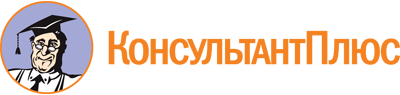 Постановление администрации г. Ставрополя от 03.11.2022 N 2359
(ред. от 29.12.2023)
"Об утверждении муниципальной программы "Культура города Ставрополя"Документ предоставлен КонсультантПлюс

www.consultant.ru

Дата сохранения: 02.02.2024
 Список изменяющих документов(в ред. постановлений администрации г. Ставрополяот 20.01.2023 N 96, от 11.07.2023 N 1520, от 23.10.2023 N 2340,от 29.12.2023 N 2853)Список изменяющих документов(в ред. постановлений администрации г. Ставрополяот 20.01.2023 N 96, от 11.07.2023 N 1520, от 23.10.2023 N 2340,от 29.12.2023 N 2853)Наименование муниципальной программы"Культура города Ставрополя" (далее - Программа)Ответственный исполнитель Программыкомитет культуры и молодежной политики администрации города СтаврополяСоисполнители Программыкомитет градостроительства администрации города Ставрополя;администрация города Ставрополя в лице управления по информационной политике администрации города Ставрополя;администрация города Ставрополя в лице организационного отдела администрации города Ставрополя;администрация Ленинского района города Ставрополя;администрация Октябрьского района города Ставрополя;администрация Промышленного района города Ставрополя;комитет городского хозяйства администрации города Ставрополя;комитет труда и социальной защиты населения администрации города СтаврополяУчастники Программымуниципальные бюджетные (автономные) учреждения дополнительного образования города Ставрополя;муниципальные бюджетные (автономные) учреждения культуры города СтаврополяПодпрограммы Программыподпрограмма "Проведение городских и краевых культурно-массовых мероприятий, посвященных памятным, знаменательным и юбилейным датам в истории России, Ставропольского края, города Ставрополя";подпрограмма "Развитие культуры города Ставрополя"Цели Программыформирование и развитие единого культурного пространства на территории города Ставрополя;создание необходимых условий для развития культуры на территории города СтаврополяПоказатели (индикаторы) достижения целей Программыуровень удовлетворенности населения города Ставрополя качеством условий предоставляемых муниципальных услуг в области культуры;объем привлеченных из федерального и краевого бюджетов субсидий и иных межбюджетных трансфертов на 1 рубль финансирования Программы за счет средств бюджета города СтаврополяСроки реализации Программы2023 - 2028 годыОбъемы и источники финансового обеспечения Программыобщий объем финансовых средств на реализацию Программы составляет 4066423,70 тыс. рублей, в том числе:2023 год - 663671,57 тыс. рублей;2024 год - 786210,19 тыс. рублей;2025 год - 646236,05 тыс. рублей;2026 год - 679301,07 тыс. рублей;2027 год - 645502,41 тыс. рублей;2028 год - 645502,41 тыс. рублей;из них:за счет средств бюджета города Ставрополя - 4011766,97 тыс. рублей, в том числе:2023 год - 656676,30 тыс. рублей;2024 год - 775433,30 тыс. рублей;2025 год - 643499,65 тыс. рублей;2026 год - 645152,90 тыс. рублей;2027 год - 645502,41 тыс. рублей;2028 год - 645502,41 тыс. рублей;за счет средств бюджета Ставропольского края - 34737,36 тыс. рублей, в том числе:2023 год - 1105,21 тыс. рублей;2024 год - 810,91 тыс. рублей;2025 год - 730,91 тыс. рублей;2026 год - 32090,33 тыс. рублей;за счет средств федерального бюджета - 19919,37 тыс. рублей, в том числе:2023 год - 5890,06 тыс. рублей;2024 год - 9965,98 тыс. рублей;2025 год - 2005,49 тыс. рублей;2026 год - 2057,84 тыс. рублей.Общий объем финансовых средств на реализацию подпрограммы "Проведение городских и краевых культурно-массовых мероприятий, посвященных памятным, знаменательным и юбилейным датам в истории России, Ставропольского края, города Ставрополя" за счет средств бюджета города Ставрополя составляет 124084,11 тыс. рублей, в том числе:2023 год - 25409,61 тыс. рублей;2024 год - 20872,50 тыс. рублей;2025 год - 19450,50 тыс. рублей;2026 год - 19450,50 тыс. рублей;2027 год - 19450,50 тыс. рублей;2028 год - 19450,50 тыс. рублей.Общий объем финансовых средств на реализацию подпрограммы "Развитие культуры города Ставрополя" составляет 3942339,59 тыс. рублей, в том числе:2023 год - 638261,96 тыс. рублей;2024 год - 765337,69 тыс. рублей;2025 год - 626785,55 тыс. рублей;2026 год - 659850,57 тыс. рублей;2027 год - 626051,91 тыс. рублей;2028 год - 626051,91 тыс. рублей;из них:за счет средств бюджета города Ставрополя - 3887682,86 тыс. рублей, в том числе:2023 год - 631266,69 тыс. рублей;2024 год - 754560,80 тыс. рублей;2025 год - 624049,15 тыс. рублей;2026 год - 625702,40 тыс. рублей;2027 год - 626051,91 тыс. рублей;2028 год - 626051,91 тыс. рублей;за счет средств бюджета Ставропольского края - 34737,36 тыс. рублей, в том числе:2023 год - 1105,21 тыс. рублей;2024 год - 810,91 тыс. рублей;2025 год - 730,91 тыс. рублей;2026 год - 32090,33 тыс. рублей;за счет средств федерального бюджета - 19919,37 тыс. рублей, в том числе:2023 год - 5890,06 тыс. рублей;2024 год - 9965,98 тыс. рублей;2025 год - 2005,49 тыс. рублей;2026 год - 2057,84 тыс. рублей(позиция в ред. постановления администрации г. Ставрополя от 29.12.2023 N 2853)(позиция в ред. постановления администрации г. Ставрополя от 29.12.2023 N 2853)Ожидаемые конечные результаты реализации Программыобеспечение уровня удовлетворенности населения города Ставрополя качеством условий предоставляемых муниципальных услуг в области культуры не ниже 95 процентов;(в ред. постановления администрации г. Ставрополя от 29.12.2023 N 2853)(в ред. постановления администрации г. Ставрополя от 29.12.2023 N 2853)обеспечение объема привлеченных из федерального и краевого бюджетов субсидий и иных межбюджетных трансфертов на 1 рубль финансирования Программы за счет средств бюджета города Ставрополя не ниже 19 рублей в 2024 году(в ред. постановления администрации г. Ставрополя от 29.12.2023 N 2853)(в ред. постановления администрации г. Ставрополя от 29.12.2023 N 2853)Список изменяющих документов(в ред. постановлений администрации г. Ставрополяот 11.07.2023 N 1520, от 23.10.2023 N 2340, от 29.12.2023 N 2853)Наименование Подпрограммы"Проведение городских и краевых культурно-массовых мероприятий, посвященных памятным, знаменательным и юбилейным датам в истории России, Ставропольского края, города Ставрополя" (далее - Подпрограмма)Ответственный исполнитель Подпрограммыкомитет культуры и молодежной политики администрации города СтаврополяСоисполнители Подпрограммыкомитет градостроительства администрации города Ставрополя;администрация города Ставрополя в лице управления по информационной политике администрации города Ставрополя;администрация города Ставрополя в лице организационного отдела администрации города Ставрополя;администрация Ленинского района города Ставрополя;администрация Октябрьского района города Ставрополя;администрация Промышленного района города Ставрополя;комитет городского хозяйства администрации города Ставрополя;комитет труда и социальной защиты населения администрации города СтаврополяУчастники Подпрограммымуниципальные бюджетные (автономные) учреждения дополнительного образования города Ставрополя;муниципальные бюджетные (автономные) учреждения культуры города СтаврополяЗадача Подпрограммыобеспечение устойчивого развития культурного многообразия города Ставрополя, повышение уровня вовлеченности населения в культурную жизнь города СтаврополяПоказатели решения задачи Подпрограммычисло посещений культурно-массовых мероприятий, в том числе в онлайн-формате;численность граждан, относящихся к отдельным категориям, принявших участие в культурно-массовых мероприятиях на территории города СтаврополяСрок реализации Подпрограммы2023 - 2028 годыОбъемы и источники финансового обеспечения Подпрограммыобщий объем финансовых средств на реализацию Подпрограммы за счет средств бюджета города Ставрополя составляет 124084,11 тыс. рублей, в том числе по годам:2023 год - 25409,11 тыс. рублей;2024 год - 20872,50 тыс. рублей;2025 год - 19450,50 тыс. рублей;2026 год - 19450,50 тыс. рублей;2027 год - 19450,50 тыс. рублей;2028 год - 19450,50 тыс. рублей(позиция в ред. постановления администрации г. Ставрополя от 29.12.2023 N 2853)(позиция в ред. постановления администрации г. Ставрополя от 29.12.2023 N 2853)Ожидаемые конечные результаты реализации Подпрограммыувеличение числа посещений культурно-массовых мероприятий, в том числе в онлайн-формате с 1292,9 млн человек в 2023 году до 1602,9 млн человек в 2028 году;сохранение численности граждан, относящихся к отдельным категориям, принявших участие в культурно-массовых мероприятиях на территории города Ставрополя, не ниже 5,6 тыс. человек в 2028 годуСписок изменяющих документов(в ред. постановлений администрации г. Ставрополяот 20.01.2023 N 96, от 11.07.2023 N 1520, от 23.10.2023 N 2340,от 29.12.2023 N 2853)Наименование Подпрограммы"Развитие культуры города Ставрополя" (далее - Подпрограмма)Ответственный исполнитель Подпрограммыкомитет культуры и молодежной политики администрации города Ставрополя (далее - комитет культуры и молодежной политики)Соисполнители Подпрограммыадминистрация Промышленного района города СтаврополяУчастники Подпрограммымуниципальные бюджетные (автономные) учреждения дополнительного образования города Ставрополя;муниципальные бюджетные (автономные) учреждения культуры города СтаврополяЗадачи Подпрограммыразвитие современной культурно-досуговой инфраструктуры с комфортными условиями, широким спектром и высоким качеством услуг, доступных для различных категорий населения;сохранение и популяризация культурно-исторического наследия города Ставрополя, воссоздание достопримечательных мест города СтаврополяПоказатели решения задач Подпрограммычисло обучающихся в муниципальных организациях дополнительного образования детей в области искусств города Ставрополя;число используемых учреждениями культуры и дополнительного образования в сфере культуры зданий (помещений/площадок) для организации основной деятельности;доля обучающихся в муниципальных учреждениях культуры города Ставрополя и муниципальных образовательных организациях дополнительного образования детей в области искусств города Ставрополя, принявших участие в конкурсах, фестивалях, смотрах, выставках;доля муниципальных учреждений отрасли "Культура" города Ставрополя и муниципальных образовательных организаций дополнительного образования детей в области искусств города Ставрополя, осуществивших модернизацию материально-технической базы, от общего числа муниципальных учреждений культуры города Ставрополя дополнительного образования детей в области искусств города Ставрополя;доля муниципальных учреждений культуры города Ставрополя, здания которых находятся в аварийном состоянии или требуют капитального ремонта, в общем количестве муниципальных учреждений культуры города Ставрополя; количество созданных (реконструированных) и (или) капитально отремонтированных объектов организаций культуры;количество технически оснащенных муниципальных музеев;доля объектов культурного наследия, находящихся в муниципальной собственности и требующих консервации или реставрации, в общем количестве объектов культурного наследия, находящихся в муниципальной собственности города Ставрополя;количество созданных виртуальных концертных залов;(абзац введен постановлением администрации г. Ставрополя от 20.01.2023 N 96)(абзац введен постановлением администрации г. Ставрополя от 20.01.2023 N 96)количество учреждений, в которых проведена оценка качества условий оказания услуг в области культуры;(абзац введен постановлением администрации г. Ставрополя от 11.07.2023 N 1520)(абзац введен постановлением администрации г. Ставрополя от 11.07.2023 N 1520)количество проведенных мероприятий по укреплению склонов Комсомольского пруда с элементами благоустройства для отдыха в городе Ставрополе;(абзац введен постановлением администрации г. Ставрополя от 23.10.2023 N 2340)(абзац введен постановлением администрации г. Ставрополя от 23.10.2023 N 2340)количество созданных модельных муниципальных библиотек;(абзац введен постановлением администрации г. Ставрополя от 29.12.2023 N 2853)(абзац введен постановлением администрации г. Ставрополя от 29.12.2023 N 2853)количество капитально отремонтированных муниципальных детских школ искусств(абзац введен постановлением администрации г. Ставрополя от 29.12.2023 N 2853)(абзац введен постановлением администрации г. Ставрополя от 29.12.2023 N 2853)Срок реализации Подпрограммы2023 - 2028 годыОбъемы и источники финансового обеспечения Подпрограммыобщий объем финансовых средств на реализацию Подпрограммы составляет 3942339,59 тыс. рублей, в том числе:2023 год - 638261,96 тыс. рублей;2024 год - 765337,69 тыс. рублей;2025 год - 626785,55 тыс. рублей;2026 год - 659850,57 тыс. рублей;2027 год - 626051,91 тыс. рублей;2028 год - 626051,91 тыс. рублей;из них:за счет средств бюджета города Ставрополя - 3887682,86 тыс. рублей, в том числе:2023 год - 631266,69 тыс. рублей;2024 год - 754650,80 тыс. рублей;2025 год - 624049,15 тыс. рублей;2026 год - 625702,40 тыс. рублей;2027 год - 626051,91 тыс. рублей;2028 год - 626051,91 тыс. рублей;за счет средств бюджета Ставропольского края - 34737,36 тыс. рублей, в том числе:2023 год - 1105,21 тыс. рублей;2024 год - 810,91 тыс. рублей;2025 год - 730,91 тыс. рублей;2026 год - 32090,33 тыс. рублей;за счет средств федерального бюджета - 19919,37 тыс. рублей, в том числе:2023 год - 5890,06 тыс. рублей;2024 год - 9965,98 тыс. рублей;2025 год - 2005,49 тыс. рублей;2026 год - 2057,84 тыс. рублей(позиция в ред. постановления администрации г. Ставрополя от 29.12.2023 N 2853)(позиция в ред. постановления администрации г. Ставрополя от 29.12.2023 N 2853)Ожидаемые конечные результаты реализации Подпрограммыувеличение обучающихся в муниципальных организациях дополнительного образования детей в области искусств города Ставрополя с 4305 тыс. человек в 2023 году до 4510 тыс. человек в 2028 году;увеличение числа используемых учреждениями культуры и дополнительного образования в сфере культуры зданий (помещений/площадок) для организации основной деятельности с 43 единиц в 2023 году до 45 единиц в 2028 году;увеличение доли обучающихся в муниципальных учреждениях культуры города Ставрополя и муниципальных образовательных организациях дополнительного образования детей в области искусств города Ставрополя, принявших участие в конкурсах, фестивалях, смотрах, выставках, с 28 процентов в 2023 году до 34 процентов в 2028 году;увеличение доли муниципальных учреждений отрасли "Культура" города Ставрополя и муниципальных образовательных организаций дополнительного образования детей в области искусств города Ставрополя, осуществивших модернизацию материально-технической базы, от общего числа муниципальных учреждений культуры города Ставрополя дополнительного образования детей в области искусств города Ставрополя с 22 процентов в 2023 году до 27 процентов в 2028 году;уменьшение доли муниципальных учреждений культуры города Ставрополя, здания которых находятся в аварийном состоянии или требуют капитального ремонта, в общем количестве муниципальных учреждений культуры города Ставрополя с 26,4 процента в 2023 году до 25,8 процента в 2028 году;сохранение созданных виртуальных концертных залов в количестве 1 единицы в 2023 году;(в ред. постановления администрации г. Ставрополя от 20.01.2023 N 96)(в ред. постановления администрации г. Ставрополя от 20.01.2023 N 96)сохранение технически оснащенных муниципальных музеев в количестве 1 единицы в 2023 году;сохранение доли объектов культурного наследия, находящихся в муниципальной собственности и требующих консервации или реставрации, в общем количестве объектов культурного наследия, находящихся в муниципальной собственности, не более 7,2 процента в 2028 году;сохранение учреждений, в которых проведена оценка качества условий оказания услуг в области культуры, в количестве 12 единиц в 2023 году;(абзац введен постановлением администрации г. Ставрополя от 11.07.2023 N 1520)(абзац введен постановлением администрации г. Ставрополя от 11.07.2023 N 1520)проведение мероприятий по укреплению склонов Комсомольского пруда с элементами благоустройства для отдыха в городе Ставрополе в количестве 1 единицы в 2024 году;(в ред. постановления администрации г. Ставрополя от 29.12.2023 N 2853)(в ред. постановления администрации г. Ставрополя от 29.12.2023 N 2853)создание модельных муниципальных библиотек в количестве 1 единицы в 2024 году;(абзац введен постановлением администрации г. Ставрополя от 29.12.2023 N 2853)(абзац введен постановлением администрации г. Ставрополя от 29.12.2023 N 2853)капитально отремонтированные муниципальные детские школы искусств в количестве 1 единицы в 2026 году(абзац введен постановлением администрации г. Ставрополя от 29.12.2023 N 2853)(абзац введен постановлением администрации г. Ставрополя от 29.12.2023 N 2853)Список изменяющих документов(в ред. постановления администрации г. Ставрополя от 29.12.2023 N 2853)N п/пНаименование основного мероприятия (мероприятия)Ответственный исполнитель, соисполнителиОбоснование выделения основного мероприятия (мероприятия)Срок исполнения (годы)Объем и источники финансирования (тыс. рублей)Объем и источники финансирования (тыс. рублей)Объем и источники финансирования (тыс. рублей)Объем и источники финансирования (тыс. рублей)Объем и источники финансирования (тыс. рублей)Объем и источники финансирования (тыс. рублей)Взаимосвязь с показателями (индикаторами)N п/пНаименование основного мероприятия (мероприятия)Ответственный исполнитель, соисполнителиОбоснование выделения основного мероприятия (мероприятия)Срок исполнения (годы)в том числе по годам:в том числе по годам:в том числе по годам:в том числе по годам:в том числе по годам:в том числе по годам:Взаимосвязь с показателями (индикаторами)N п/пНаименование основного мероприятия (мероприятия)Ответственный исполнитель, соисполнителиОбоснование выделения основного мероприятия (мероприятия)Срок исполнения (годы)202320242025202620272028Взаимосвязь с показателями (индикаторами)123456789101112Цель 1. "Формирование и развитие единого культурного пространства на территории города Ставрополя"Цель 1. "Формирование и развитие единого культурного пространства на территории города Ставрополя"Цель 1. "Формирование и развитие единого культурного пространства на территории города Ставрополя"Цель 1. "Формирование и развитие единого культурного пространства на территории города Ставрополя"Цель 1. "Формирование и развитие единого культурного пространства на территории города Ставрополя"Цель 1. "Формирование и развитие единого культурного пространства на территории города Ставрополя"Цель 1. "Формирование и развитие единого культурного пространства на территории города Ставрополя"Цель 1. "Формирование и развитие единого культурного пространства на территории города Ставрополя"Цель 1. "Формирование и развитие единого культурного пространства на территории города Ставрополя"Цель 1. "Формирование и развитие единого культурного пространства на территории города Ставрополя"Цель 1. "Формирование и развитие единого культурного пространства на территории города Ставрополя"пункт 1 таблицы приложения 4 к ПрограммеПодпрограмма 1 "Проведение городских и краевых культурно-массовых мероприятий, посвященных памятным, знаменательным и юбилейным датам в истории России, Ставропольского края, города Ставрополя"Подпрограмма 1 "Проведение городских и краевых культурно-массовых мероприятий, посвященных памятным, знаменательным и юбилейным датам в истории России, Ставропольского края, города Ставрополя"Подпрограмма 1 "Проведение городских и краевых культурно-массовых мероприятий, посвященных памятным, знаменательным и юбилейным датам в истории России, Ставропольского края, города Ставрополя"Подпрограмма 1 "Проведение городских и краевых культурно-массовых мероприятий, посвященных памятным, знаменательным и юбилейным датам в истории России, Ставропольского края, города Ставрополя"Подпрограмма 1 "Проведение городских и краевых культурно-массовых мероприятий, посвященных памятным, знаменательным и юбилейным датам в истории России, Ставропольского края, города Ставрополя"Подпрограмма 1 "Проведение городских и краевых культурно-массовых мероприятий, посвященных памятным, знаменательным и юбилейным датам в истории России, Ставропольского края, города Ставрополя"Подпрограмма 1 "Проведение городских и краевых культурно-массовых мероприятий, посвященных памятным, знаменательным и юбилейным датам в истории России, Ставропольского края, города Ставрополя"Подпрограмма 1 "Проведение городских и краевых культурно-массовых мероприятий, посвященных памятным, знаменательным и юбилейным датам в истории России, Ставропольского края, города Ставрополя"Подпрограмма 1 "Проведение городских и краевых культурно-массовых мероприятий, посвященных памятным, знаменательным и юбилейным датам в истории России, Ставропольского края, города Ставрополя"Подпрограмма 1 "Проведение городских и краевых культурно-массовых мероприятий, посвященных памятным, знаменательным и юбилейным датам в истории России, Ставропольского края, города Ставрополя"Подпрограмма 1 "Проведение городских и краевых культурно-массовых мероприятий, посвященных памятным, знаменательным и юбилейным датам в истории России, Ставропольского края, города Ставрополя"Подпрограмма 1 "Проведение городских и краевых культурно-массовых мероприятий, посвященных памятным, знаменательным и юбилейным датам в истории России, Ставропольского края, города Ставрополя"Задача "Обеспечение устойчивого развития культурного многообразия города Ставрополя, повышение уровня вовлеченности населения в культурную жизнь города Ставрополя"Задача "Обеспечение устойчивого развития культурного многообразия города Ставрополя, повышение уровня вовлеченности населения в культурную жизнь города Ставрополя"Задача "Обеспечение устойчивого развития культурного многообразия города Ставрополя, повышение уровня вовлеченности населения в культурную жизнь города Ставрополя"Задача "Обеспечение устойчивого развития культурного многообразия города Ставрополя, повышение уровня вовлеченности населения в культурную жизнь города Ставрополя"Задача "Обеспечение устойчивого развития культурного многообразия города Ставрополя, повышение уровня вовлеченности населения в культурную жизнь города Ставрополя"Задача "Обеспечение устойчивого развития культурного многообразия города Ставрополя, повышение уровня вовлеченности населения в культурную жизнь города Ставрополя"Задача "Обеспечение устойчивого развития культурного многообразия города Ставрополя, повышение уровня вовлеченности населения в культурную жизнь города Ставрополя"Задача "Обеспечение устойчивого развития культурного многообразия города Ставрополя, повышение уровня вовлеченности населения в культурную жизнь города Ставрополя"Задача "Обеспечение устойчивого развития культурного многообразия города Ставрополя, повышение уровня вовлеченности населения в культурную жизнь города Ставрополя"Задача "Обеспечение устойчивого развития культурного многообразия города Ставрополя, повышение уровня вовлеченности населения в культурную жизнь города Ставрополя"Задача "Обеспечение устойчивого развития культурного многообразия города Ставрополя, повышение уровня вовлеченности населения в культурную жизнь города Ставрополя"Задача "Обеспечение устойчивого развития культурного многообразия города Ставрополя, повышение уровня вовлеченности населения в культурную жизнь города Ставрополя"Основное мероприятие 1. Обеспечение доступности к культурным ценностям и права на участие в культурной жизни для всех групп населения города Ставрополя, популяризация объектов культурного наследия города Ставрополя, формирование имиджа города Ставрополя как культурного центра Ставропольского краяОсновное мероприятие 1. Обеспечение доступности к культурным ценностям и права на участие в культурной жизни для всех групп населения города Ставрополя, популяризация объектов культурного наследия города Ставрополя, формирование имиджа города Ставрополя как культурного центра Ставропольского краякомитет культуры и молодежной политики администрации города Ставрополя;комитет градостроительства администрации города Ставрополя;администрация города Ставрополя в лице управления по информационной политике администрации города Ставрополя;администрация города Ставрополя в лице организационного отдела администрации города Ставрополя;администрация Ленинского района города Ставрополя;администрация Октябрьского района города Ставрополя;администрация Промышленного района города Ставрополя;комитет городского хозяйства администрации города Ставрополя;комитет труда и социальной защиты населения администрации города СтаврополяФедеральный закон от 06 октября 2003 г. N 131-ФЗ "Об общих принципах организации местного самоуправления в Российской Федерации"2023 - 202825409,6120872,5019450,5019450,5019450,5019450,50пункты 2, 3 таблицы приложения 4 к Программе1.Проведение праздников, посвященных Масленице, Дню славянской письменности и культуры, Дню семьи, любви и верностикомитет культуры и молодежной политики администрации города Ставрополя;администрация Ленинского района города Ставрополя;администрация Октябрьского района города Ставрополя;администрация Промышленного района города Ставрополянеобходимость сохранения народных традиций2023 - 2028по ответственному исполнителю: комитет культуры и молодежной политики администрации города Ставрополяпо ответственному исполнителю: комитет культуры и молодежной политики администрации города Ставрополяпо ответственному исполнителю: комитет культуры и молодежной политики администрации города Ставрополяпо ответственному исполнителю: комитет культуры и молодежной политики администрации города Ставрополяпо ответственному исполнителю: комитет культуры и молодежной политики администрации города Ставрополяпо ответственному исполнителю: комитет культуры и молодежной политики администрации города Ставрополяпункт 2 таблицы приложения 4 к Программе1.Проведение праздников, посвященных Масленице, Дню славянской письменности и культуры, Дню семьи, любви и верностикомитет культуры и молодежной политики администрации города Ставрополя;администрация Ленинского района города Ставрополя;администрация Октябрьского района города Ставрополя;администрация Промышленного района города Ставрополянеобходимость сохранения народных традиций2023 - 2028267,28350,00350,00350,00350,00350,00пункт 2 таблицы приложения 4 к Программе1.Проведение праздников, посвященных Масленице, Дню славянской письменности и культуры, Дню семьи, любви и верностикомитет культуры и молодежной политики администрации города Ставрополя;администрация Ленинского района города Ставрополя;администрация Октябрьского района города Ставрополя;администрация Промышленного района города Ставрополянеобходимость сохранения народных традиций2023 - 2028по соисполнителю: администрация Ленинского района города Ставрополяпо соисполнителю: администрация Ленинского района города Ставрополяпо соисполнителю: администрация Ленинского района города Ставрополяпо соисполнителю: администрация Ленинского района города Ставрополяпо соисполнителю: администрация Ленинского района города Ставрополяпо соисполнителю: администрация Ленинского района города Ставрополяпункт 2 таблицы приложения 4 к Программе1.Проведение праздников, посвященных Масленице, Дню славянской письменности и культуры, Дню семьи, любви и верностикомитет культуры и молодежной политики администрации города Ставрополя;администрация Ленинского района города Ставрополя;администрация Октябрьского района города Ставрополя;администрация Промышленного района города Ставрополянеобходимость сохранения народных традиций2023 - 202839,5030,0030,0030,0030,0030,00пункт 2 таблицы приложения 4 к Программе1.Проведение праздников, посвященных Масленице, Дню славянской письменности и культуры, Дню семьи, любви и верностикомитет культуры и молодежной политики администрации города Ставрополя;администрация Ленинского района города Ставрополя;администрация Октябрьского района города Ставрополя;администрация Промышленного района города Ставрополянеобходимость сохранения народных традиций2023 - 2028по соисполнителю: администрация Октябрьского района города Ставрополяпо соисполнителю: администрация Октябрьского района города Ставрополяпо соисполнителю: администрация Октябрьского района города Ставрополяпо соисполнителю: администрация Октябрьского района города Ставрополяпо соисполнителю: администрация Октябрьского района города Ставрополяпо соисполнителю: администрация Октябрьского района города Ставрополяпункт 2 таблицы приложения 4 к Программе1.Проведение праздников, посвященных Масленице, Дню славянской письменности и культуры, Дню семьи, любви и верностикомитет культуры и молодежной политики администрации города Ставрополя;администрация Ленинского района города Ставрополя;администрация Октябрьского района города Ставрополя;администрация Промышленного района города Ставрополянеобходимость сохранения народных традиций2023 - 202845,0045,0045,0045,0045,0045,00пункт 2 таблицы приложения 4 к Программе1.Проведение праздников, посвященных Масленице, Дню славянской письменности и культуры, Дню семьи, любви и верностикомитет культуры и молодежной политики администрации города Ставрополя;администрация Ленинского района города Ставрополя;администрация Октябрьского района города Ставрополя;администрация Промышленного района города Ставрополянеобходимость сохранения народных традиций2023 - 2028по соисполнителю: администрация Промышленного района города Ставрополяпо соисполнителю: администрация Промышленного района города Ставрополяпо соисполнителю: администрация Промышленного района города Ставрополяпо соисполнителю: администрация Промышленного района города Ставрополяпо соисполнителю: администрация Промышленного района города Ставрополяпо соисполнителю: администрация Промышленного района города Ставрополяпункт 2 таблицы приложения 4 к Программе1.Проведение праздников, посвященных Масленице, Дню славянской письменности и культуры, Дню семьи, любви и верностикомитет культуры и молодежной политики администрации города Ставрополя;администрация Ленинского района города Ставрополя;администрация Октябрьского района города Ставрополя;администрация Промышленного района города Ставрополянеобходимость сохранения народных традиций2023 - 202840,0045,0045,0045,0045,0045,00пункт 2 таблицы приложения 4 к Программе2.Проведение литературных праздников и программ, посвященных Общероссийскому Дню библиотек, Пушкинскому дню России, дню рождения М.Ю. Лермонтова, в том числе программы летних чтенийкомитет культуры и молодежной политики администрации города Ставрополянеобходимость популяризации литературного наследия России2023 - 2028по ответственному исполнителю: комитет культуры и молодежной политики администрации города Ставрополяпо ответственному исполнителю: комитет культуры и молодежной политики администрации города Ставрополяпо ответственному исполнителю: комитет культуры и молодежной политики администрации города Ставрополяпо ответственному исполнителю: комитет культуры и молодежной политики администрации города Ставрополяпо ответственному исполнителю: комитет культуры и молодежной политики администрации города Ставрополяпо ответственному исполнителю: комитет культуры и молодежной политики администрации города Ставрополяпункт 2 таблицы приложения 4 к Программе2.Проведение литературных праздников и программ, посвященных Общероссийскому Дню библиотек, Пушкинскому дню России, дню рождения М.Ю. Лермонтова, в том числе программы летних чтенийкомитет культуры и молодежной политики администрации города Ставрополянеобходимость популяризации литературного наследия России2023 - 2028152,9680,0080,0080,0080,0080,00пункт 2 таблицы приложения 4 к Программе2.Проведение литературных праздников и программ, посвященных Общероссийскому Дню библиотек, Пушкинскому дню России, дню рождения М.Ю. Лермонтова, в том числе программы летних чтенийкомитет культуры и молодежной политики администрации города Ставрополянеобходимость популяризации литературного наследия России2023 - 2028пункт 2 таблицы приложения 4 к Программе3.Проведение мероприятий в рамках месячника оборонно-массовой и спортивной работы, посвященных годовщине освобождения города Ставрополя от немецко-фашистских захватчиков и Дню защитника Отечествакомитет культуры и молодежной политики администрации города Ставрополя;администрация города Ставрополя в лице управления по информационной политике администрации города Ставрополя;администрация города Ставрополя в лице организационного отдела администрации города Ставрополя;администрация Ленинского района города Ставрополя;администрация Октябрьского района города Ставрополя;администрация Промышленного района города Ставрополя;комитет городского хозяйства администрации города Ставрополя;комитет градостроительства администрации города Ставрополянеобходимость проведения системной работы по изучению военной истории России и патриотическому воспитанию жителей города Ставрополя2023 - 2028по ответственному исполнителю: комитет культуры и молодежной политики администрации города Ставрополяпо ответственному исполнителю: комитет культуры и молодежной политики администрации города Ставрополяпо ответственному исполнителю: комитет культуры и молодежной политики администрации города Ставрополяпо ответственному исполнителю: комитет культуры и молодежной политики администрации города Ставрополяпо ответственному исполнителю: комитет культуры и молодежной политики администрации города Ставрополяпо ответственному исполнителю: комитет культуры и молодежной политики администрации города Ставрополяпункт 2 таблицы приложения 4 к Программе3.Проведение мероприятий в рамках месячника оборонно-массовой и спортивной работы, посвященных годовщине освобождения города Ставрополя от немецко-фашистских захватчиков и Дню защитника Отечествакомитет культуры и молодежной политики администрации города Ставрополя;администрация города Ставрополя в лице управления по информационной политике администрации города Ставрополя;администрация города Ставрополя в лице организационного отдела администрации города Ставрополя;администрация Ленинского района города Ставрополя;администрация Октябрьского района города Ставрополя;администрация Промышленного района города Ставрополя;комитет городского хозяйства администрации города Ставрополя;комитет градостроительства администрации города Ставрополянеобходимость проведения системной работы по изучению военной истории России и патриотическому воспитанию жителей города Ставрополя2023 - 2028655,56250,00250,00250,00250,00250,00пункт 2 таблицы приложения 4 к Программе3.Проведение мероприятий в рамках месячника оборонно-массовой и спортивной работы, посвященных годовщине освобождения города Ставрополя от немецко-фашистских захватчиков и Дню защитника Отечествакомитет культуры и молодежной политики администрации города Ставрополя;администрация города Ставрополя в лице управления по информационной политике администрации города Ставрополя;администрация города Ставрополя в лице организационного отдела администрации города Ставрополя;администрация Ленинского района города Ставрополя;администрация Октябрьского района города Ставрополя;администрация Промышленного района города Ставрополя;комитет городского хозяйства администрации города Ставрополя;комитет градостроительства администрации города Ставрополянеобходимость проведения системной работы по изучению военной истории России и патриотическому воспитанию жителей города Ставрополя2023 - 2028по соисполнителю: администрация города Ставрополя в лице управления по информационной политике администрации города Ставрополяпо соисполнителю: администрация города Ставрополя в лице управления по информационной политике администрации города Ставрополяпо соисполнителю: администрация города Ставрополя в лице управления по информационной политике администрации города Ставрополяпо соисполнителю: администрация города Ставрополя в лице управления по информационной политике администрации города Ставрополяпо соисполнителю: администрация города Ставрополя в лице управления по информационной политике администрации города Ставрополяпо соисполнителю: администрация города Ставрополя в лице управления по информационной политике администрации города Ставрополяпункт 2 таблицы приложения 4 к Программе3.Проведение мероприятий в рамках месячника оборонно-массовой и спортивной работы, посвященных годовщине освобождения города Ставрополя от немецко-фашистских захватчиков и Дню защитника Отечествакомитет культуры и молодежной политики администрации города Ставрополя;администрация города Ставрополя в лице управления по информационной политике администрации города Ставрополя;администрация города Ставрополя в лице организационного отдела администрации города Ставрополя;администрация Ленинского района города Ставрополя;администрация Октябрьского района города Ставрополя;администрация Промышленного района города Ставрополя;комитет городского хозяйства администрации города Ставрополя;комитет градостроительства администрации города Ставрополянеобходимость проведения системной работы по изучению военной истории России и патриотическому воспитанию жителей города Ставрополя2023 - 202871,00-----пункт 2 таблицы приложения 4 к Программе3.Проведение мероприятий в рамках месячника оборонно-массовой и спортивной работы, посвященных годовщине освобождения города Ставрополя от немецко-фашистских захватчиков и Дню защитника Отечествакомитет культуры и молодежной политики администрации города Ставрополя;администрация города Ставрополя в лице управления по информационной политике администрации города Ставрополя;администрация города Ставрополя в лице организационного отдела администрации города Ставрополя;администрация Ленинского района города Ставрополя;администрация Октябрьского района города Ставрополя;администрация Промышленного района города Ставрополя;комитет городского хозяйства администрации города Ставрополя;комитет градостроительства администрации города Ставрополянеобходимость проведения системной работы по изучению военной истории России и патриотическому воспитанию жителей города Ставрополя2023 - 2028по соисполнителю: администрация города Ставрополя в лице организационного отдела администрации города Ставрополяпо соисполнителю: администрация города Ставрополя в лице организационного отдела администрации города Ставрополяпо соисполнителю: администрация города Ставрополя в лице организационного отдела администрации города Ставрополяпо соисполнителю: администрация города Ставрополя в лице организационного отдела администрации города Ставрополяпо соисполнителю: администрация города Ставрополя в лице организационного отдела администрации города Ставрополяпо соисполнителю: администрация города Ставрополя в лице организационного отдела администрации города Ставрополяпункт 2 таблицы приложения 4 к Программе3.Проведение мероприятий в рамках месячника оборонно-массовой и спортивной работы, посвященных годовщине освобождения города Ставрополя от немецко-фашистских захватчиков и Дню защитника Отечествакомитет культуры и молодежной политики администрации города Ставрополя;администрация города Ставрополя в лице управления по информационной политике администрации города Ставрополя;администрация города Ставрополя в лице организационного отдела администрации города Ставрополя;администрация Ленинского района города Ставрополя;администрация Октябрьского района города Ставрополя;администрация Промышленного района города Ставрополя;комитет городского хозяйства администрации города Ставрополя;комитет градостроительства администрации города Ставрополянеобходимость проведения системной работы по изучению военной истории России и патриотическому воспитанию жителей города Ставрополя2023 - 202826,9850,0050,0050,0050,0050,00пункт 2 таблицы приложения 4 к Программе3.Проведение мероприятий в рамках месячника оборонно-массовой и спортивной работы, посвященных годовщине освобождения города Ставрополя от немецко-фашистских захватчиков и Дню защитника Отечествакомитет культуры и молодежной политики администрации города Ставрополя;администрация города Ставрополя в лице управления по информационной политике администрации города Ставрополя;администрация города Ставрополя в лице организационного отдела администрации города Ставрополя;администрация Ленинского района города Ставрополя;администрация Октябрьского района города Ставрополя;администрация Промышленного района города Ставрополя;комитет городского хозяйства администрации города Ставрополя;комитет градостроительства администрации города Ставрополянеобходимость проведения системной работы по изучению военной истории России и патриотическому воспитанию жителей города Ставрополя2023 - 2028по соисполнителю: администрация Ленинского района города Ставрополяпо соисполнителю: администрация Ленинского района города Ставрополяпо соисполнителю: администрация Ленинского района города Ставрополяпо соисполнителю: администрация Ленинского района города Ставрополяпо соисполнителю: администрация Ленинского района города Ставрополяпо соисполнителю: администрация Ленинского района города Ставрополяпункт 2 таблицы приложения 4 к Программе3.Проведение мероприятий в рамках месячника оборонно-массовой и спортивной работы, посвященных годовщине освобождения города Ставрополя от немецко-фашистских захватчиков и Дню защитника Отечествакомитет культуры и молодежной политики администрации города Ставрополя;администрация города Ставрополя в лице управления по информационной политике администрации города Ставрополя;администрация города Ставрополя в лице организационного отдела администрации города Ставрополя;администрация Ленинского района города Ставрополя;администрация Октябрьского района города Ставрополя;администрация Промышленного района города Ставрополя;комитет городского хозяйства администрации города Ставрополя;комитет градостроительства администрации города Ставрополянеобходимость проведения системной работы по изучению военной истории России и патриотическому воспитанию жителей города Ставрополя2023 - 202833,4580,0080,0080,0080,0080,00пункт 2 таблицы приложения 4 к Программе3.Проведение мероприятий в рамках месячника оборонно-массовой и спортивной работы, посвященных годовщине освобождения города Ставрополя от немецко-фашистских захватчиков и Дню защитника Отечествакомитет культуры и молодежной политики администрации города Ставрополя;администрация города Ставрополя в лице управления по информационной политике администрации города Ставрополя;администрация города Ставрополя в лице организационного отдела администрации города Ставрополя;администрация Ленинского района города Ставрополя;администрация Октябрьского района города Ставрополя;администрация Промышленного района города Ставрополя;комитет городского хозяйства администрации города Ставрополя;комитет градостроительства администрации города Ставрополянеобходимость проведения системной работы по изучению военной истории России и патриотическому воспитанию жителей города Ставрополя2023 - 2028по соисполнителю: администрация Октябрьского района города Ставрополяпо соисполнителю: администрация Октябрьского района города Ставрополяпо соисполнителю: администрация Октябрьского района города Ставрополяпо соисполнителю: администрация Октябрьского района города Ставрополяпо соисполнителю: администрация Октябрьского района города Ставрополяпо соисполнителю: администрация Октябрьского района города Ставрополяпункт 2 таблицы приложения 4 к Программе3.Проведение мероприятий в рамках месячника оборонно-массовой и спортивной работы, посвященных годовщине освобождения города Ставрополя от немецко-фашистских захватчиков и Дню защитника Отечествакомитет культуры и молодежной политики администрации города Ставрополя;администрация города Ставрополя в лице управления по информационной политике администрации города Ставрополя;администрация города Ставрополя в лице организационного отдела администрации города Ставрополя;администрация Ленинского района города Ставрополя;администрация Октябрьского района города Ставрополя;администрация Промышленного района города Ставрополя;комитет городского хозяйства администрации города Ставрополя;комитет градостроительства администрации города Ставрополянеобходимость проведения системной работы по изучению военной истории России и патриотическому воспитанию жителей города Ставрополя2023 - 202812,0012,0012,0012,0012,0012,00пункт 2 таблицы приложения 4 к Программе3.Проведение мероприятий в рамках месячника оборонно-массовой и спортивной работы, посвященных годовщине освобождения города Ставрополя от немецко-фашистских захватчиков и Дню защитника Отечествакомитет культуры и молодежной политики администрации города Ставрополя;администрация города Ставрополя в лице управления по информационной политике администрации города Ставрополя;администрация города Ставрополя в лице организационного отдела администрации города Ставрополя;администрация Ленинского района города Ставрополя;администрация Октябрьского района города Ставрополя;администрация Промышленного района города Ставрополя;комитет городского хозяйства администрации города Ставрополя;комитет градостроительства администрации города Ставрополянеобходимость проведения системной работы по изучению военной истории России и патриотическому воспитанию жителей города Ставрополя2023 - 2028по соисполнителю: администрация Промышленного района города Ставрополяпо соисполнителю: администрация Промышленного района города Ставрополяпо соисполнителю: администрация Промышленного района города Ставрополяпо соисполнителю: администрация Промышленного района города Ставрополяпо соисполнителю: администрация Промышленного района города Ставрополяпо соисполнителю: администрация Промышленного района города Ставрополяпункт 2 таблицы приложения 4 к Программе3.Проведение мероприятий в рамках месячника оборонно-массовой и спортивной работы, посвященных годовщине освобождения города Ставрополя от немецко-фашистских захватчиков и Дню защитника Отечествакомитет культуры и молодежной политики администрации города Ставрополя;администрация города Ставрополя в лице управления по информационной политике администрации города Ставрополя;администрация города Ставрополя в лице организационного отдела администрации города Ставрополя;администрация Ленинского района города Ставрополя;администрация Октябрьского района города Ставрополя;администрация Промышленного района города Ставрополя;комитет городского хозяйства администрации города Ставрополя;комитет градостроительства администрации города Ставрополянеобходимость проведения системной работы по изучению военной истории России и патриотическому воспитанию жителей города Ставрополя2023 - 202830,0030,0030,0030,0030,0030,00пункт 2 таблицы приложения 4 к Программе3.Проведение мероприятий в рамках месячника оборонно-массовой и спортивной работы, посвященных годовщине освобождения города Ставрополя от немецко-фашистских захватчиков и Дню защитника Отечествакомитет культуры и молодежной политики администрации города Ставрополя;администрация города Ставрополя в лице управления по информационной политике администрации города Ставрополя;администрация города Ставрополя в лице организационного отдела администрации города Ставрополя;администрация Ленинского района города Ставрополя;администрация Октябрьского района города Ставрополя;администрация Промышленного района города Ставрополя;комитет городского хозяйства администрации города Ставрополя;комитет градостроительства администрации города Ставрополянеобходимость проведения системной работы по изучению военной истории России и патриотическому воспитанию жителей города Ставрополя2023 - 2028по соисполнителю: комитет городского хозяйства администрации города Ставрополяпо соисполнителю: комитет городского хозяйства администрации города Ставрополяпо соисполнителю: комитет городского хозяйства администрации города Ставрополяпо соисполнителю: комитет городского хозяйства администрации города Ставрополяпо соисполнителю: комитет городского хозяйства администрации города Ставрополяпо соисполнителю: комитет городского хозяйства администрации города Ставрополяпункт 2 таблицы приложения 4 к Программе3.Проведение мероприятий в рамках месячника оборонно-массовой и спортивной работы, посвященных годовщине освобождения города Ставрополя от немецко-фашистских захватчиков и Дню защитника Отечествакомитет культуры и молодежной политики администрации города Ставрополя;администрация города Ставрополя в лице управления по информационной политике администрации города Ставрополя;администрация города Ставрополя в лице организационного отдела администрации города Ставрополя;администрация Ленинского района города Ставрополя;администрация Октябрьского района города Ставрополя;администрация Промышленного района города Ставрополя;комитет городского хозяйства администрации города Ставрополя;комитет градостроительства администрации города Ставрополянеобходимость проведения системной работы по изучению военной истории России и патриотическому воспитанию жителей города Ставрополя2023 - 202850,0050,0050,0050,0050,0050,00пункт 2 таблицы приложения 4 к Программе3.Проведение мероприятий в рамках месячника оборонно-массовой и спортивной работы, посвященных годовщине освобождения города Ставрополя от немецко-фашистских захватчиков и Дню защитника Отечествакомитет культуры и молодежной политики администрации города Ставрополя;администрация города Ставрополя в лице управления по информационной политике администрации города Ставрополя;администрация города Ставрополя в лице организационного отдела администрации города Ставрополя;администрация Ленинского района города Ставрополя;администрация Октябрьского района города Ставрополя;администрация Промышленного района города Ставрополя;комитет городского хозяйства администрации города Ставрополя;комитет градостроительства администрации города Ставрополянеобходимость проведения системной работы по изучению военной истории России и патриотическому воспитанию жителей города Ставрополя2023 - 2028по соисполнителю: комитет градостроительства администрации города Ставрополяпо соисполнителю: комитет градостроительства администрации города Ставрополяпо соисполнителю: комитет градостроительства администрации города Ставрополяпо соисполнителю: комитет градостроительства администрации города Ставрополяпо соисполнителю: комитет градостроительства администрации города Ставрополяпо соисполнителю: комитет градостроительства администрации города Ставрополяпункт 2 таблицы приложения 4 к Программе3.Проведение мероприятий в рамках месячника оборонно-массовой и спортивной работы, посвященных годовщине освобождения города Ставрополя от немецко-фашистских захватчиков и Дню защитника Отечествакомитет культуры и молодежной политики администрации города Ставрополя;администрация города Ставрополя в лице управления по информационной политике администрации города Ставрополя;администрация города Ставрополя в лице организационного отдела администрации города Ставрополя;администрация Ленинского района города Ставрополя;администрация Октябрьского района города Ставрополя;администрация Промышленного района города Ставрополя;комитет городского хозяйства администрации города Ставрополя;комитет градостроительства администрации города Ставрополянеобходимость проведения системной работы по изучению военной истории России и патриотическому воспитанию жителей города Ставрополя2023 - 2028155,00300,00300,00300,00300,00300,00пункт 2 таблицы приложения 4 к Программе4.Проведение праздничных мероприятий, посвященных Международному женскому днюкомитет культуры и молодежной политики администрации города Ставрополя;комитет градостроительства администрации города Ставрополя;администрация города Ставрополя в лице управления по информационной политике администрации города Ставрополя;администрация города Ставрополя в лице организационного отдела администрации города Ставрополя;администрация Ленинского района города Ставрополя;администрация Октябрьского района города Ставрополя;администрация Промышленного района города Ставрополя;комитет труда и социальной защиты населения администрации города Ставрополя;комитет городского хозяйства администрации города Ставрополявключено в календарь государственных праздников Российской Федерации, памятных дат и знаменательных событий Ставропольского края2023 - 2028по ответственному исполнителю: комитет культуры и молодежной политики администрации города Ставрополяпо ответственному исполнителю: комитет культуры и молодежной политики администрации города Ставрополяпо ответственному исполнителю: комитет культуры и молодежной политики администрации города Ставрополяпо ответственному исполнителю: комитет культуры и молодежной политики администрации города Ставрополяпо ответственному исполнителю: комитет культуры и молодежной политики администрации города Ставрополяпо ответственному исполнителю: комитет культуры и молодежной политики администрации города Ставрополяпункты 2, 3 таблицы приложения 4 к Программе4.Проведение праздничных мероприятий, посвященных Международному женскому днюкомитет культуры и молодежной политики администрации города Ставрополя;комитет градостроительства администрации города Ставрополя;администрация города Ставрополя в лице управления по информационной политике администрации города Ставрополя;администрация города Ставрополя в лице организационного отдела администрации города Ставрополя;администрация Ленинского района города Ставрополя;администрация Октябрьского района города Ставрополя;администрация Промышленного района города Ставрополя;комитет труда и социальной защиты населения администрации города Ставрополя;комитет городского хозяйства администрации города Ставрополявключено в календарь государственных праздников Российской Федерации, памятных дат и знаменательных событий Ставропольского края2023 - 2028679,61350,00350,00350,00350,00350,00пункты 2, 3 таблицы приложения 4 к Программе4.Проведение праздничных мероприятий, посвященных Международному женскому днюкомитет культуры и молодежной политики администрации города Ставрополя;комитет градостроительства администрации города Ставрополя;администрация города Ставрополя в лице управления по информационной политике администрации города Ставрополя;администрация города Ставрополя в лице организационного отдела администрации города Ставрополя;администрация Ленинского района города Ставрополя;администрация Октябрьского района города Ставрополя;администрация Промышленного района города Ставрополя;комитет труда и социальной защиты населения администрации города Ставрополя;комитет городского хозяйства администрации города Ставрополявключено в календарь государственных праздников Российской Федерации, памятных дат и знаменательных событий Ставропольского края2023 - 2028по соисполнителю: комитет градостроительства администрации города Ставрополяпо соисполнителю: комитет градостроительства администрации города Ставрополяпо соисполнителю: комитет градостроительства администрации города Ставрополяпо соисполнителю: комитет градостроительства администрации города Ставрополяпо соисполнителю: комитет градостроительства администрации города Ставрополяпо соисполнителю: комитет градостроительства администрации города Ставрополяпункты 2, 3 таблицы приложения 4 к Программе4.Проведение праздничных мероприятий, посвященных Международному женскому днюкомитет культуры и молодежной политики администрации города Ставрополя;комитет градостроительства администрации города Ставрополя;администрация города Ставрополя в лице управления по информационной политике администрации города Ставрополя;администрация города Ставрополя в лице организационного отдела администрации города Ставрополя;администрация Ленинского района города Ставрополя;администрация Октябрьского района города Ставрополя;администрация Промышленного района города Ставрополя;комитет труда и социальной защиты населения администрации города Ставрополя;комитет городского хозяйства администрации города Ставрополявключено в календарь государственных праздников Российской Федерации, памятных дат и знаменательных событий Ставропольского края2023 - 202870,00310,00310,00310,00310,00310,00пункты 2, 3 таблицы приложения 4 к Программе4.Проведение праздничных мероприятий, посвященных Международному женскому днюкомитет культуры и молодежной политики администрации города Ставрополя;комитет градостроительства администрации города Ставрополя;администрация города Ставрополя в лице управления по информационной политике администрации города Ставрополя;администрация города Ставрополя в лице организационного отдела администрации города Ставрополя;администрация Ленинского района города Ставрополя;администрация Октябрьского района города Ставрополя;администрация Промышленного района города Ставрополя;комитет труда и социальной защиты населения администрации города Ставрополя;комитет городского хозяйства администрации города Ставрополявключено в календарь государственных праздников Российской Федерации, памятных дат и знаменательных событий Ставропольского края2023 - 2028по соисполнителю: администрация города Ставрополя в лице управления по информационной политике администрации города Ставрополяпо соисполнителю: администрация города Ставрополя в лице управления по информационной политике администрации города Ставрополяпо соисполнителю: администрация города Ставрополя в лице управления по информационной политике администрации города Ставрополяпо соисполнителю: администрация города Ставрополя в лице управления по информационной политике администрации города Ставрополяпо соисполнителю: администрация города Ставрополя в лице управления по информационной политике администрации города Ставрополяпо соисполнителю: администрация города Ставрополя в лице управления по информационной политике администрации города Ставрополяпункты 2, 3 таблицы приложения 4 к Программе4.Проведение праздничных мероприятий, посвященных Международному женскому днюкомитет культуры и молодежной политики администрации города Ставрополя;комитет градостроительства администрации города Ставрополя;администрация города Ставрополя в лице управления по информационной политике администрации города Ставрополя;администрация города Ставрополя в лице организационного отдела администрации города Ставрополя;администрация Ленинского района города Ставрополя;администрация Октябрьского района города Ставрополя;администрация Промышленного района города Ставрополя;комитет труда и социальной защиты населения администрации города Ставрополя;комитет городского хозяйства администрации города Ставрополявключено в календарь государственных праздников Российской Федерации, памятных дат и знаменательных событий Ставропольского края2023 - 202871,00-----пункты 2, 3 таблицы приложения 4 к Программе4.Проведение праздничных мероприятий, посвященных Международному женскому днюкомитет культуры и молодежной политики администрации города Ставрополя;комитет градостроительства администрации города Ставрополя;администрация города Ставрополя в лице управления по информационной политике администрации города Ставрополя;администрация города Ставрополя в лице организационного отдела администрации города Ставрополя;администрация Ленинского района города Ставрополя;администрация Октябрьского района города Ставрополя;администрация Промышленного района города Ставрополя;комитет труда и социальной защиты населения администрации города Ставрополя;комитет городского хозяйства администрации города Ставрополявключено в календарь государственных праздников Российской Федерации, памятных дат и знаменательных событий Ставропольского края2023 - 2028по соисполнителю: администрация города Ставрополя в лице организационного отдела администрации города Ставрополяпо соисполнителю: администрация города Ставрополя в лице организационного отдела администрации города Ставрополяпо соисполнителю: администрация города Ставрополя в лице организационного отдела администрации города Ставрополяпо соисполнителю: администрация города Ставрополя в лице организационного отдела администрации города Ставрополяпо соисполнителю: администрация города Ставрополя в лице организационного отдела администрации города Ставрополяпо соисполнителю: администрация города Ставрополя в лице организационного отдела администрации города Ставрополяпункты 2, 3 таблицы приложения 4 к Программе4.Проведение праздничных мероприятий, посвященных Международному женскому днюкомитет культуры и молодежной политики администрации города Ставрополя;комитет градостроительства администрации города Ставрополя;администрация города Ставрополя в лице управления по информационной политике администрации города Ставрополя;администрация города Ставрополя в лице организационного отдела администрации города Ставрополя;администрация Ленинского района города Ставрополя;администрация Октябрьского района города Ставрополя;администрация Промышленного района города Ставрополя;комитет труда и социальной защиты населения администрации города Ставрополя;комитет городского хозяйства администрации города Ставрополявключено в календарь государственных праздников Российской Федерации, памятных дат и знаменательных событий Ставропольского края2023 - 202818,4050,0050,0050,0050,0050,00пункты 2, 3 таблицы приложения 4 к Программе4.Проведение праздничных мероприятий, посвященных Международному женскому днюкомитет культуры и молодежной политики администрации города Ставрополя;комитет градостроительства администрации города Ставрополя;администрация города Ставрополя в лице управления по информационной политике администрации города Ставрополя;администрация города Ставрополя в лице организационного отдела администрации города Ставрополя;администрация Ленинского района города Ставрополя;администрация Октябрьского района города Ставрополя;администрация Промышленного района города Ставрополя;комитет труда и социальной защиты населения администрации города Ставрополя;комитет городского хозяйства администрации города Ставрополявключено в календарь государственных праздников Российской Федерации, памятных дат и знаменательных событий Ставропольского края2023 - 2028по соисполнителю: администрация Ленинского района города Ставрополяпо соисполнителю: администрация Ленинского района города Ставрополяпо соисполнителю: администрация Ленинского района города Ставрополяпо соисполнителю: администрация Ленинского района города Ставрополяпо соисполнителю: администрация Ленинского района города Ставрополяпо соисполнителю: администрация Ленинского района города Ставрополяпункты 2, 3 таблицы приложения 4 к Программе4.Проведение праздничных мероприятий, посвященных Международному женскому днюкомитет культуры и молодежной политики администрации города Ставрополя;комитет градостроительства администрации города Ставрополя;администрация города Ставрополя в лице управления по информационной политике администрации города Ставрополя;администрация города Ставрополя в лице организационного отдела администрации города Ставрополя;администрация Ленинского района города Ставрополя;администрация Октябрьского района города Ставрополя;администрация Промышленного района города Ставрополя;комитет труда и социальной защиты населения администрации города Ставрополя;комитет городского хозяйства администрации города Ставрополявключено в календарь государственных праздников Российской Федерации, памятных дат и знаменательных событий Ставропольского края2023 - 202830,0080,0080,0080,0080,0080,00пункты 2, 3 таблицы приложения 4 к Программе4.Проведение праздничных мероприятий, посвященных Международному женскому днюкомитет культуры и молодежной политики администрации города Ставрополя;комитет градостроительства администрации города Ставрополя;администрация города Ставрополя в лице управления по информационной политике администрации города Ставрополя;администрация города Ставрополя в лице организационного отдела администрации города Ставрополя;администрация Ленинского района города Ставрополя;администрация Октябрьского района города Ставрополя;администрация Промышленного района города Ставрополя;комитет труда и социальной защиты населения администрации города Ставрополя;комитет городского хозяйства администрации города Ставрополявключено в календарь государственных праздников Российской Федерации, памятных дат и знаменательных событий Ставропольского края2023 - 2028по соисполнителю: администрация Октябрьского района города Ставрополяпо соисполнителю: администрация Октябрьского района города Ставрополяпо соисполнителю: администрация Октябрьского района города Ставрополяпо соисполнителю: администрация Октябрьского района города Ставрополяпо соисполнителю: администрация Октябрьского района города Ставрополяпо соисполнителю: администрация Октябрьского района города Ставрополяпункты 2, 3 таблицы приложения 4 к Программе4.Проведение праздничных мероприятий, посвященных Международному женскому днюкомитет культуры и молодежной политики администрации города Ставрополя;комитет градостроительства администрации города Ставрополя;администрация города Ставрополя в лице управления по информационной политике администрации города Ставрополя;администрация города Ставрополя в лице организационного отдела администрации города Ставрополя;администрация Ленинского района города Ставрополя;администрация Октябрьского района города Ставрополя;администрация Промышленного района города Ставрополя;комитет труда и социальной защиты населения администрации города Ставрополя;комитет городского хозяйства администрации города Ставрополявключено в календарь государственных праздников Российской Федерации, памятных дат и знаменательных событий Ставропольского края2023 - 202815,0015,0015,0015,0015,0015,00пункты 2, 3 таблицы приложения 4 к Программе4.Проведение праздничных мероприятий, посвященных Международному женскому днюкомитет культуры и молодежной политики администрации города Ставрополя;комитет градостроительства администрации города Ставрополя;администрация города Ставрополя в лице управления по информационной политике администрации города Ставрополя;администрация города Ставрополя в лице организационного отдела администрации города Ставрополя;администрация Ленинского района города Ставрополя;администрация Октябрьского района города Ставрополя;администрация Промышленного района города Ставрополя;комитет труда и социальной защиты населения администрации города Ставрополя;комитет городского хозяйства администрации города Ставрополявключено в календарь государственных праздников Российской Федерации, памятных дат и знаменательных событий Ставропольского края2023 - 2028по соисполнителю: администрация Промышленного района города Ставрополяпо соисполнителю: администрация Промышленного района города Ставрополяпо соисполнителю: администрация Промышленного района города Ставрополяпо соисполнителю: администрация Промышленного района города Ставрополяпо соисполнителю: администрация Промышленного района города Ставрополяпо соисполнителю: администрация Промышленного района города Ставрополяпункты 2, 3 таблицы приложения 4 к Программе4.Проведение праздничных мероприятий, посвященных Международному женскому днюкомитет культуры и молодежной политики администрации города Ставрополя;комитет градостроительства администрации города Ставрополя;администрация города Ставрополя в лице управления по информационной политике администрации города Ставрополя;администрация города Ставрополя в лице организационного отдела администрации города Ставрополя;администрация Ленинского района города Ставрополя;администрация Октябрьского района города Ставрополя;администрация Промышленного района города Ставрополя;комитет труда и социальной защиты населения администрации города Ставрополя;комитет городского хозяйства администрации города Ставрополявключено в календарь государственных праздников Российской Федерации, памятных дат и знаменательных событий Ставропольского края2023 - 202830,0030,0030,0030,0030,0030,00пункты 2, 3 таблицы приложения 4 к Программе4.Проведение праздничных мероприятий, посвященных Международному женскому днюкомитет культуры и молодежной политики администрации города Ставрополя;комитет градостроительства администрации города Ставрополя;администрация города Ставрополя в лице управления по информационной политике администрации города Ставрополя;администрация города Ставрополя в лице организационного отдела администрации города Ставрополя;администрация Ленинского района города Ставрополя;администрация Октябрьского района города Ставрополя;администрация Промышленного района города Ставрополя;комитет труда и социальной защиты населения администрации города Ставрополя;комитет городского хозяйства администрации города Ставрополявключено в календарь государственных праздников Российской Федерации, памятных дат и знаменательных событий Ставропольского края2023 - 2028по соисполнителю: комитет труда и социальной защиты населения администрации города Ставрополяпо соисполнителю: комитет труда и социальной защиты населения администрации города Ставрополяпо соисполнителю: комитет труда и социальной защиты населения администрации города Ставрополяпо соисполнителю: комитет труда и социальной защиты населения администрации города Ставрополяпо соисполнителю: комитет труда и социальной защиты населения администрации города Ставрополяпо соисполнителю: комитет труда и социальной защиты населения администрации города Ставрополяпункты 2, 3 таблицы приложения 4 к Программе4.Проведение праздничных мероприятий, посвященных Международному женскому днюкомитет культуры и молодежной политики администрации города Ставрополя;комитет градостроительства администрации города Ставрополя;администрация города Ставрополя в лице управления по информационной политике администрации города Ставрополя;администрация города Ставрополя в лице организационного отдела администрации города Ставрополя;администрация Ленинского района города Ставрополя;администрация Октябрьского района города Ставрополя;администрация Промышленного района города Ставрополя;комитет труда и социальной защиты населения администрации города Ставрополя;комитет городского хозяйства администрации города Ставрополявключено в календарь государственных праздников Российской Федерации, памятных дат и знаменательных событий Ставропольского края2023 - 2028316,941365,00245,88245,88245,88245,88пункты 2, 3 таблицы приложения 4 к Программе4.Проведение праздничных мероприятий, посвященных Международному женскому днюкомитет культуры и молодежной политики администрации города Ставрополя;комитет градостроительства администрации города Ставрополя;администрация города Ставрополя в лице управления по информационной политике администрации города Ставрополя;администрация города Ставрополя в лице организационного отдела администрации города Ставрополя;администрация Ленинского района города Ставрополя;администрация Октябрьского района города Ставрополя;администрация Промышленного района города Ставрополя;комитет труда и социальной защиты населения администрации города Ставрополя;комитет городского хозяйства администрации города Ставрополявключено в календарь государственных праздников Российской Федерации, памятных дат и знаменательных событий Ставропольского края2023 - 2028по соисполнителю: комитет городского хозяйства администрации города Ставрополяпо соисполнителю: комитет городского хозяйства администрации города Ставрополяпо соисполнителю: комитет городского хозяйства администрации города Ставрополяпо соисполнителю: комитет городского хозяйства администрации города Ставрополяпо соисполнителю: комитет городского хозяйства администрации города Ставрополяпо соисполнителю: комитет городского хозяйства администрации города Ставрополяпункты 2, 3 таблицы приложения 4 к Программе4.Проведение праздничных мероприятий, посвященных Международному женскому днюкомитет культуры и молодежной политики администрации города Ставрополя;комитет градостроительства администрации города Ставрополя;администрация города Ставрополя в лице управления по информационной политике администрации города Ставрополя;администрация города Ставрополя в лице организационного отдела администрации города Ставрополя;администрация Ленинского района города Ставрополя;администрация Октябрьского района города Ставрополя;администрация Промышленного района города Ставрополя;комитет труда и социальной защиты населения администрации города Ставрополя;комитет городского хозяйства администрации города Ставрополявключено в календарь государственных праздников Российской Федерации, памятных дат и знаменательных событий Ставропольского края2023 - 2028300,00300,00300,00300,00300,00300,00пункты 2, 3 таблицы приложения 4 к Программе5.Проведение мероприятий в рамках празднования Дня работника культурыкомитет культуры и молодежной политики администрации города Ставрополявключено в календарь государственных праздников Российской Федерации, памятных дат и знаменательных событий Ставропольского края2023 - 2028по ответственному исполнителю: комитет культуры и молодежной политики администрации города Ставрополяпо ответственному исполнителю: комитет культуры и молодежной политики администрации города Ставрополяпо ответственному исполнителю: комитет культуры и молодежной политики администрации города Ставрополяпо ответственному исполнителю: комитет культуры и молодежной политики администрации города Ставрополяпо ответственному исполнителю: комитет культуры и молодежной политики администрации города Ставрополяпо ответственному исполнителю: комитет культуры и молодежной политики администрации города Ставрополяпункт 2 таблицы приложения 4 к Программе5.Проведение мероприятий в рамках празднования Дня работника культурыкомитет культуры и молодежной политики администрации города Ставрополявключено в календарь государственных праздников Российской Федерации, памятных дат и знаменательных событий Ставропольского края2023 - 202899,88150,00150,00150,00150,00150,00пункт 2 таблицы приложения 4 к Программе6.Проведение мероприятий, посвященных Дню Промышленного района города Ставрополяадминистрация Промышленного района города Ставрополявключено в календарь государственных праздников Российской Федерации, памятных дат и знаменательных событий Ставропольского края2023 - 2028по соисполнителю: администрация Промышленного района города Ставрополяпо соисполнителю: администрация Промышленного района города Ставрополяпо соисполнителю: администрация Промышленного района города Ставрополяпо соисполнителю: администрация Промышленного района города Ставрополяпо соисполнителю: администрация Промышленного района города Ставрополяпо соисполнителю: администрация Промышленного района города Ставрополяпункт 2 таблицы приложения 4 к Программе6.Проведение мероприятий, посвященных Дню Промышленного района города Ставрополяадминистрация Промышленного района города Ставрополявключено в календарь государственных праздников Российской Федерации, памятных дат и знаменательных событий Ставропольского края2023 - 2028180,00180,00180,00180,00180,00180,00пункт 2 таблицы приложения 4 к Программе7.Проведение праздничных мероприятий, посвященных Празднику Весны и Трудакомитет культуры и молодежной политики администрации города Ставрополявключено в календарь государственных праздников Российской Федерации, памятных дат и знаменательных событий Ставропольского края2023 - 2028по ответственному исполнителю: комитет культуры и молодежной политики администрации города Ставрополяпо ответственному исполнителю: комитет культуры и молодежной политики администрации города Ставрополяпо ответственному исполнителю: комитет культуры и молодежной политики администрации города Ставрополяпо ответственному исполнителю: комитет культуры и молодежной политики администрации города Ставрополяпо ответственному исполнителю: комитет культуры и молодежной политики администрации города Ставрополяпо ответственному исполнителю: комитет культуры и молодежной политики администрации города Ставрополяпункт 2 таблицы приложения 4 к Программе7.Проведение праздничных мероприятий, посвященных Празднику Весны и Трудакомитет культуры и молодежной политики администрации города Ставрополявключено в календарь государственных праздников Российской Федерации, памятных дат и знаменательных событий Ставропольского края2023 - 2028127,45150,00150,00150,00150,00150,00пункт 2 таблицы приложения 4 к Программе8.Проведение праздничных и памятных мероприятий, посвященных Дню Победы и Дням воинской славы Россиикомитет культуры и молодежной политики администрации города Ставрополя;администрация города Ставрополя в лице управления по информационной политике администрации города Ставрополя;администрация города Ставрополя в лице организационного отдела администрации города Ставрополя;комитет градостроительства администрации города Ставрополя;администрация Ленинского района города Ставрополя;администрация Октябрьского района города Ставрополя;администрация Промышленного района города Ставрополя;комитет труда и социальной защиты населения администрации города Ставрополя;комитет городского хозяйства администрации города Ставрополянеобходимость проведения системной работы по военно-патриотическому воспитанию жителей города Ставрополя2023 - 2028по ответственному исполнителю: комитет культуры и молодежной политики администрации города Ставрополяпо ответственному исполнителю: комитет культуры и молодежной политики администрации города Ставрополяпо ответственному исполнителю: комитет культуры и молодежной политики администрации города Ставрополяпо ответственному исполнителю: комитет культуры и молодежной политики администрации города Ставрополяпо ответственному исполнителю: комитет культуры и молодежной политики администрации города Ставрополяпо ответственному исполнителю: комитет культуры и молодежной политики администрации города Ставрополяпункты 2, 3 таблицы приложения 4 к Программе8.Проведение праздничных и памятных мероприятий, посвященных Дню Победы и Дням воинской славы Россиикомитет культуры и молодежной политики администрации города Ставрополя;администрация города Ставрополя в лице управления по информационной политике администрации города Ставрополя;администрация города Ставрополя в лице организационного отдела администрации города Ставрополя;комитет градостроительства администрации города Ставрополя;администрация Ленинского района города Ставрополя;администрация Октябрьского района города Ставрополя;администрация Промышленного района города Ставрополя;комитет труда и социальной защиты населения администрации города Ставрополя;комитет городского хозяйства администрации города Ставрополянеобходимость проведения системной работы по военно-патриотическому воспитанию жителей города Ставрополя2023 - 20281805,561100,001100,001100,001100,001100,00пункты 2, 3 таблицы приложения 4 к Программе8.Проведение праздничных и памятных мероприятий, посвященных Дню Победы и Дням воинской славы Россиикомитет культуры и молодежной политики администрации города Ставрополя;администрация города Ставрополя в лице управления по информационной политике администрации города Ставрополя;администрация города Ставрополя в лице организационного отдела администрации города Ставрополя;комитет градостроительства администрации города Ставрополя;администрация Ленинского района города Ставрополя;администрация Октябрьского района города Ставрополя;администрация Промышленного района города Ставрополя;комитет труда и социальной защиты населения администрации города Ставрополя;комитет городского хозяйства администрации города Ставрополянеобходимость проведения системной работы по военно-патриотическому воспитанию жителей города Ставрополя2023 - 2028по соисполнителю: администрация города Ставрополя в лице управления по информационной политике администрации города Ставрополяпо соисполнителю: администрация города Ставрополя в лице управления по информационной политике администрации города Ставрополяпо соисполнителю: администрация города Ставрополя в лице управления по информационной политике администрации города Ставрополяпо соисполнителю: администрация города Ставрополя в лице управления по информационной политике администрации города Ставрополяпо соисполнителю: администрация города Ставрополя в лице управления по информационной политике администрации города Ставрополяпо соисполнителю: администрация города Ставрополя в лице управления по информационной политике администрации города Ставрополяпункты 2, 3 таблицы приложения 4 к Программе8.Проведение праздничных и памятных мероприятий, посвященных Дню Победы и Дням воинской славы Россиикомитет культуры и молодежной политики администрации города Ставрополя;администрация города Ставрополя в лице управления по информационной политике администрации города Ставрополя;администрация города Ставрополя в лице организационного отдела администрации города Ставрополя;комитет градостроительства администрации города Ставрополя;администрация Ленинского района города Ставрополя;администрация Октябрьского района города Ставрополя;администрация Промышленного района города Ставрополя;комитет труда и социальной защиты населения администрации города Ставрополя;комитет городского хозяйства администрации города Ставрополянеобходимость проведения системной работы по военно-патриотическому воспитанию жителей города Ставрополя2023 - 2028241,00-----пункты 2, 3 таблицы приложения 4 к Программе8.Проведение праздничных и памятных мероприятий, посвященных Дню Победы и Дням воинской славы Россиикомитет культуры и молодежной политики администрации города Ставрополя;администрация города Ставрополя в лице управления по информационной политике администрации города Ставрополя;администрация города Ставрополя в лице организационного отдела администрации города Ставрополя;комитет градостроительства администрации города Ставрополя;администрация Ленинского района города Ставрополя;администрация Октябрьского района города Ставрополя;администрация Промышленного района города Ставрополя;комитет труда и социальной защиты населения администрации города Ставрополя;комитет городского хозяйства администрации города Ставрополянеобходимость проведения системной работы по военно-патриотическому воспитанию жителей города Ставрополя2023 - 2028по соисполнителю: администрация города Ставрополя в лице организационного отдела администрации города Ставрополяпо соисполнителю: администрация города Ставрополя в лице организационного отдела администрации города Ставрополяпо соисполнителю: администрация города Ставрополя в лице организационного отдела администрации города Ставрополяпо соисполнителю: администрация города Ставрополя в лице организационного отдела администрации города Ставрополяпо соисполнителю: администрация города Ставрополя в лице организационного отдела администрации города Ставрополяпо соисполнителю: администрация города Ставрополя в лице организационного отдела администрации города Ставрополяпункты 2, 3 таблицы приложения 4 к Программе8.Проведение праздничных и памятных мероприятий, посвященных Дню Победы и Дням воинской славы Россиикомитет культуры и молодежной политики администрации города Ставрополя;администрация города Ставрополя в лице управления по информационной политике администрации города Ставрополя;администрация города Ставрополя в лице организационного отдела администрации города Ставрополя;комитет градостроительства администрации города Ставрополя;администрация Ленинского района города Ставрополя;администрация Октябрьского района города Ставрополя;администрация Промышленного района города Ставрополя;комитет труда и социальной защиты населения администрации города Ставрополя;комитет городского хозяйства администрации города Ставрополянеобходимость проведения системной работы по военно-патриотическому воспитанию жителей города Ставрополя2023 - 202842,92100,00100,00100,00100,00100,00пункты 2, 3 таблицы приложения 4 к Программе8.Проведение праздничных и памятных мероприятий, посвященных Дню Победы и Дням воинской славы Россиикомитет культуры и молодежной политики администрации города Ставрополя;администрация города Ставрополя в лице управления по информационной политике администрации города Ставрополя;администрация города Ставрополя в лице организационного отдела администрации города Ставрополя;комитет градостроительства администрации города Ставрополя;администрация Ленинского района города Ставрополя;администрация Октябрьского района города Ставрополя;администрация Промышленного района города Ставрополя;комитет труда и социальной защиты населения администрации города Ставрополя;комитет городского хозяйства администрации города Ставрополянеобходимость проведения системной работы по военно-патриотическому воспитанию жителей города Ставрополя2023 - 2028по соисполнителю: комитет градостроительства администрации города Ставрополяпо соисполнителю: комитет градостроительства администрации города Ставрополяпо соисполнителю: комитет градостроительства администрации города Ставрополяпо соисполнителю: комитет градостроительства администрации города Ставрополяпо соисполнителю: комитет градостроительства администрации города Ставрополяпо соисполнителю: комитет градостроительства администрации города Ставрополяпункты 2, 3 таблицы приложения 4 к Программе8.Проведение праздничных и памятных мероприятий, посвященных Дню Победы и Дням воинской славы Россиикомитет культуры и молодежной политики администрации города Ставрополя;администрация города Ставрополя в лице управления по информационной политике администрации города Ставрополя;администрация города Ставрополя в лице организационного отдела администрации города Ставрополя;комитет градостроительства администрации города Ставрополя;администрация Ленинского района города Ставрополя;администрация Октябрьского района города Ставрополя;администрация Промышленного района города Ставрополя;комитет труда и социальной защиты населения администрации города Ставрополя;комитет городского хозяйства администрации города Ставрополянеобходимость проведения системной работы по военно-патриотическому воспитанию жителей города Ставрополя2023 - 2028700,00800,00800,00800,00800,00800,00пункты 2, 3 таблицы приложения 4 к Программе8.Проведение праздничных и памятных мероприятий, посвященных Дню Победы и Дням воинской славы Россиикомитет культуры и молодежной политики администрации города Ставрополя;администрация города Ставрополя в лице управления по информационной политике администрации города Ставрополя;администрация города Ставрополя в лице организационного отдела администрации города Ставрополя;комитет градостроительства администрации города Ставрополя;администрация Ленинского района города Ставрополя;администрация Октябрьского района города Ставрополя;администрация Промышленного района города Ставрополя;комитет труда и социальной защиты населения администрации города Ставрополя;комитет городского хозяйства администрации города Ставрополянеобходимость проведения системной работы по военно-патриотическому воспитанию жителей города Ставрополя2023 - 2028по соисполнителю: администрация Ленинского района города Ставрополяпо соисполнителю: администрация Ленинского района города Ставрополяпо соисполнителю: администрация Ленинского района города Ставрополяпо соисполнителю: администрация Ленинского района города Ставрополяпо соисполнителю: администрация Ленинского района города Ставрополяпо соисполнителю: администрация Ленинского района города Ставрополяпункты 2, 3 таблицы приложения 4 к Программе8.Проведение праздничных и памятных мероприятий, посвященных Дню Победы и Дням воинской славы Россиикомитет культуры и молодежной политики администрации города Ставрополя;администрация города Ставрополя в лице управления по информационной политике администрации города Ставрополя;администрация города Ставрополя в лице организационного отдела администрации города Ставрополя;комитет градостроительства администрации города Ставрополя;администрация Ленинского района города Ставрополя;администрация Октябрьского района города Ставрополя;администрация Промышленного района города Ставрополя;комитет труда и социальной защиты населения администрации города Ставрополя;комитет городского хозяйства администрации города Ставрополянеобходимость проведения системной работы по военно-патриотическому воспитанию жителей города Ставрополя2023 - 2028130,45130,00130,00130,00130,00130,00пункты 2, 3 таблицы приложения 4 к Программе8.Проведение праздничных и памятных мероприятий, посвященных Дню Победы и Дням воинской славы Россиикомитет культуры и молодежной политики администрации города Ставрополя;администрация города Ставрополя в лице управления по информационной политике администрации города Ставрополя;администрация города Ставрополя в лице организационного отдела администрации города Ставрополя;комитет градостроительства администрации города Ставрополя;администрация Ленинского района города Ставрополя;администрация Октябрьского района города Ставрополя;администрация Промышленного района города Ставрополя;комитет труда и социальной защиты населения администрации города Ставрополя;комитет городского хозяйства администрации города Ставрополянеобходимость проведения системной работы по военно-патриотическому воспитанию жителей города Ставрополя2023 - 2028по соисполнителю: администрация Октябрьского района города Ставрополяпо соисполнителю: администрация Октябрьского района города Ставрополяпо соисполнителю: администрация Октябрьского района города Ставрополяпо соисполнителю: администрация Октябрьского района города Ставрополяпо соисполнителю: администрация Октябрьского района города Ставрополяпо соисполнителю: администрация Октябрьского района города Ставрополяпункты 2, 3 таблицы приложения 4 к Программе8.Проведение праздничных и памятных мероприятий, посвященных Дню Победы и Дням воинской славы Россиикомитет культуры и молодежной политики администрации города Ставрополя;администрация города Ставрополя в лице управления по информационной политике администрации города Ставрополя;администрация города Ставрополя в лице организационного отдела администрации города Ставрополя;комитет градостроительства администрации города Ставрополя;администрация Ленинского района города Ставрополя;администрация Октябрьского района города Ставрополя;администрация Промышленного района города Ставрополя;комитет труда и социальной защиты населения администрации города Ставрополя;комитет городского хозяйства администрации города Ставрополянеобходимость проведения системной работы по военно-патриотическому воспитанию жителей города Ставрополя2023 - 202878,0078,0078,0078,0078,0078,00пункты 2, 3 таблицы приложения 4 к Программе8.Проведение праздничных и памятных мероприятий, посвященных Дню Победы и Дням воинской славы Россиикомитет культуры и молодежной политики администрации города Ставрополя;администрация города Ставрополя в лице управления по информационной политике администрации города Ставрополя;администрация города Ставрополя в лице организационного отдела администрации города Ставрополя;комитет градостроительства администрации города Ставрополя;администрация Ленинского района города Ставрополя;администрация Октябрьского района города Ставрополя;администрация Промышленного района города Ставрополя;комитет труда и социальной защиты населения администрации города Ставрополя;комитет городского хозяйства администрации города Ставрополянеобходимость проведения системной работы по военно-патриотическому воспитанию жителей города Ставрополя2023 - 2028по соисполнителю: администрация Промышленного района города Ставрополяпо соисполнителю: администрация Промышленного района города Ставрополяпо соисполнителю: администрация Промышленного района города Ставрополяпо соисполнителю: администрация Промышленного района города Ставрополяпо соисполнителю: администрация Промышленного района города Ставрополяпо соисполнителю: администрация Промышленного района города Ставрополяпункты 2, 3 таблицы приложения 4 к Программе8.Проведение праздничных и памятных мероприятий, посвященных Дню Победы и Дням воинской славы Россиикомитет культуры и молодежной политики администрации города Ставрополя;администрация города Ставрополя в лице управления по информационной политике администрации города Ставрополя;администрация города Ставрополя в лице организационного отдела администрации города Ставрополя;комитет градостроительства администрации города Ставрополя;администрация Ленинского района города Ставрополя;администрация Октябрьского района города Ставрополя;администрация Промышленного района города Ставрополя;комитет труда и социальной защиты населения администрации города Ставрополя;комитет городского хозяйства администрации города Ставрополянеобходимость проведения системной работы по военно-патриотическому воспитанию жителей города Ставрополя2023 - 2028149,83150,00150,00150,00150,00150,00пункты 2, 3 таблицы приложения 4 к Программе8.Проведение праздничных и памятных мероприятий, посвященных Дню Победы и Дням воинской славы Россиикомитет культуры и молодежной политики администрации города Ставрополя;администрация города Ставрополя в лице управления по информационной политике администрации города Ставрополя;администрация города Ставрополя в лице организационного отдела администрации города Ставрополя;комитет градостроительства администрации города Ставрополя;администрация Ленинского района города Ставрополя;администрация Октябрьского района города Ставрополя;администрация Промышленного района города Ставрополя;комитет труда и социальной защиты населения администрации города Ставрополя;комитет городского хозяйства администрации города Ставрополянеобходимость проведения системной работы по военно-патриотическому воспитанию жителей города Ставрополя2023 - 2028по соисполнителю: комитет труда и социальной защиты населения администрации города Ставрополяпо соисполнителю: комитет труда и социальной защиты населения администрации города Ставрополяпо соисполнителю: комитет труда и социальной защиты населения администрации города Ставрополяпо соисполнителю: комитет труда и социальной защиты населения администрации города Ставрополяпо соисполнителю: комитет труда и социальной защиты населения администрации города Ставрополяпо соисполнителю: комитет труда и социальной защиты населения администрации города Ставрополяпункты 2, 3 таблицы приложения 4 к Программе8.Проведение праздничных и памятных мероприятий, посвященных Дню Победы и Дням воинской славы Россиикомитет культуры и молодежной политики администрации города Ставрополя;администрация города Ставрополя в лице управления по информационной политике администрации города Ставрополя;администрация города Ставрополя в лице организационного отдела администрации города Ставрополя;комитет градостроительства администрации города Ставрополя;администрация Ленинского района города Ставрополя;администрация Октябрьского района города Ставрополя;администрация Промышленного района города Ставрополя;комитет труда и социальной защиты населения администрации города Ставрополя;комитет городского хозяйства администрации города Ставрополянеобходимость проведения системной работы по военно-патриотическому воспитанию жителей города Ставрополя2023 - 2028429,07500,00212,12212,12212,12212,12пункты 2, 3 таблицы приложения 4 к Программе8.Проведение праздничных и памятных мероприятий, посвященных Дню Победы и Дням воинской славы Россиикомитет культуры и молодежной политики администрации города Ставрополя;администрация города Ставрополя в лице управления по информационной политике администрации города Ставрополя;администрация города Ставрополя в лице организационного отдела администрации города Ставрополя;комитет градостроительства администрации города Ставрополя;администрация Ленинского района города Ставрополя;администрация Октябрьского района города Ставрополя;администрация Промышленного района города Ставрополя;комитет труда и социальной защиты населения администрации города Ставрополя;комитет городского хозяйства администрации города Ставрополянеобходимость проведения системной работы по военно-патриотическому воспитанию жителей города Ставрополя2023 - 2028по соисполнителю: комитет городского хозяйства администрации города Ставрополяпо соисполнителю: комитет городского хозяйства администрации города Ставрополяпо соисполнителю: комитет городского хозяйства администрации города Ставрополяпо соисполнителю: комитет городского хозяйства администрации города Ставрополяпо соисполнителю: комитет городского хозяйства администрации города Ставрополяпо соисполнителю: комитет городского хозяйства администрации города Ставрополяпункты 2, 3 таблицы приложения 4 к Программе8.Проведение праздничных и памятных мероприятий, посвященных Дню Победы и Дням воинской славы Россиикомитет культуры и молодежной политики администрации города Ставрополя;администрация города Ставрополя в лице управления по информационной политике администрации города Ставрополя;администрация города Ставрополя в лице организационного отдела администрации города Ставрополя;комитет градостроительства администрации города Ставрополя;администрация Ленинского района города Ставрополя;администрация Октябрьского района города Ставрополя;администрация Промышленного района города Ставрополя;комитет труда и социальной защиты населения администрации города Ставрополя;комитет городского хозяйства администрации города Ставрополянеобходимость проведения системной работы по военно-патриотическому воспитанию жителей города Ставрополя2023 - 2028350,00150,00150,00150,00150,00150,00пункты 2, 3 таблицы приложения 4 к Программе9.Проведение мероприятий, посвященных Международному дню защиты детейкомитет культуры и молодежной политики администрации города Ставрополя;администрация Ленинского района города Ставрополя;администрация Октябрьского района города Ставрополявключено в календарь государственных праздников Российской Федерации, памятных дат и знаменательных событий Ставропольского края2023 - 2028по ответственному исполнителю: комитет культуры и молодежной политики администрации города Ставрополяпо ответственному исполнителю: комитет культуры и молодежной политики администрации города Ставрополяпо ответственному исполнителю: комитет культуры и молодежной политики администрации города Ставрополяпо ответственному исполнителю: комитет культуры и молодежной политики администрации города Ставрополяпо ответственному исполнителю: комитет культуры и молодежной политики администрации города Ставрополяпо ответственному исполнителю: комитет культуры и молодежной политики администрации города Ставрополяпункт 2 таблицы приложения 4 к Программе9.Проведение мероприятий, посвященных Международному дню защиты детейкомитет культуры и молодежной политики администрации города Ставрополя;администрация Ленинского района города Ставрополя;администрация Октябрьского района города Ставрополявключено в календарь государственных праздников Российской Федерации, памятных дат и знаменательных событий Ставропольского края2023 - 2028273,77-----пункт 2 таблицы приложения 4 к Программе9.Проведение мероприятий, посвященных Международному дню защиты детейкомитет культуры и молодежной политики администрации города Ставрополя;администрация Ленинского района города Ставрополя;администрация Октябрьского района города Ставрополявключено в календарь государственных праздников Российской Федерации, памятных дат и знаменательных событий Ставропольского края2023 - 2028по соисполнителю: администрация Ленинского района города Ставрополяпо соисполнителю: администрация Ленинского района города Ставрополяпо соисполнителю: администрация Ленинского района города Ставрополяпо соисполнителю: администрация Ленинского района города Ставрополяпо соисполнителю: администрация Ленинского района города Ставрополяпо соисполнителю: администрация Ленинского района города Ставрополяпункт 2 таблицы приложения 4 к Программе9.Проведение мероприятий, посвященных Международному дню защиты детейкомитет культуры и молодежной политики администрации города Ставрополя;администрация Ленинского района города Ставрополя;администрация Октябрьского района города Ставрополявключено в календарь государственных праздников Российской Федерации, памятных дат и знаменательных событий Ставропольского края2023 - 202833,5420,0020,0020,0020,0020,00пункт 2 таблицы приложения 4 к Программе9.Проведение мероприятий, посвященных Международному дню защиты детейкомитет культуры и молодежной политики администрации города Ставрополя;администрация Ленинского района города Ставрополя;администрация Октябрьского района города Ставрополявключено в календарь государственных праздников Российской Федерации, памятных дат и знаменательных событий Ставропольского края2023 - 2028по соисполнителю: администрация Октябрьского района города Ставрополяпо соисполнителю: администрация Октябрьского района города Ставрополяпо соисполнителю: администрация Октябрьского района города Ставрополяпо соисполнителю: администрация Октябрьского района города Ставрополяпо соисполнителю: администрация Октябрьского района города Ставрополяпо соисполнителю: администрация Октябрьского района города Ставрополяпункт 2 таблицы приложения 4 к Программе9.Проведение мероприятий, посвященных Международному дню защиты детейкомитет культуры и молодежной политики администрации города Ставрополя;администрация Ленинского района города Ставрополя;администрация Октябрьского района города Ставрополявключено в календарь государственных праздников Российской Федерации, памятных дат и знаменательных событий Ставропольского края2023 - 202820,0020,0020,0020,0020,0020,00пункт 2 таблицы приложения 4 к Программе10.Проведение праздничных мероприятий, посвященных Дню Россиикомитет культуры и молодежной политики администрации города Ставрополя;администрация города Ставрополя в лице управления по информационной политике администрации города Ставрополя;администрация города Ставрополя в лице организационного отдела администрации города Ставрополянеобходимость проведения системной работы по военно-патриотическому воспитанию жителей города Ставрополя2023 - 2028по ответственному исполнителю: комитет культуры и молодежной политики администрации города Ставрополяпо ответственному исполнителю: комитет культуры и молодежной политики администрации города Ставрополяпо ответственному исполнителю: комитет культуры и молодежной политики администрации города Ставрополяпо ответственному исполнителю: комитет культуры и молодежной политики администрации города Ставрополяпо ответственному исполнителю: комитет культуры и молодежной политики администрации города Ставрополяпо ответственному исполнителю: комитет культуры и молодежной политики администрации города Ставрополяпункт 2 таблицы приложения 4 к Программе10.Проведение праздничных мероприятий, посвященных Дню Россиикомитет культуры и молодежной политики администрации города Ставрополя;администрация города Ставрополя в лице управления по информационной политике администрации города Ставрополя;администрация города Ставрополя в лице организационного отдела администрации города Ставрополянеобходимость проведения системной работы по военно-патриотическому воспитанию жителей города Ставрополя2023 - 2028517,63500,00500,00500,00500,00500,00пункт 2 таблицы приложения 4 к Программе10.Проведение праздничных мероприятий, посвященных Дню Россиикомитет культуры и молодежной политики администрации города Ставрополя;администрация города Ставрополя в лице управления по информационной политике администрации города Ставрополя;администрация города Ставрополя в лице организационного отдела администрации города Ставрополянеобходимость проведения системной работы по военно-патриотическому воспитанию жителей города Ставрополя2023 - 2028по соисполнителю: администрация города Ставрополя в лице управления по информационной политике администрации города Ставрополяпо соисполнителю: администрация города Ставрополя в лице управления по информационной политике администрации города Ставрополяпо соисполнителю: администрация города Ставрополя в лице управления по информационной политике администрации города Ставрополяпо соисполнителю: администрация города Ставрополя в лице управления по информационной политике администрации города Ставрополяпо соисполнителю: администрация города Ставрополя в лице управления по информационной политике администрации города Ставрополяпо соисполнителю: администрация города Ставрополя в лице управления по информационной политике администрации города Ставрополяпункт 2 таблицы приложения 4 к Программе10.Проведение праздничных мероприятий, посвященных Дню Россиикомитет культуры и молодежной политики администрации города Ставрополя;администрация города Ставрополя в лице управления по информационной политике администрации города Ставрополя;администрация города Ставрополя в лице организационного отдела администрации города Ставрополянеобходимость проведения системной работы по военно-патриотическому воспитанию жителей города Ставрополя2023 - 202847,00-----пункт 2 таблицы приложения 4 к Программе10.Проведение праздничных мероприятий, посвященных Дню Россиикомитет культуры и молодежной политики администрации города Ставрополя;администрация города Ставрополя в лице управления по информационной политике администрации города Ставрополя;администрация города Ставрополя в лице организационного отдела администрации города Ставрополянеобходимость проведения системной работы по военно-патриотическому воспитанию жителей города Ставрополя2023 - 2028по соисполнителю: администрация города Ставрополя в лице организационного отдела администрации города Ставрополяпо соисполнителю: администрация города Ставрополя в лице организационного отдела администрации города Ставрополяпо соисполнителю: администрация города Ставрополя в лице организационного отдела администрации города Ставрополяпо соисполнителю: администрация города Ставрополя в лице организационного отдела администрации города Ставрополяпо соисполнителю: администрация города Ставрополя в лице организационного отдела администрации города Ставрополяпо соисполнителю: администрация города Ставрополя в лице организационного отдела администрации города Ставрополяпункт 2 таблицы приложения 4 к Программе10.Проведение праздничных мероприятий, посвященных Дню Россиикомитет культуры и молодежной политики администрации города Ставрополя;администрация города Ставрополя в лице управления по информационной политике администрации города Ставрополя;администрация города Ставрополя в лице организационного отдела администрации города Ставрополянеобходимость проведения системной работы по военно-патриотическому воспитанию жителей города Ставрополя2023 - 202823,5132,5032,5032,5032,5032,50пункт 2 таблицы приложения 4 к Программе11.Проведение праздничных мероприятий, посвященных Дню молодежикомитет культуры и молодежной политики администрации города Ставрополявключено в календарь государственных праздников Российской Федерации, памятных дат и знаменательных событий Ставропольского края2023 - 2028по ответственному исполнителю: комитет культуры и молодежной политики администрации города Ставрополяпо ответственному исполнителю: комитет культуры и молодежной политики администрации города Ставрополяпо ответственному исполнителю: комитет культуры и молодежной политики администрации города Ставрополяпо ответственному исполнителю: комитет культуры и молодежной политики администрации города Ставрополяпо ответственному исполнителю: комитет культуры и молодежной политики администрации города Ставрополяпо ответственному исполнителю: комитет культуры и молодежной политики администрации города Ставрополяпункт 2 таблицы приложения 4 к Программе11.Проведение праздничных мероприятий, посвященных Дню молодежикомитет культуры и молодежной политики администрации города Ставрополявключено в календарь государственных праздников Российской Федерации, памятных дат и знаменательных событий Ставропольского края2023 - 202881,9030,0030,0030,0030,0030,00пункт 2 таблицы приложения 4 к Программе12.Проведение праздничных мероприятий, посвященных Дню Государственного флага Российской Федерациикомитет культуры и молодежной политики администрации города Ставрополя;администрация города Ставрополя в лице управления по информационной политике администрации города Ставрополя;администрация города Ставрополя в лице организационного отдела администрации города Ставрополявключено в календарь государственных праздников Российской Федерации, памятных дат и знаменательных событий Ставропольского края2023 - 2028по ответственному исполнителю: комитет культуры и молодежной политики администрации города Ставрополяпо ответственному исполнителю: комитет культуры и молодежной политики администрации города Ставрополяпо ответственному исполнителю: комитет культуры и молодежной политики администрации города Ставрополяпо ответственному исполнителю: комитет культуры и молодежной политики администрации города Ставрополяпо ответственному исполнителю: комитет культуры и молодежной политики администрации города Ставрополяпо ответственному исполнителю: комитет культуры и молодежной политики администрации города Ставрополяпункт 2 таблицы приложения 4 к Программе12.Проведение праздничных мероприятий, посвященных Дню Государственного флага Российской Федерациикомитет культуры и молодежной политики администрации города Ставрополя;администрация города Ставрополя в лице управления по информационной политике администрации города Ставрополя;администрация города Ставрополя в лице организационного отдела администрации города Ставрополявключено в календарь государственных праздников Российской Федерации, памятных дат и знаменательных событий Ставропольского края2023 - 2028815,60500,00500,00500,00500,00500,00пункт 2 таблицы приложения 4 к Программе12.Проведение праздничных мероприятий, посвященных Дню Государственного флага Российской Федерациикомитет культуры и молодежной политики администрации города Ставрополя;администрация города Ставрополя в лице управления по информационной политике администрации города Ставрополя;администрация города Ставрополя в лице организационного отдела администрации города Ставрополявключено в календарь государственных праздников Российской Федерации, памятных дат и знаменательных событий Ставропольского края2023 - 2028по соисполнителю: администрация города Ставрополя в лице управления по информационной политике администрации города Ставрополяпо соисполнителю: администрация города Ставрополя в лице управления по информационной политике администрации города Ставрополяпо соисполнителю: администрация города Ставрополя в лице управления по информационной политике администрации города Ставрополяпо соисполнителю: администрация города Ставрополя в лице управления по информационной политике администрации города Ставрополяпо соисполнителю: администрация города Ставрополя в лице управления по информационной политике администрации города Ставрополяпо соисполнителю: администрация города Ставрополя в лице управления по информационной политике администрации города Ставрополяпункт 2 таблицы приложения 4 к Программе12.Проведение праздничных мероприятий, посвященных Дню Государственного флага Российской Федерациикомитет культуры и молодежной политики администрации города Ставрополя;администрация города Ставрополя в лице управления по информационной политике администрации города Ставрополя;администрация города Ставрополя в лице организационного отдела администрации города Ставрополявключено в календарь государственных праздников Российской Федерации, памятных дат и знаменательных событий Ставропольского края2023 - 202881,00-----пункт 2 таблицы приложения 4 к Программе12.Проведение праздничных мероприятий, посвященных Дню Государственного флага Российской Федерациикомитет культуры и молодежной политики администрации города Ставрополя;администрация города Ставрополя в лице управления по информационной политике администрации города Ставрополя;администрация города Ставрополя в лице организационного отдела администрации города Ставрополявключено в календарь государственных праздников Российской Федерации, памятных дат и знаменательных событий Ставропольского края2023 - 2028по соисполнителю: администрация города Ставрополя в лице организационного отдела администрации города Ставрополяпо соисполнителю: администрация города Ставрополя в лице организационного отдела администрации города Ставрополяпо соисполнителю: администрация города Ставрополя в лице организационного отдела администрации города Ставрополяпо соисполнителю: администрация города Ставрополя в лице организационного отдела администрации города Ставрополяпо соисполнителю: администрация города Ставрополя в лице организационного отдела администрации города Ставрополяпо соисполнителю: администрация города Ставрополя в лице организационного отдела администрации города Ставрополяпункт 2 таблицы приложения 4 к Программе12.Проведение праздничных мероприятий, посвященных Дню Государственного флага Российской Федерациикомитет культуры и молодежной политики администрации города Ставрополя;администрация города Ставрополя в лице управления по информационной политике администрации города Ставрополя;администрация города Ставрополя в лице организационного отдела администрации города Ставрополявключено в календарь государственных праздников Российской Федерации, памятных дат и знаменательных событий Ставропольского края2023 - 202822,4840,0040,0040,0040,0040,00пункт 2 таблицы приложения 4 к Программе13.Проведение культурно-массовых мероприятий, посвященных Дню города и Дню Ставропольского краякомитет культуры и молодежной политики администрации города Ставрополя;администрация города Ставрополя в лице управления по информационной политике администрации города Ставрополя;администрация города Ставрополя в лице организационного отдела администрации города Ставрополя;комитет градостроительства администрации города Ставрополя;администрация Ленинского района города Ставрополя;администрация Октябрьского района города Ставрополя;администрация Промышленного района города Ставрополя;комитет городского хозяйства администрации города Ставрополявключено в календарь государственных праздников Российской Федерации, памятных дат и знаменательных событий Ставропольского края2023 - 2028по ответственному исполнителю: комитет культуры и молодежной политики администрации города Ставрополяпо ответственному исполнителю: комитет культуры и молодежной политики администрации города Ставрополяпо ответственному исполнителю: комитет культуры и молодежной политики администрации города Ставрополяпо ответственному исполнителю: комитет культуры и молодежной политики администрации города Ставрополяпо ответственному исполнителю: комитет культуры и молодежной политики администрации города Ставрополяпо ответственному исполнителю: комитет культуры и молодежной политики администрации города Ставрополяпункт 2 таблицы приложения 4 к Программе13.Проведение культурно-массовых мероприятий, посвященных Дню города и Дню Ставропольского краякомитет культуры и молодежной политики администрации города Ставрополя;администрация города Ставрополя в лице управления по информационной политике администрации города Ставрополя;администрация города Ставрополя в лице организационного отдела администрации города Ставрополя;комитет градостроительства администрации города Ставрополя;администрация Ленинского района города Ставрополя;администрация Октябрьского района города Ставрополя;администрация Промышленного района города Ставрополя;комитет городского хозяйства администрации города Ставрополявключено в календарь государственных праздников Российской Федерации, памятных дат и знаменательных событий Ставропольского края2023 - 20283276,191605,501605,501605,501605,501605,50пункт 2 таблицы приложения 4 к Программе13.Проведение культурно-массовых мероприятий, посвященных Дню города и Дню Ставропольского краякомитет культуры и молодежной политики администрации города Ставрополя;администрация города Ставрополя в лице управления по информационной политике администрации города Ставрополя;администрация города Ставрополя в лице организационного отдела администрации города Ставрополя;комитет градостроительства администрации города Ставрополя;администрация Ленинского района города Ставрополя;администрация Октябрьского района города Ставрополя;администрация Промышленного района города Ставрополя;комитет городского хозяйства администрации города Ставрополявключено в календарь государственных праздников Российской Федерации, памятных дат и знаменательных событий Ставропольского края2023 - 2028по соисполнителю: администрация города Ставрополя в лице управления по информационной политике администрации города Ставрополяпо соисполнителю: администрация города Ставрополя в лице управления по информационной политике администрации города Ставрополяпо соисполнителю: администрация города Ставрополя в лице управления по информационной политике администрации города Ставрополяпо соисполнителю: администрация города Ставрополя в лице управления по информационной политике администрации города Ставрополяпо соисполнителю: администрация города Ставрополя в лице управления по информационной политике администрации города Ставрополяпо соисполнителю: администрация города Ставрополя в лице управления по информационной политике администрации города Ставрополяпункт 2 таблицы приложения 4 к Программе13.Проведение культурно-массовых мероприятий, посвященных Дню города и Дню Ставропольского краякомитет культуры и молодежной политики администрации города Ставрополя;администрация города Ставрополя в лице управления по информационной политике администрации города Ставрополя;администрация города Ставрополя в лице организационного отдела администрации города Ставрополя;комитет градостроительства администрации города Ставрополя;администрация Ленинского района города Ставрополя;администрация Октябрьского района города Ставрополя;администрация Промышленного района города Ставрополя;комитет городского хозяйства администрации города Ставрополявключено в календарь государственных праздников Российской Федерации, памятных дат и знаменательных событий Ставропольского края2023 - 2028174,50-----пункт 2 таблицы приложения 4 к Программе13.Проведение культурно-массовых мероприятий, посвященных Дню города и Дню Ставропольского краякомитет культуры и молодежной политики администрации города Ставрополя;администрация города Ставрополя в лице управления по информационной политике администрации города Ставрополя;администрация города Ставрополя в лице организационного отдела администрации города Ставрополя;комитет градостроительства администрации города Ставрополя;администрация Ленинского района города Ставрополя;администрация Октябрьского района города Ставрополя;администрация Промышленного района города Ставрополя;комитет городского хозяйства администрации города Ставрополявключено в календарь государственных праздников Российской Федерации, памятных дат и знаменательных событий Ставропольского края2023 - 2028по соисполнителю: администрация города Ставрополя в лице организационного отдела администрации города Ставрополяпо соисполнителю: администрация города Ставрополя в лице организационного отдела администрации города Ставрополяпо соисполнителю: администрация города Ставрополя в лице организационного отдела администрации города Ставрополяпо соисполнителю: администрация города Ставрополя в лице организационного отдела администрации города Ставрополяпо соисполнителю: администрация города Ставрополя в лице организационного отдела администрации города Ставрополяпо соисполнителю: администрация города Ставрополя в лице организационного отдела администрации города Ставрополяпункт 2 таблицы приложения 4 к Программе13.Проведение культурно-массовых мероприятий, посвященных Дню города и Дню Ставропольского краякомитет культуры и молодежной политики администрации города Ставрополя;администрация города Ставрополя в лице управления по информационной политике администрации города Ставрополя;администрация города Ставрополя в лице организационного отдела администрации города Ставрополя;комитет градостроительства администрации города Ставрополя;администрация Ленинского района города Ставрополя;администрация Октябрьского района города Ставрополя;администрация Промышленного района города Ставрополя;комитет городского хозяйства администрации города Ставрополявключено в календарь государственных праздников Российской Федерации, памятных дат и знаменательных событий Ставропольского края2023 - 202814,38830,50830,50830,50830,50830,50пункт 2 таблицы приложения 4 к Программе13.Проведение культурно-массовых мероприятий, посвященных Дню города и Дню Ставропольского краякомитет культуры и молодежной политики администрации города Ставрополя;администрация города Ставрополя в лице управления по информационной политике администрации города Ставрополя;администрация города Ставрополя в лице организационного отдела администрации города Ставрополя;комитет градостроительства администрации города Ставрополя;администрация Ленинского района города Ставрополя;администрация Октябрьского района города Ставрополя;администрация Промышленного района города Ставрополя;комитет городского хозяйства администрации города Ставрополявключено в календарь государственных праздников Российской Федерации, памятных дат и знаменательных событий Ставропольского края2023 - 2028по соисполнителю: комитет градостроительства администрации города Ставрополяпо соисполнителю: комитет градостроительства администрации города Ставрополяпо соисполнителю: комитет градостроительства администрации города Ставрополяпо соисполнителю: комитет градостроительства администрации города Ставрополяпо соисполнителю: комитет градостроительства администрации города Ставрополяпо соисполнителю: комитет градостроительства администрации города Ставрополяпункт 2 таблицы приложения 4 к Программе13.Проведение культурно-массовых мероприятий, посвященных Дню города и Дню Ставропольского краякомитет культуры и молодежной политики администрации города Ставрополя;администрация города Ставрополя в лице управления по информационной политике администрации города Ставрополя;администрация города Ставрополя в лице организационного отдела администрации города Ставрополя;комитет градостроительства администрации города Ставрополя;администрация Ленинского района города Ставрополя;администрация Октябрьского района города Ставрополя;администрация Промышленного района города Ставрополя;комитет городского хозяйства администрации города Ставрополявключено в календарь государственных праздников Российской Федерации, памятных дат и знаменательных событий Ставропольского края2023 - 2028570,00800,00800,00800,00800,00800,00пункт 2 таблицы приложения 4 к Программе13.Проведение культурно-массовых мероприятий, посвященных Дню города и Дню Ставропольского краякомитет культуры и молодежной политики администрации города Ставрополя;администрация города Ставрополя в лице управления по информационной политике администрации города Ставрополя;администрация города Ставрополя в лице организационного отдела администрации города Ставрополя;комитет градостроительства администрации города Ставрополя;администрация Ленинского района города Ставрополя;администрация Октябрьского района города Ставрополя;администрация Промышленного района города Ставрополя;комитет городского хозяйства администрации города Ставрополявключено в календарь государственных праздников Российской Федерации, памятных дат и знаменательных событий Ставропольского края2023 - 2028по соисполнителю: администрация Ленинского района города Ставрополяпо соисполнителю: администрация Ленинского района города Ставрополяпо соисполнителю: администрация Ленинского района города Ставрополяпо соисполнителю: администрация Ленинского района города Ставрополяпо соисполнителю: администрация Ленинского района города Ставрополяпо соисполнителю: администрация Ленинского района города Ставрополяпункт 2 таблицы приложения 4 к Программе13.Проведение культурно-массовых мероприятий, посвященных Дню города и Дню Ставропольского краякомитет культуры и молодежной политики администрации города Ставрополя;администрация города Ставрополя в лице управления по информационной политике администрации города Ставрополя;администрация города Ставрополя в лице организационного отдела администрации города Ставрополя;комитет градостроительства администрации города Ставрополя;администрация Ленинского района города Ставрополя;администрация Октябрьского района города Ставрополя;администрация Промышленного района города Ставрополя;комитет городского хозяйства администрации города Ставрополявключено в календарь государственных праздников Российской Федерации, памятных дат и знаменательных событий Ставропольского края2023 - 2028202,40265,00265,00265,00265,00265,00пункт 2 таблицы приложения 4 к Программе13.Проведение культурно-массовых мероприятий, посвященных Дню города и Дню Ставропольского краякомитет культуры и молодежной политики администрации города Ставрополя;администрация города Ставрополя в лице управления по информационной политике администрации города Ставрополя;администрация города Ставрополя в лице организационного отдела администрации города Ставрополя;комитет градостроительства администрации города Ставрополя;администрация Ленинского района города Ставрополя;администрация Октябрьского района города Ставрополя;администрация Промышленного района города Ставрополя;комитет городского хозяйства администрации города Ставрополявключено в календарь государственных праздников Российской Федерации, памятных дат и знаменательных событий Ставропольского края2023 - 2028по соисполнителю: администрация Октябрьского района города Ставрополяпо соисполнителю: администрация Октябрьского района города Ставрополяпо соисполнителю: администрация Октябрьского района города Ставрополяпо соисполнителю: администрация Октябрьского района города Ставрополяпо соисполнителю: администрация Октябрьского района города Ставрополяпо соисполнителю: администрация Октябрьского района города Ставрополяпункт 2 таблицы приложения 4 к Программе13.Проведение культурно-массовых мероприятий, посвященных Дню города и Дню Ставропольского краякомитет культуры и молодежной политики администрации города Ставрополя;администрация города Ставрополя в лице управления по информационной политике администрации города Ставрополя;администрация города Ставрополя в лице организационного отдела администрации города Ставрополя;комитет градостроительства администрации города Ставрополя;администрация Ленинского района города Ставрополя;администрация Октябрьского района города Ставрополя;администрация Промышленного района города Ставрополя;комитет городского хозяйства администрации города Ставрополявключено в календарь государственных праздников Российской Федерации, памятных дат и знаменательных событий Ставропольского края2023 - 2028299,00330,00330,00330,00330,00330,00пункт 2 таблицы приложения 4 к Программе13.Проведение культурно-массовых мероприятий, посвященных Дню города и Дню Ставропольского краякомитет культуры и молодежной политики администрации города Ставрополя;администрация города Ставрополя в лице управления по информационной политике администрации города Ставрополя;администрация города Ставрополя в лице организационного отдела администрации города Ставрополя;комитет градостроительства администрации города Ставрополя;администрация Ленинского района города Ставрополя;администрация Октябрьского района города Ставрополя;администрация Промышленного района города Ставрополя;комитет городского хозяйства администрации города Ставрополявключено в календарь государственных праздников Российской Федерации, памятных дат и знаменательных событий Ставропольского края2023 - 2028по соисполнителю: администрация Промышленного района города Ставрополяпо соисполнителю: администрация Промышленного района города Ставрополяпо соисполнителю: администрация Промышленного района города Ставрополяпо соисполнителю: администрация Промышленного района города Ставрополяпо соисполнителю: администрация Промышленного района города Ставрополяпо соисполнителю: администрация Промышленного района города Ставрополяпункт 2 таблицы приложения 4 к Программе13.Проведение культурно-массовых мероприятий, посвященных Дню города и Дню Ставропольского краякомитет культуры и молодежной политики администрации города Ставрополя;администрация города Ставрополя в лице управления по информационной политике администрации города Ставрополя;администрация города Ставрополя в лице организационного отдела администрации города Ставрополя;комитет градостроительства администрации города Ставрополя;администрация Ленинского района города Ставрополя;администрация Октябрьского района города Ставрополя;администрация Промышленного района города Ставрополя;комитет городского хозяйства администрации города Ставрополявключено в календарь государственных праздников Российской Федерации, памятных дат и знаменательных событий Ставропольского края2023 - 2028150,00150,00150,00150,00150,00150,00пункт 2 таблицы приложения 4 к Программе13.Проведение культурно-массовых мероприятий, посвященных Дню города и Дню Ставропольского краякомитет культуры и молодежной политики администрации города Ставрополя;администрация города Ставрополя в лице управления по информационной политике администрации города Ставрополя;администрация города Ставрополя в лице организационного отдела администрации города Ставрополя;комитет градостроительства администрации города Ставрополя;администрация Ленинского района города Ставрополя;администрация Октябрьского района города Ставрополя;администрация Промышленного района города Ставрополя;комитет городского хозяйства администрации города Ставрополявключено в календарь государственных праздников Российской Федерации, памятных дат и знаменательных событий Ставропольского края2023 - 2028по соисполнителю: комитет городского хозяйства администрации города Ставрополяпо соисполнителю: комитет городского хозяйства администрации города Ставрополяпо соисполнителю: комитет городского хозяйства администрации города Ставрополяпо соисполнителю: комитет городского хозяйства администрации города Ставрополяпо соисполнителю: комитет городского хозяйства администрации города Ставрополяпо соисполнителю: комитет городского хозяйства администрации города Ставрополяпункт 2 таблицы приложения 4 к Программе13.Проведение культурно-массовых мероприятий, посвященных Дню города и Дню Ставропольского краякомитет культуры и молодежной политики администрации города Ставрополя;администрация города Ставрополя в лице управления по информационной политике администрации города Ставрополя;администрация города Ставрополя в лице организационного отдела администрации города Ставрополя;комитет градостроительства администрации города Ставрополя;администрация Ленинского района города Ставрополя;администрация Октябрьского района города Ставрополя;администрация Промышленного района города Ставрополя;комитет городского хозяйства администрации города Ставрополявключено в календарь государственных праздников Российской Федерации, памятных дат и знаменательных событий Ставропольского края2023 - 2028200,00100,00100,00100,00100,00100,00пункт 2 таблицы приложения 4 к Программе14.Проведение мероприятий, посвященных Международному дню пожилых людейкомитет культуры и молодежной политики администрации города Ставрополя;администрация Ленинского района города Ставрополявключено в календарь государственных праздников Российской Федерации, памятных дат и знаменательных событий Ставропольского края2024 - 2028по ответственному исполнителю: комитет культуры и молодежной политики администрации города Ставрополяпо ответственному исполнителю: комитет культуры и молодежной политики администрации города Ставрополяпо ответственному исполнителю: комитет культуры и молодежной политики администрации города Ставрополяпо ответственному исполнителю: комитет культуры и молодежной политики администрации города Ставрополяпо ответственному исполнителю: комитет культуры и молодежной политики администрации города Ставрополяпо ответственному исполнителю: комитет культуры и молодежной политики администрации города Ставрополяпункт 2 таблицы приложения 4 к Программе14.Проведение мероприятий, посвященных Международному дню пожилых людейкомитет культуры и молодежной политики администрации города Ставрополя;администрация Ленинского района города Ставрополявключено в календарь государственных праздников Российской Федерации, памятных дат и знаменательных событий Ставропольского края2024 - 2028-50,0050,0050,0050,0050,00пункт 2 таблицы приложения 4 к Программе14.Проведение мероприятий, посвященных Международному дню пожилых людейкомитет культуры и молодежной политики администрации города Ставрополя;администрация Ленинского района города Ставрополявключено в календарь государственных праздников Российской Федерации, памятных дат и знаменательных событий Ставропольского края2024 - 2028по соисполнителю: администрация Ленинского района города Ставрополяпо соисполнителю: администрация Ленинского района города Ставрополяпо соисполнителю: администрация Ленинского района города Ставрополяпо соисполнителю: администрация Ленинского района города Ставрополяпо соисполнителю: администрация Ленинского района города Ставрополяпо соисполнителю: администрация Ленинского района города Ставрополяпункт 2 таблицы приложения 4 к Программе14.Проведение мероприятий, посвященных Международному дню пожилых людейкомитет культуры и молодежной политики администрации города Ставрополя;администрация Ленинского района города Ставрополявключено в календарь государственных праздников Российской Федерации, памятных дат и знаменательных событий Ставропольского края2024 - 2028-30,0030,0030,0030,0030,00пункт 2 таблицы приложения 4 к Программе15.Проведение мероприятий, посвященных Всемирному дню учителякомитет культуры и молодежной политики администрации города Ставрополя;администрация Ленинского района города Ставрополявключено в календарь государственных праздников Российской Федерации, памятных дат и знаменательных событий Ставропольского края2023 - 2028по ответственному исполнителю: комитет культуры и молодежной политики администрации города Ставрополяпо ответственному исполнителю: комитет культуры и молодежной политики администрации города Ставрополяпо ответственному исполнителю: комитет культуры и молодежной политики администрации города Ставрополяпо ответственному исполнителю: комитет культуры и молодежной политики администрации города Ставрополяпо ответственному исполнителю: комитет культуры и молодежной политики администрации города Ставрополяпо ответственному исполнителю: комитет культуры и молодежной политики администрации города Ставрополяпункт 2 таблицы приложения 4 к Программе15.Проведение мероприятий, посвященных Всемирному дню учителякомитет культуры и молодежной политики администрации города Ставрополя;администрация Ленинского района города Ставрополявключено в календарь государственных праздников Российской Федерации, памятных дат и знаменательных событий Ставропольского края2023 - 202825,00-----пункт 2 таблицы приложения 4 к Программе15.Проведение мероприятий, посвященных Всемирному дню учителякомитет культуры и молодежной политики администрации города Ставрополя;администрация Ленинского района города Ставрополявключено в календарь государственных праздников Российской Федерации, памятных дат и знаменательных событий Ставропольского края2023 - 2028по соисполнителю: администрация Ленинского района города Ставрополяпо соисполнителю: администрация Ленинского района города Ставрополяпо соисполнителю: администрация Ленинского района города Ставрополяпо соисполнителю: администрация Ленинского района города Ставрополяпо соисполнителю: администрация Ленинского района города Ставрополяпо соисполнителю: администрация Ленинского района города Ставрополяпункт 2 таблицы приложения 4 к Программе15.Проведение мероприятий, посвященных Всемирному дню учителякомитет культуры и молодежной политики администрации города Ставрополя;администрация Ленинского района города Ставрополявключено в календарь государственных праздников Российской Федерации, памятных дат и знаменательных событий Ставропольского края2023 - 202830,0040,0040,0040,0040,0040,00пункт 2 таблицы приложения 4 к Программе16.Проведение праздничных мероприятий, посвященных Дню народного единствакомитет культуры и молодежной политики администрации города Ставрополя;комитет градостроительства администрации города Ставрополя;администрация города Ставрополя в лице организационного отдела администрации города Ставрополянеобходимость проведения системной работы по военно-патриотическому воспитанию жителей города Ставрополя2023 - 2028по ответственному исполнителю: комитет культуры и молодежной политики администрации города Ставрополяпо ответственному исполнителю: комитет культуры и молодежной политики администрации города Ставрополяпо ответственному исполнителю: комитет культуры и молодежной политики администрации города Ставрополяпо ответственному исполнителю: комитет культуры и молодежной политики администрации города Ставрополяпо ответственному исполнителю: комитет культуры и молодежной политики администрации города Ставрополяпо ответственному исполнителю: комитет культуры и молодежной политики администрации города Ставрополяпункт 2 таблицы приложения 4 к Программе16.Проведение праздничных мероприятий, посвященных Дню народного единствакомитет культуры и молодежной политики администрации города Ставрополя;комитет градостроительства администрации города Ставрополя;администрация города Ставрополя в лице организационного отдела администрации города Ставрополянеобходимость проведения системной работы по военно-патриотическому воспитанию жителей города Ставрополя2023 - 20281046,36500,00500,00500,00500,00500,00пункт 2 таблицы приложения 4 к Программе16.Проведение праздничных мероприятий, посвященных Дню народного единствакомитет культуры и молодежной политики администрации города Ставрополя;комитет градостроительства администрации города Ставрополя;администрация города Ставрополя в лице организационного отдела администрации города Ставрополянеобходимость проведения системной работы по военно-патриотическому воспитанию жителей города Ставрополя2023 - 2028по соисполнителю: комитет градостроительства администрации города Ставрополяпо соисполнителю: комитет градостроительства администрации города Ставрополяпо соисполнителю: комитет градостроительства администрации города Ставрополяпо соисполнителю: комитет градостроительства администрации города Ставрополяпо соисполнителю: комитет градостроительства администрации города Ставрополяпо соисполнителю: комитет градостроительства администрации города Ставрополяпункт 2 таблицы приложения 4 к Программе16.Проведение праздничных мероприятий, посвященных Дню народного единствакомитет культуры и молодежной политики администрации города Ставрополя;комитет градостроительства администрации города Ставрополя;администрация города Ставрополя в лице организационного отдела администрации города Ставрополянеобходимость проведения системной работы по военно-патриотическому воспитанию жителей города Ставрополя2023 - 2028-400,00400,00400,00400,00400,00пункт 2 таблицы приложения 4 к Программе16.Проведение праздничных мероприятий, посвященных Дню народного единствакомитет культуры и молодежной политики администрации города Ставрополя;комитет градостроительства администрации города Ставрополя;администрация города Ставрополя в лице организационного отдела администрации города Ставрополянеобходимость проведения системной работы по военно-патриотическому воспитанию жителей города Ставрополя2023 - 2028по соисполнителю: администрация города Ставрополя в лице организационного отдела администрации города Ставрополяпо соисполнителю: администрация города Ставрополя в лице организационного отдела администрации города Ставрополяпо соисполнителю: администрация города Ставрополя в лице организационного отдела администрации города Ставрополяпо соисполнителю: администрация города Ставрополя в лице организационного отдела администрации города Ставрополяпо соисполнителю: администрация города Ставрополя в лице организационного отдела администрации города Ставрополяпо соисполнителю: администрация города Ставрополя в лице организационного отдела администрации города Ставрополяпункт 2 таблицы приложения 4 к Программе16.Проведение праздничных мероприятий, посвященных Дню народного единствакомитет культуры и молодежной политики администрации города Ставрополя;комитет градостроительства администрации города Ставрополя;администрация города Ставрополя в лице организационного отдела администрации города Ставрополянеобходимость проведения системной работы по военно-патриотическому воспитанию жителей города Ставрополя2023 - 202850,0050,0050,0050,0050,0050,00пункт 2 таблицы приложения 4 к Программе17.Проведение мероприятий, посвященных Дню материкомитет культуры и молодежной политики администрации города Ставрополя;администрация Октябрьского района города Ставрополя;администрация Ленинского района города Ставрополя;администрация Промышленного района города Ставрополявключено в календарь государственных праздников Российской Федерации, памятных дат и знаменательных событий Ставропольского края2023 - 2028по ответственному исполнителю: комитет культуры и молодежной политики администрации города Ставрополяпо ответственному исполнителю: комитет культуры и молодежной политики администрации города Ставрополяпо ответственному исполнителю: комитет культуры и молодежной политики администрации города Ставрополяпо ответственному исполнителю: комитет культуры и молодежной политики администрации города Ставрополяпо ответственному исполнителю: комитет культуры и молодежной политики администрации города Ставрополяпо ответственному исполнителю: комитет культуры и молодежной политики администрации города Ставрополяпункт 2 таблицы приложения 4 к Программе17.Проведение мероприятий, посвященных Дню материкомитет культуры и молодежной политики администрации города Ставрополя;администрация Октябрьского района города Ставрополя;администрация Ленинского района города Ставрополя;администрация Промышленного района города Ставрополявключено в календарь государственных праздников Российской Федерации, памятных дат и знаменательных событий Ставропольского края2023 - 202810,0036,0036,0036,0036,0036,00пункт 2 таблицы приложения 4 к Программе17.Проведение мероприятий, посвященных Дню материкомитет культуры и молодежной политики администрации города Ставрополя;администрация Октябрьского района города Ставрополя;администрация Ленинского района города Ставрополя;администрация Промышленного района города Ставрополявключено в календарь государственных праздников Российской Федерации, памятных дат и знаменательных событий Ставропольского края2023 - 2028по соисполнителю: администрация Октябрьского района города Ставрополяпо соисполнителю: администрация Октябрьского района города Ставрополяпо соисполнителю: администрация Октябрьского района города Ставрополяпо соисполнителю: администрация Октябрьского района города Ставрополяпо соисполнителю: администрация Октябрьского района города Ставрополяпо соисполнителю: администрация Октябрьского района города Ставрополяпункт 2 таблицы приложения 4 к Программе17.Проведение мероприятий, посвященных Дню материкомитет культуры и молодежной политики администрации города Ставрополя;администрация Октябрьского района города Ставрополя;администрация Ленинского района города Ставрополя;администрация Промышленного района города Ставрополявключено в календарь государственных праздников Российской Федерации, памятных дат и знаменательных событий Ставропольского края2023 - 202815,0015,0015,0015,0015,0015,00пункт 2 таблицы приложения 4 к Программе17.Проведение мероприятий, посвященных Дню материкомитет культуры и молодежной политики администрации города Ставрополя;администрация Октябрьского района города Ставрополя;администрация Ленинского района города Ставрополя;администрация Промышленного района города Ставрополявключено в календарь государственных праздников Российской Федерации, памятных дат и знаменательных событий Ставропольского края2023 - 2028по соисполнителю: администрация Ленинского района города Ставрополяпо соисполнителю: администрация Ленинского района города Ставрополяпо соисполнителю: администрация Ленинского района города Ставрополяпо соисполнителю: администрация Ленинского района города Ставрополяпо соисполнителю: администрация Ленинского района города Ставрополяпо соисполнителю: администрация Ленинского района города Ставрополяпункт 2 таблицы приложения 4 к Программе17.Проведение мероприятий, посвященных Дню материкомитет культуры и молодежной политики администрации города Ставрополя;администрация Октябрьского района города Ставрополя;администрация Ленинского района города Ставрополя;администрация Промышленного района города Ставрополявключено в календарь государственных праздников Российской Федерации, памятных дат и знаменательных событий Ставропольского края2023 - 202810,0020,0020,0020,0020,0020,00пункт 2 таблицы приложения 4 к Программе17.Проведение мероприятий, посвященных Дню материкомитет культуры и молодежной политики администрации города Ставрополя;администрация Октябрьского района города Ставрополя;администрация Ленинского района города Ставрополя;администрация Промышленного района города Ставрополявключено в календарь государственных праздников Российской Федерации, памятных дат и знаменательных событий Ставропольского края2023 - 2028по соисполнителю: администрация Промышленного района города Ставрополяпо соисполнителю: администрация Промышленного района города Ставрополяпо соисполнителю: администрация Промышленного района города Ставрополяпо соисполнителю: администрация Промышленного района города Ставрополяпо соисполнителю: администрация Промышленного района города Ставрополяпо соисполнителю: администрация Промышленного района города Ставрополяпункт 2 таблицы приложения 4 к Программе17.Проведение мероприятий, посвященных Дню материкомитет культуры и молодежной политики администрации города Ставрополя;администрация Октябрьского района города Ставрополя;администрация Ленинского района города Ставрополя;администрация Промышленного района города Ставрополявключено в календарь государственных праздников Российской Федерации, памятных дат и знаменательных событий Ставропольского края2023 - 202830,0030,0030,0030,0030,0030,00пункт 2 таблицы приложения 4 к Программе18.Проведение новогодних праздничных мероприятийкомитет культуры и молодежной политики администрации города Ставрополя;администрация города Ставрополя в лице организационного отдела администрации города Ставрополя;комитет градостроительства администрации города Ставрополя;администрация Ленинского района города Ставрополя;администрация Октябрьского района города Ставрополя;администрация Промышленного района города Ставрополянеобходимость сохранения народных традиций2023 - 2028по ответственному исполнителю: комитет культуры и молодежной политики администрации города Ставрополяпо ответственному исполнителю: комитет культуры и молодежной политики администрации города Ставрополяпо ответственному исполнителю: комитет культуры и молодежной политики администрации города Ставрополяпо ответственному исполнителю: комитет культуры и молодежной политики администрации города Ставрополяпо ответственному исполнителю: комитет культуры и молодежной политики администрации города Ставрополяпо ответственному исполнителю: комитет культуры и молодежной политики администрации города Ставрополяпункт 2 таблицы приложения 4 к Программе18.Проведение новогодних праздничных мероприятийкомитет культуры и молодежной политики администрации города Ставрополя;администрация города Ставрополя в лице организационного отдела администрации города Ставрополя;комитет градостроительства администрации города Ставрополя;администрация Ленинского района города Ставрополя;администрация Октябрьского района города Ставрополя;администрация Промышленного района города Ставрополянеобходимость сохранения народных традиций2023 - 20281711,321000,001000,001000,001000,001000,00пункт 2 таблицы приложения 4 к Программе18.Проведение новогодних праздничных мероприятийкомитет культуры и молодежной политики администрации города Ставрополя;администрация города Ставрополя в лице организационного отдела администрации города Ставрополя;комитет градостроительства администрации города Ставрополя;администрация Ленинского района города Ставрополя;администрация Октябрьского района города Ставрополя;администрация Промышленного района города Ставрополянеобходимость сохранения народных традиций2023 - 2028по соисполнителю: администрация города Ставрополя в лице организационного отдела администрации города Ставрополяпо соисполнителю: администрация города Ставрополя в лице организационного отдела администрации города Ставрополяпо соисполнителю: администрация города Ставрополя в лице организационного отдела администрации города Ставрополяпо соисполнителю: администрация города Ставрополя в лице организационного отдела администрации города Ставрополяпо соисполнителю: администрация города Ставрополя в лице организационного отдела администрации города Ставрополяпо соисполнителю: администрация города Ставрополя в лице организационного отдела администрации города Ставрополяпункт 2 таблицы приложения 4 к Программе18.Проведение новогодних праздничных мероприятийкомитет культуры и молодежной политики администрации города Ставрополя;администрация города Ставрополя в лице организационного отдела администрации города Ставрополя;комитет градостроительства администрации города Ставрополя;администрация Ленинского района города Ставрополя;администрация Октябрьского района города Ставрополя;администрация Промышленного района города Ставрополянеобходимость сохранения народных традиций2023 - 2028471,4240,0040,0040,0040,0040,00пункт 2 таблицы приложения 4 к Программе18.Проведение новогодних праздничных мероприятийкомитет культуры и молодежной политики администрации города Ставрополя;администрация города Ставрополя в лице организационного отдела администрации города Ставрополя;комитет градостроительства администрации города Ставрополя;администрация Ленинского района города Ставрополя;администрация Октябрьского района города Ставрополя;администрация Промышленного района города Ставрополянеобходимость сохранения народных традиций2023 - 2028по соисполнителю: комитет градостроительства администрации города Ставрополяпо соисполнителю: комитет градостроительства администрации города Ставрополяпо соисполнителю: комитет градостроительства администрации города Ставрополяпо соисполнителю: комитет градостроительства администрации города Ставрополяпо соисполнителю: комитет градостроительства администрации города Ставрополяпо соисполнителю: комитет градостроительства администрации города Ставрополяпункт 2 таблицы приложения 4 к Программе18.Проведение новогодних праздничных мероприятийкомитет культуры и молодежной политики администрации города Ставрополя;администрация города Ставрополя в лице организационного отдела администрации города Ставрополя;комитет градостроительства администрации города Ставрополя;администрация Ленинского района города Ставрополя;администрация Октябрьского района города Ставрополя;администрация Промышленного района города Ставрополянеобходимость сохранения народных традиций2023 - 2028610,00800,00800,00800,00800,00800,00пункт 2 таблицы приложения 4 к Программе18.Проведение новогодних праздничных мероприятийкомитет культуры и молодежной политики администрации города Ставрополя;администрация города Ставрополя в лице организационного отдела администрации города Ставрополя;комитет градостроительства администрации города Ставрополя;администрация Ленинского района города Ставрополя;администрация Октябрьского района города Ставрополя;администрация Промышленного района города Ставрополянеобходимость сохранения народных традиций2023 - 2028по соисполнителю: администрация Ленинского района города Ставрополяпо соисполнителю: администрация Ленинского района города Ставрополяпо соисполнителю: администрация Ленинского района города Ставрополяпо соисполнителю: администрация Ленинского района города Ставрополяпо соисполнителю: администрация Ленинского района города Ставрополяпо соисполнителю: администрация Ленинского района города Ставрополяпункт 2 таблицы приложения 4 к Программе18.Проведение новогодних праздничных мероприятийкомитет культуры и молодежной политики администрации города Ставрополя;администрация города Ставрополя в лице организационного отдела администрации города Ставрополя;комитет градостроительства администрации города Ставрополя;администрация Ленинского района города Ставрополя;администрация Октябрьского района города Ставрополя;администрация Промышленного района города Ставрополянеобходимость сохранения народных традиций2023 - 2028585,98400,45400,45400,45400,45400,45пункт 2 таблицы приложения 4 к Программе18.Проведение новогодних праздничных мероприятийкомитет культуры и молодежной политики администрации города Ставрополя;администрация города Ставрополя в лице организационного отдела администрации города Ставрополя;комитет градостроительства администрации города Ставрополя;администрация Ленинского района города Ставрополя;администрация Октябрьского района города Ставрополя;администрация Промышленного района города Ставрополянеобходимость сохранения народных традиций2023 - 2028по соисполнителю: администрация Октябрьского района города Ставрополяпо соисполнителю: администрация Октябрьского района города Ставрополяпо соисполнителю: администрация Октябрьского района города Ставрополяпо соисполнителю: администрация Октябрьского района города Ставрополяпо соисполнителю: администрация Октябрьского района города Ставрополяпо соисполнителю: администрация Октябрьского района города Ставрополяпункт 2 таблицы приложения 4 к Программе18.Проведение новогодних праздничных мероприятийкомитет культуры и молодежной политики администрации города Ставрополя;администрация города Ставрополя в лице организационного отдела администрации города Ставрополя;комитет градостроительства администрации города Ставрополя;администрация Ленинского района города Ставрополя;администрация Октябрьского района города Ставрополя;администрация Промышленного района города Ставрополянеобходимость сохранения народных традиций2023 - 2028404,00404,00404,00404,00404,00404,00пункт 2 таблицы приложения 4 к Программе18.Проведение новогодних праздничных мероприятийкомитет культуры и молодежной политики администрации города Ставрополя;администрация города Ставрополя в лице организационного отдела администрации города Ставрополя;комитет градостроительства администрации города Ставрополя;администрация Ленинского района города Ставрополя;администрация Октябрьского района города Ставрополя;администрация Промышленного района города Ставрополянеобходимость сохранения народных традиций2023 - 2028по соисполнителю: администрация Промышленного района города Ставрополяпо соисполнителю: администрация Промышленного района города Ставрополяпо соисполнителю: администрация Промышленного района города Ставрополяпо соисполнителю: администрация Промышленного района города Ставрополяпо соисполнителю: администрация Промышленного района города Ставрополяпо соисполнителю: администрация Промышленного района города Ставрополяпункт 2 таблицы приложения 4 к Программе18.Проведение новогодних праздничных мероприятийкомитет культуры и молодежной политики администрации города Ставрополя;администрация города Ставрополя в лице организационного отдела администрации города Ставрополя;комитет градостроительства администрации города Ставрополя;администрация Ленинского района города Ставрополя;администрация Октябрьского района города Ставрополя;администрация Промышленного района города Ставрополянеобходимость сохранения народных традиций2023 - 2028301,67296,50296,50296,50296,50296,50пункт 2 таблицы приложения 4 к Программе19.Проведение городских конкурсов, фестивалей, в том числе чествование победителей конкурсов и фестивалей российского и международного уровнейкомитет культуры и молодежной политики администрации города Ставрополя;комитет городского хозяйства администрации города Ставрополянеобходимость системной работы по повышению уровня профессионального и исполнительского мастерства2023 - 2028по ответственному исполнителю: комитет культуры и молодежной политики администрации города Ставрополяпо ответственному исполнителю: комитет культуры и молодежной политики администрации города Ставрополяпо ответственному исполнителю: комитет культуры и молодежной политики администрации города Ставрополяпо ответственному исполнителю: комитет культуры и молодежной политики администрации города Ставрополяпо ответственному исполнителю: комитет культуры и молодежной политики администрации города Ставрополяпо ответственному исполнителю: комитет культуры и молодежной политики администрации города Ставрополяпункт 2 таблицы приложения 4 к Программе19.Проведение городских конкурсов, фестивалей, в том числе чествование победителей конкурсов и фестивалей российского и международного уровнейкомитет культуры и молодежной политики администрации города Ставрополя;комитет городского хозяйства администрации города Ставрополянеобходимость системной работы по повышению уровня профессионального и исполнительского мастерства2023 - 2028322,50321,00321,00321,00321,00321,00пункт 2 таблицы приложения 4 к Программе19.Проведение городских конкурсов, фестивалей, в том числе чествование победителей конкурсов и фестивалей российского и международного уровнейкомитет культуры и молодежной политики администрации города Ставрополя;комитет городского хозяйства администрации города Ставрополянеобходимость системной работы по повышению уровня профессионального и исполнительского мастерства2023 - 2028по соисполнителю: комитет городского хозяйства администрации города Ставрополяпо соисполнителю: комитет городского хозяйства администрации города Ставрополяпо соисполнителю: комитет городского хозяйства администрации города Ставрополяпо соисполнителю: комитет городского хозяйства администрации города Ставрополяпо соисполнителю: комитет городского хозяйства администрации города Ставрополяпо соисполнителю: комитет городского хозяйства администрации города Ставрополяпункт 2 таблицы приложения 4 к Программе19.Проведение городских конкурсов, фестивалей, в том числе чествование победителей конкурсов и фестивалей российского и международного уровнейкомитет культуры и молодежной политики администрации города Ставрополя;комитет городского хозяйства администрации города Ставрополянеобходимость системной работы по повышению уровня профессионального и исполнительского мастерства2023 - 2028752,50252,50252,50252,50252,50252,50пункт 2 таблицы приложения 4 к Программе20.Проведение мероприятий в рамках реализации межведомственных плановкомитет культуры и молодежной политики администрации города Ставрополя;комитет городского хозяйства администрации города Ставрополявключено в календарь государственных праздников Российской Федерации, памятных дат и знаменательных событий Ставропольского края2023 - 2028по ответственному исполнителю: комитет культуры и молодежной политики администрации города Ставрополяпо ответственному исполнителю: комитет культуры и молодежной политики администрации города Ставрополяпо ответственному исполнителю: комитет культуры и молодежной политики администрации города Ставрополяпо ответственному исполнителю: комитет культуры и молодежной политики администрации города Ставрополяпо ответственному исполнителю: комитет культуры и молодежной политики администрации города Ставрополяпо ответственному исполнителю: комитет культуры и молодежной политики администрации города Ставрополяпункт 2 таблицы приложения 4 к Программе20.Проведение мероприятий в рамках реализации межведомственных плановкомитет культуры и молодежной политики администрации города Ставрополя;комитет городского хозяйства администрации города Ставрополявключено в календарь государственных праздников Российской Федерации, памятных дат и знаменательных событий Ставропольского края2023 - 2028524,47550,00550,00550,00550,00550,00пункт 2 таблицы приложения 4 к Программе20.Проведение мероприятий в рамках реализации межведомственных плановкомитет культуры и молодежной политики администрации города Ставрополя;комитет городского хозяйства администрации города Ставрополявключено в календарь государственных праздников Российской Федерации, памятных дат и знаменательных событий Ставропольского края2023 - 2028по соисполнителю: комитет городского хозяйства администрации города Ставрополяпо соисполнителю: комитет городского хозяйства администрации города Ставрополяпо соисполнителю: комитет городского хозяйства администрации города Ставрополяпо соисполнителю: комитет городского хозяйства администрации города Ставрополяпо соисполнителю: комитет городского хозяйства администрации города Ставрополяпо соисполнителю: комитет городского хозяйства администрации города Ставрополяпункт 2 таблицы приложения 4 к Программе20.Проведение мероприятий в рамках реализации межведомственных плановкомитет культуры и молодежной политики администрации города Ставрополя;комитет городского хозяйства администрации города Ставрополявключено в календарь государственных праздников Российской Федерации, памятных дат и знаменательных событий Ставропольского края2023 - 20281510,00310,00310,00310,00310,00310,00пункт 2 таблицы приложения 4 к Программе21.Размещение информационных баннеров на лайтбоксах на остановочных пунктах в городе Ставрополеадминистрация Ленинского района города Ставрополя;администрация Октябрьского района города Ставрополя;администрация Промышленного района города Ставрополянеобходимость системной работы по информированию жителей города Ставрополя2023 - 2028по соисполнителю: администрация Ленинского района города Ставрополяпо соисполнителю: администрация Ленинского района города Ставрополяпо соисполнителю: администрация Ленинского района города Ставрополяпо соисполнителю: администрация Ленинского района города Ставрополяпо соисполнителю: администрация Ленинского района города Ставрополяпо соисполнителю: администрация Ленинского района города Ставрополяпункт 2 таблицы приложения 4 к Программе21.Размещение информационных баннеров на лайтбоксах на остановочных пунктах в городе Ставрополеадминистрация Ленинского района города Ставрополя;администрация Октябрьского района города Ставрополя;администрация Промышленного района города Ставрополянеобходимость системной работы по информированию жителей города Ставрополя2023 - 2028599,60615,55615,55615,55615,55615,55пункт 2 таблицы приложения 4 к Программе21.Размещение информационных баннеров на лайтбоксах на остановочных пунктах в городе Ставрополеадминистрация Ленинского района города Ставрополя;администрация Октябрьского района города Ставрополя;администрация Промышленного района города Ставрополянеобходимость системной работы по информированию жителей города Ставрополя2023 - 2028по соисполнителю: администрация Октябрьского района города Ставрополяпо соисполнителю: администрация Октябрьского района города Ставрополяпо соисполнителю: администрация Октябрьского района города Ставрополяпо соисполнителю: администрация Октябрьского района города Ставрополяпо соисполнителю: администрация Октябрьского района города Ставрополяпо соисполнителю: администрация Октябрьского района города Ставрополяпункт 2 таблицы приложения 4 к Программе21.Размещение информационных баннеров на лайтбоксах на остановочных пунктах в городе Ставрополеадминистрация Ленинского района города Ставрополя;администрация Октябрьского района города Ставрополя;администрация Промышленного района города Ставрополянеобходимость системной работы по информированию жителей города Ставрополя2023 - 2028551,10561,00561,00561,00561,00561,00пункт 2 таблицы приложения 4 к Программе21.Размещение информационных баннеров на лайтбоксах на остановочных пунктах в городе Ставрополеадминистрация Ленинского района города Ставрополя;администрация Октябрьского района города Ставрополя;администрация Промышленного района города Ставрополянеобходимость системной работы по информированию жителей города Ставрополя2023 - 2028по соисполнителю: администрация Промышленного района города Ставрополяпо соисполнителю: администрация Промышленного района города Ставрополяпо соисполнителю: администрация Промышленного района города Ставрополяпо соисполнителю: администрация Промышленного района города Ставрополяпо соисполнителю: администрация Промышленного района города Ставрополяпо соисполнителю: администрация Промышленного района города Ставрополяпункт 2 таблицы приложения 4 к Программе21.Размещение информационных баннеров на лайтбоксах на остановочных пунктах в городе Ставрополеадминистрация Ленинского района города Ставрополя;администрация Октябрьского района города Ставрополя;администрация Промышленного района города Ставрополянеобходимость системной работы по информированию жителей города Ставрополя2023 - 20281550,951551,001551,001551,001551,001551,00пункт 2 таблицы приложения 4 к Программе21.Размещение информационных баннеров на лайтбоксах на остановочных пунктах в городе Ставрополеадминистрация Ленинского района города Ставрополя;администрация Октябрьского района города Ставрополя;администрация Промышленного района города Ставрополянеобходимость системной работы по информированию жителей города Ставрополя2023 - 2028пункт 2 таблицы приложения 4 к Программе22.Организация и проведение митингов, посвященных памятным датамкомитет труда и социальной защиты населения администрации города Ставрополянеобходимость сохранения народных традиций2023 - 2028по соисполнителю: комитет труда и социальной защиты населения администрации города Ставрополяпо соисполнителю: комитет труда и социальной защиты населения администрации города Ставрополяпо соисполнителю: комитет труда и социальной защиты населения администрации города Ставрополяпо соисполнителю: комитет труда и социальной защиты населения администрации города Ставрополяпо соисполнителю: комитет труда и социальной защиты населения администрации города Ставрополяпо соисполнителю: комитет труда и социальной защиты населения администрации города Ставрополяпункты 2, 3 таблицы приложения 4 к Программе22.Организация и проведение митингов, посвященных памятным датамкомитет труда и социальной защиты населения администрации города Ставрополянеобходимость сохранения народных традиций2023 - 202851,0066,0051,0051,0051,0051,00пункты 2, 3 таблицы приложения 4 к ПрограммеИтого по Подпрограмме 1:Итого по Подпрограмме 1:Итого по Подпрограмме 1:Итого по Подпрограмме 1:Итого по Подпрограмме 1:25409,6120872,5019450,5019450,5019450,5019450,50-Всего по Подпрограмме 1:Всего по Подпрограмме 1:Всего по Подпрограмме 1:Всего по Подпрограмме 1:Всего по Подпрограмме 1:124084,11124084,11124084,11124084,11124084,11124084,11-Цель 2 "Создание необходимых условий для развития культуры на территории города Ставрополя"Цель 2 "Создание необходимых условий для развития культуры на территории города Ставрополя"Цель 2 "Создание необходимых условий для развития культуры на территории города Ставрополя"Цель 2 "Создание необходимых условий для развития культуры на территории города Ставрополя"Цель 2 "Создание необходимых условий для развития культуры на территории города Ставрополя"Цель 2 "Создание необходимых условий для развития культуры на территории города Ставрополя"Цель 2 "Создание необходимых условий для развития культуры на территории города Ставрополя"Цель 2 "Создание необходимых условий для развития культуры на территории города Ставрополя"Цель 2 "Создание необходимых условий для развития культуры на территории города Ставрополя"Цель 2 "Создание необходимых условий для развития культуры на территории города Ставрополя"Цель 2 "Создание необходимых условий для развития культуры на территории города Ставрополя"пункт 4 таблицы приложения 4 к ПрограммеПодпрограмма 2 "Развитие культуры города Ставрополя"Подпрограмма 2 "Развитие культуры города Ставрополя"Подпрограмма 2 "Развитие культуры города Ставрополя"Подпрограмма 2 "Развитие культуры города Ставрополя"Подпрограмма 2 "Развитие культуры города Ставрополя"Подпрограмма 2 "Развитие культуры города Ставрополя"Подпрограмма 2 "Развитие культуры города Ставрополя"Подпрограмма 2 "Развитие культуры города Ставрополя"Подпрограмма 2 "Развитие культуры города Ставрополя"Подпрограмма 2 "Развитие культуры города Ставрополя"Подпрограмма 2 "Развитие культуры города Ставрополя"Подпрограмма 2 "Развитие культуры города Ставрополя"Задача 1 "Развитие современной культурно-досуговой инфраструктуры с комфортными условиями, широким спектром и высоким качеством услуг, доступных для различных категорий населения"Задача 1 "Развитие современной культурно-досуговой инфраструктуры с комфортными условиями, широким спектром и высоким качеством услуг, доступных для различных категорий населения"Задача 1 "Развитие современной культурно-досуговой инфраструктуры с комфортными условиями, широким спектром и высоким качеством услуг, доступных для различных категорий населения"Задача 1 "Развитие современной культурно-досуговой инфраструктуры с комфортными условиями, широким спектром и высоким качеством услуг, доступных для различных категорий населения"Задача 1 "Развитие современной культурно-досуговой инфраструктуры с комфортными условиями, широким спектром и высоким качеством услуг, доступных для различных категорий населения"Задача 1 "Развитие современной культурно-досуговой инфраструктуры с комфортными условиями, широким спектром и высоким качеством услуг, доступных для различных категорий населения"Задача 1 "Развитие современной культурно-досуговой инфраструктуры с комфортными условиями, широким спектром и высоким качеством услуг, доступных для различных категорий населения"Задача 1 "Развитие современной культурно-досуговой инфраструктуры с комфортными условиями, широким спектром и высоким качеством услуг, доступных для различных категорий населения"Задача 1 "Развитие современной культурно-досуговой инфраструктуры с комфортными условиями, широким спектром и высоким качеством услуг, доступных для различных категорий населения"Задача 1 "Развитие современной культурно-досуговой инфраструктуры с комфортными условиями, широким спектром и высоким качеством услуг, доступных для различных категорий населения"Задача 1 "Развитие современной культурно-досуговой инфраструктуры с комфортными условиями, широким спектром и высоким качеством услуг, доступных для различных категорий населения"Задача 1 "Развитие современной культурно-досуговой инфраструктуры с комфортными условиями, широким спектром и высоким качеством услуг, доступных для различных категорий населения"Основное мероприятие 1. Обеспечение деятельности муниципальных учреждений дополнительного образования в сфере культуры города СтаврополяОсновное мероприятие 1. Обеспечение деятельности муниципальных учреждений дополнительного образования в сфере культуры города Ставрополякомитет культуры и молодежной политики администрации города СтаврополяФедеральный закон от 06 октября 2003 г. N 131-ФЗ "Об общих принципах организации местного самоуправления в Российской Федерации"2023 - 2028195901,21205416,53206531,15206531,15206531,1520531,15пункт 5 таблицы приложения 4 к Программе23.Обеспечение деятельности муниципальных учреждений дополнительного образования в сфере культуры города Ставрополякомитет культуры и молодежной политики администрации города Ставрополяфинансовое обеспечение выполнения муниципального задания2023 - 2028по ответственному исполнителю: комитет культуры и молодежной политики администрации города Ставрополяпо ответственному исполнителю: комитет культуры и молодежной политики администрации города Ставрополяпо ответственному исполнителю: комитет культуры и молодежной политики администрации города Ставрополяпо ответственному исполнителю: комитет культуры и молодежной политики администрации города Ставрополяпо ответственному исполнителю: комитет культуры и молодежной политики администрации города Ставрополяпо ответственному исполнителю: комитет культуры и молодежной политики администрации города Ставрополяпункт 5 таблицы приложения 4 к Программе23.Обеспечение деятельности муниципальных учреждений дополнительного образования в сфере культуры города Ставрополякомитет культуры и молодежной политики администрации города Ставрополяфинансовое обеспечение выполнения муниципального задания2023 - 2028бюджет города Ставрополябюджет города Ставрополябюджет города Ставрополябюджет города Ставрополябюджет города Ставрополябюджет города Ставрополяпункт 5 таблицы приложения 4 к Программе23.Обеспечение деятельности муниципальных учреждений дополнительного образования в сфере культуры города Ставрополякомитет культуры и молодежной политики администрации города Ставрополяфинансовое обеспечение выполнения муниципального задания2023 - 2028195586,83205416,53206531,15206531,15206531,15206531,15пункт 5 таблицы приложения 4 к Программе23.Обеспечение деятельности муниципальных учреждений дополнительного образования в сфере культуры города Ставрополякомитет культуры и молодежной политики администрации города Ставрополяфинансовое обеспечение выполнения муниципального задания2023 - 2028бюджет Ставропольского краябюджет Ставропольского краябюджет Ставропольского краябюджет Ставропольского краябюджет Ставропольского краябюджет Ставропольского краяпункт 5 таблицы приложения 4 к Программе23.Обеспечение деятельности муниципальных учреждений дополнительного образования в сфере культуры города Ставрополякомитет культуры и молодежной политики администрации города Ставрополяфинансовое обеспечение выполнения муниципального задания2023 - 2028314,38-----пункт 5 таблицы приложения 4 к ПрограммеОсновное мероприятие 2. Обеспечение деятельности муниципальных учреждений культурно-досугового типаОсновное мероприятие 2. Обеспечение деятельности муниципальных учреждений культурно-досугового типакомитет культуры и молодежной политики администрации города СтаврополяФедеральный закон от 06 октября 2003 г. N 131-ФЗ "Об общих принципах организации местного самоуправления в Российской Федерации"2023 - 2028251838,10243754,06246192,01246192,01246192,01246192,01пункт 6 таблицы приложения 4 к Программе24.Обеспечение деятельности муниципальных учреждений культурно-досугового типакомитет культуры и молодежной политики администрации города Ставрополяфинансовое обеспечение выполнения муниципального задания2023 - 2028по ответственному исполнителю: комитет культуры и молодежной политики администрации города Ставрополяпо ответственному исполнителю: комитет культуры и молодежной политики администрации города Ставрополяпо ответственному исполнителю: комитет культуры и молодежной политики администрации города Ставрополяпо ответственному исполнителю: комитет культуры и молодежной политики администрации города Ставрополяпо ответственному исполнителю: комитет культуры и молодежной политики администрации города Ставрополяпо ответственному исполнителю: комитет культуры и молодежной политики администрации города Ставрополяпункт 6 таблицы приложения 4 к Программе24.Обеспечение деятельности муниципальных учреждений культурно-досугового типакомитет культуры и молодежной политики администрации города Ставрополяфинансовое обеспечение выполнения муниципального задания2023 - 2028бюджет города Ставрополябюджет города Ставрополябюджет города Ставрополябюджет города Ставрополябюджет города Ставрополябюджет города Ставрополяпункт 6 таблицы приложения 4 к Программе24.Обеспечение деятельности муниципальных учреждений культурно-досугового типакомитет культуры и молодежной политики администрации города Ставрополяфинансовое обеспечение выполнения муниципального задания2023 - 2028251838,10243754,06246192,01246192,01246192,01246192,01пункт 6 таблицы приложения 4 к ПрограммеОсновное мероприятие 3. Обеспечение деятельности муниципальных учреждений, осуществляющих библиотечное обслуживаниеОсновное мероприятие 3. Обеспечение деятельности муниципальных учреждений, осуществляющих библиотечное обслуживаниекомитет культуры и молодежной политики администрации города СтаврополяФедеральный закон от 06 октября 2003 г. N 131-ФЗ "Об общих принципах организации местного самоуправления в Российской Федерации"2023 - 202874991,5776925,5077189,8677244,9674456,2274456,22пункт 6 таблицы приложения 4 к Программе25.Обеспечение деятельности муниципальных учреждений, осуществляющих библиотечное обслуживаниекомитет культуры и молодежной политики администрации города Ставрополяфинансовое обеспечение выполнения муниципального задания2023 - 2028по ответственному исполнителю: комитет культуры и молодежной политики администрации города Ставрополяпо ответственному исполнителю: комитет культуры и молодежной политики администрации города Ставрополяпо ответственному исполнителю: комитет культуры и молодежной политики администрации города Ставрополяпо ответственному исполнителю: комитет культуры и молодежной политики администрации города Ставрополяпо ответственному исполнителю: комитет культуры и молодежной политики администрации города Ставрополяпо ответственному исполнителю: комитет культуры и молодежной политики администрации города Ставрополяпункт 6 таблицы приложения 4 к Программе25.Обеспечение деятельности муниципальных учреждений, осуществляющих библиотечное обслуживаниекомитет культуры и молодежной политики администрации города Ставрополяфинансовое обеспечение выполнения муниципального задания2023 - 2028бюджет города Ставрополябюджет города Ставрополябюджет города Ставрополябюджет города Ставрополябюджет города Ставрополябюджет города Ставрополяпункт 6 таблицы приложения 4 к Программе25.Обеспечение деятельности муниципальных учреждений, осуществляющих библиотечное обслуживаниекомитет культуры и молодежной политики администрации города Ставрополяфинансовое обеспечение выполнения муниципального задания2023 - 202872335,7874002,4674309,4474309,4474309,4474309,44пункт 6 таблицы приложения 4 к Программе26.Комплектование книжных фондовкомитет культуры и молодежной политики администрации города Ставрополянеобходимость постоянного пополнения книжных фондов2023 - 2028по ответственному исполнителю: комитет культуры и молодежной политики администрации города Ставрополяпо ответственному исполнителю: комитет культуры и молодежной политики администрации города Ставрополяпо ответственному исполнителю: комитет культуры и молодежной политики администрации города Ставрополяпо ответственному исполнителю: комитет культуры и молодежной политики администрации города Ставрополяпо ответственному исполнителю: комитет культуры и молодежной политики администрации города Ставрополяпо ответственному исполнителю: комитет культуры и молодежной политики администрации города Ставрополяпункт 8 таблицы приложения 4 к Программе26.Комплектование книжных фондовкомитет культуры и молодежной политики администрации города Ставрополянеобходимость постоянного пополнения книжных фондов2023 - 2028бюджет города Ставрополябюджет города Ставрополябюджет города Ставрополябюджет города Ставрополябюджет города Ставрополябюджет города Ставрополяпункт 8 таблицы приложения 4 к Программе26.Комплектование книжных фондовкомитет культуры и молодежной политики администрации города Ставрополянеобходимость постоянного пополнения книжных фондов2023 - 2028132,79146,15144,02146,78146,78146,78пункт 8 таблицы приложения 4 к Программе26.Комплектование книжных фондовкомитет культуры и молодежной политики администрации города Ставрополянеобходимость постоянного пополнения книжных фондов2023 - 2028бюджет Ставропольского краябюджет Ставропольского краябюджет Ставропольского краябюджет Ставропольского краябюджет Ставропольского краябюджет Ставропольского краяпункт 8 таблицы приложения 4 к Программе26.Комплектование книжных фондовкомитет культуры и молодежной политики администрации города Ставрополянеобходимость постоянного пополнения книжных фондов2023 - 2028632,94730,91730,91730,90--пункт 8 таблицы приложения 4 к Программе26.Комплектование книжных фондовкомитет культуры и молодежной политики администрации города Ставрополянеобходимость постоянного пополнения книжных фондов2023 - 2028федеральный бюджетфедеральный бюджетфедеральный бюджетфедеральный бюджетфедеральный бюджетфедеральный бюджетпункт 8 таблицы приложения 4 к Программе26.Комплектование книжных фондовкомитет культуры и молодежной политики администрации города Ставрополянеобходимость постоянного пополнения книжных фондов2023 - 20281890,062045,982005,492057,84--пункт 8 таблицы приложения 4 к ПрограммеОсновное мероприятие 4. Обеспечение деятельности муниципальных учреждений, осуществляющих театрально-концертную деятельностьОсновное мероприятие 4. Обеспечение деятельности муниципальных учреждений, осуществляющих театрально-концертную деятельностькомитет культуры и молодежной политики администрации города СтаврополяФедеральный закон от 06 октября 2003 г. N 131-ФЗ "Об общих принципах организации местного самоуправления в Российской Федерации"2023 - 202884745,6389333,1489394,6289394,6289394,6289394,62пункт 6 таблицы приложения 4 к Программе27.Обеспечение деятельности муниципальных учреждений, осуществляющих театрально-концертную деятельностькомитет культуры и молодежной политики администрации города Ставрополяфинансовое обеспечение выполнения муниципального задания2023 - 2028по ответственному исполнителю: комитет культуры и молодежной политики администрации города Ставрополяпо ответственному исполнителю: комитет культуры и молодежной политики администрации города Ставрополяпо ответственному исполнителю: комитет культуры и молодежной политики администрации города Ставрополяпо ответственному исполнителю: комитет культуры и молодежной политики администрации города Ставрополяпо ответственному исполнителю: комитет культуры и молодежной политики администрации города Ставрополяпо ответственному исполнителю: комитет культуры и молодежной политики администрации города Ставрополяпункт 6 таблицы приложения 4 к Программе27.Обеспечение деятельности муниципальных учреждений, осуществляющих театрально-концертную деятельностькомитет культуры и молодежной политики администрации города Ставрополяфинансовое обеспечение выполнения муниципального задания2023 - 2028бюджет города Ставрополябюджет города Ставрополябюджет города Ставрополябюджет города Ставрополябюджет города Ставрополябюджет города Ставрополяпункт 6 таблицы приложения 4 к Программе27.Обеспечение деятельности муниципальных учреждений, осуществляющих театрально-концертную деятельностькомитет культуры и молодежной политики администрации города Ставрополяфинансовое обеспечение выполнения муниципального задания2023 - 202884745,6389333,1489394,6289394,6289394,6289394,62пункт 6 таблицы приложения 4 к ПрограммеОсновное мероприятие 5. Участие учащихся муниципальных учреждений дополнительного образования в области искусств и творческих коллективов, концертных исполнителей муниципальных учреждений культуры города Ставрополя в фестивалях и конкурсах исполнительского мастерстваОсновное мероприятие 5. Участие учащихся муниципальных учреждений дополнительного образования в области искусств и творческих коллективов, концертных исполнителей муниципальных учреждений культуры города Ставрополя в фестивалях и конкурсах исполнительского мастерствакомитет культуры и молодежной политики администрации города СтаврополяФедеральный закон от 06 октября 2003 г. N 131-ФЗ "Об общих принципах организации местного самоуправления в Российской Федерации"2023 - 20282239,401977,251977,251977,251977,251977,25пункт 7 таблицы приложения 4 к Программе28.Участие учащихся муниципальных учреждений дополнительного образования детей в области искусств города Ставрополя и творческих коллективов, концертных исполнителей муниципальных учреждений культуры города Ставрополя в фестивалях и конкурсах исполнительского мастерствакомитет культуры и молодежной политики администрации города Ставрополянеобходимость поддержки учащихся муниципальных учреждений2023 - 2028по ответственному исполнителю: комитет культуры и молодежной политики администрации города Ставрополяпо ответственному исполнителю: комитет культуры и молодежной политики администрации города Ставрополяпо ответственному исполнителю: комитет культуры и молодежной политики администрации города Ставрополяпо ответственному исполнителю: комитет культуры и молодежной политики администрации города Ставрополяпо ответственному исполнителю: комитет культуры и молодежной политики администрации города Ставрополяпо ответственному исполнителю: комитет культуры и молодежной политики администрации города Ставрополяпункт 7 таблицы приложения 4 к Программе28.Участие учащихся муниципальных учреждений дополнительного образования детей в области искусств города Ставрополя и творческих коллективов, концертных исполнителей муниципальных учреждений культуры города Ставрополя в фестивалях и конкурсах исполнительского мастерствакомитет культуры и молодежной политики администрации города Ставрополянеобходимость поддержки учащихся муниципальных учреждений2023 - 2028бюджет города Ставрополябюджет города Ставрополябюджет города Ставрополябюджет города Ставрополябюджет города Ставрополябюджет города Ставрополяпункт 7 таблицы приложения 4 к Программе28.Участие учащихся муниципальных учреждений дополнительного образования детей в области искусств города Ставрополя и творческих коллективов, концертных исполнителей муниципальных учреждений культуры города Ставрополя в фестивалях и конкурсах исполнительского мастерствакомитет культуры и молодежной политики администрации города Ставрополянеобходимость поддержки учащихся муниципальных учреждений2023 - 20282239,401977,251977,251977,251977,251977,25пункт 7 таблицы приложения 4 к ПрограммеОсновное мероприятие 6. Модернизация муниципальных учреждений в сфере культуры, совершенствование материально-технической базы, проведение ремонтных работ (за исключением объектов культурного наследия (памятников истории и культуры)Основное мероприятие 6. Модернизация муниципальных учреждений в сфере культуры, совершенствование материально-технической базы, проведение ремонтных работ (за исключением объектов культурного наследия (памятников истории и культуры)комитет культуры и молодежной политики администрации города СтаврополяФедеральный закон от 06 октября 2003 г. N 131-ФЗ "Об общих принципах организации местного самоуправления в Российской Федерации"2023 - 202821637,39142752,84300,0033309,92300,00300,00пункты 8, 9, 10, 11, 12, 13, 16 таблицы приложения 4 к Программе29.Информатизация муниципального бюджетного учреждения культуры "Ставропольская централизованная библиотечная система"комитет культуры и молодежной политики администрации города Ставрополянеобходимость модернизации материально-технической базы муниципальных учреждений в сфере культуры города Ставрополя2023 - 2028по ответственному исполнителю: комитет культуры и молодежной политики администрации города Ставрополяпо ответственному исполнителю: комитет культуры и молодежной политики администрации города Ставрополяпо ответственному исполнителю: комитет культуры и молодежной политики администрации города Ставрополяпо ответственному исполнителю: комитет культуры и молодежной политики администрации города Ставрополяпо ответственному исполнителю: комитет культуры и молодежной политики администрации города Ставрополяпо ответственному исполнителю: комитет культуры и молодежной политики администрации города Ставрополяпункт 8 таблицы приложения 4 к Программе29.Информатизация муниципального бюджетного учреждения культуры "Ставропольская централизованная библиотечная система"комитет культуры и молодежной политики администрации города Ставрополянеобходимость модернизации материально-технической базы муниципальных учреждений в сфере культуры города Ставрополя2023 - 2028бюджет города Ставрополябюджет города Ставрополябюджет города Ставрополябюджет города Ставрополябюджет города Ставрополябюджет города Ставрополяпункт 8 таблицы приложения 4 к Программе29.Информатизация муниципального бюджетного учреждения культуры "Ставропольская централизованная библиотечная система"комитет культуры и молодежной политики администрации города Ставрополянеобходимость модернизации материально-технической базы муниципальных учреждений в сфере культуры города Ставрополя2023 - 2028300,00300,00300,00300,00300,00300,00пункт 8 таблицы приложения 4 к Программе30.Приобретение музыкальных инструментов, оборудования и материалов для муниципальных учреждений дополнительного образования детей в сфере культуры города Ставрополякомитет культуры и молодежной политики администрации города Ставрополянеобходимость модернизации материально-технической базы муниципальных учреждений в сфере культуры города Ставрополя2023бюджет города Ставрополябюджет города Ставрополябюджет города Ставрополябюджет города Ставрополябюджет города Ставрополябюджет города Ставрополяпункт 8 таблицы приложения 4 к Программе30.Приобретение музыкальных инструментов, оборудования и материалов для муниципальных учреждений дополнительного образования детей в сфере культуры города Ставрополякомитет культуры и молодежной политики администрации города Ставрополянеобходимость модернизации материально-технической базы муниципальных учреждений в сфере культуры города Ставрополя20235286,67-----пункт 8 таблицы приложения 4 к Программе31.Техническое оснащение муниципальных музеев в рамках регионального проекта "Культурная среда"комитет культуры и молодежной политики администрации города Ставрополянеобходимость модернизации материально-технической базы муниципальных учреждений в сфере культуры города Ставрополя2023бюджет города Ставрополябюджет города Ставрополябюджет города Ставрополябюджет города Ставрополябюджет города Ставрополябюджет города Ставрополяпункт 11 таблицы приложения 4 к Программе31.Техническое оснащение муниципальных музеев в рамках регионального проекта "Культурная среда"комитет культуры и молодежной политики администрации города Ставрополянеобходимость модернизации материально-технической базы муниципальных учреждений в сфере культуры города Ставрополя2023166,20-----пункт 11 таблицы приложения 4 к Программе31.Техническое оснащение муниципальных музеев в рамках регионального проекта "Культурная среда"комитет культуры и молодежной политики администрации города Ставрополянеобходимость модернизации материально-технической базы муниципальных учреждений в сфере культуры города Ставрополя2023бюджет Ставропольского краябюджет Ставропольского краябюджет Ставропольского краябюджет Ставропольского краябюджет Ставропольского краябюджет Ставропольского краяпункт 11 таблицы приложения 4 к Программе31.Техническое оснащение муниципальных музеев в рамках регионального проекта "Культурная среда"комитет культуры и молодежной политики администрации города Ставрополянеобходимость модернизации материально-технической базы муниципальных учреждений в сфере культуры города Ставрополя2023157,89-----пункт 11 таблицы приложения 4 к Программе31.Техническое оснащение муниципальных музеев в рамках регионального проекта "Культурная среда"комитет культуры и молодежной политики администрации города Ставрополянеобходимость модернизации материально-технической базы муниципальных учреждений в сфере культуры города Ставрополя2023федеральный бюджетфедеральный бюджетфедеральный бюджетфедеральный бюджетфедеральный бюджетфедеральный бюджетпункт 11 таблицы приложения 4 к Программе31.Техническое оснащение муниципальных музеев в рамках регионального проекта "Культурная среда"комитет культуры и молодежной политики администрации города Ставрополянеобходимость модернизации материально-технической базы муниципальных учреждений в сфере культуры города Ставрополя20233000,00-----пункт 11 таблицы приложения 4 к Программе32.Создание виртуальных концертных залов в рамках федерального проекта "Цифровая культура"комитет культуры и молодежной политики администрации города Ставрополянеобходимость модернизации материально-технической базы муниципальных учреждений в сфере культуры города Ставрополя2023федеральный бюджетфедеральный бюджетфедеральный бюджетфедеральный бюджетфедеральный бюджетфедеральный бюджетпункт 10 таблицы приложения 4 к Программе32.Создание виртуальных концертных залов в рамках федерального проекта "Цифровая культура"комитет культуры и молодежной политики администрации города Ставрополянеобходимость модернизации материально-технической базы муниципальных учреждений в сфере культуры города Ставрополя20231000,00-----пункт 10 таблицы приложения 4 к Программе33.Проведение капитального ремонта зданий и сооружений муниципальных учреждений в сфере культуры, не являющихся объектами культурного наследия (в том числе на изготовление проектно-сметной документации, проведение государственной экспертизы, технический контроль и авторский надзор)комитет культуры и молодежной политики администрации города Ставрополянеобходимость поддержания в функциональном состоянии зданий и сооружений муниципальных учреждений в сфере культуры города Ставрополя2023 - 2024бюджет города Ставрополябюджет города Ставрополябюджет города Ставрополябюджет города Ставрополябюджет города Ставрополябюджет города Ставрополяпункт 9 таблицы приложения 4 к Программе33.Проведение капитального ремонта зданий и сооружений муниципальных учреждений в сфере культуры, не являющихся объектами культурного наследия (в том числе на изготовление проектно-сметной документации, проведение государственной экспертизы, технический контроль и авторский надзор)комитет культуры и молодежной политики администрации города Ставрополянеобходимость поддержания в функциональном состоянии зданий и сооружений муниципальных учреждений в сфере культуры города Ставрополя2023 - 20247339,4529031,79----пункт 9 таблицы приложения 4 к Программе34.Приобретение, изготовление, пошив сценических костюмов, приобретение музыкальных инструментов, оборудования, мебели и оснащения для профессиональных и самодеятельных творческих коллективов муниципальных бюджетных (автономных) учреждений в сфере культуры города Ставрополякомитет культуры и молодежной политики администрации города Ставрополянеобходимость модернизации материально-технической базы муниципальных учреждений в сфере культуры города Ставрополя2023бюджет города Ставрополябюджет города Ставрополябюджет города Ставрополябюджет города Ставрополябюджет города Ставрополябюджет города Ставрополяпункт 8 таблицы приложения 4 к Программе34.Приобретение, изготовление, пошив сценических костюмов, приобретение музыкальных инструментов, оборудования, мебели и оснащения для профессиональных и самодеятельных творческих коллективов муниципальных бюджетных (автономных) учреждений в сфере культуры города Ставрополякомитет культуры и молодежной политики администрации города Ставрополянеобходимость модернизации материально-технической базы муниципальных учреждений в сфере культуры города Ставрополя20234387,18-----пункт 8 таблицы приложения 4 к Программе35.Проведение мероприятий по укреплению склонов Комсомольского пруда с элементами благоустройства для отдыха в городе Ставрополекомитет культуры и молодежной политики администрации города Ставрополянеобходимость укрепления склонов Комсомольского пруда с элементами благоустройства для отдыха в городе Ставрополе2024бюджет города Ставрополябюджет города Ставрополябюджет города Ставрополябюджет города Ставрополябюджет города Ставрополябюджет города Ставрополяпункт 16 таблицы приложения 4 к Программе35.Проведение мероприятий по укреплению склонов Комсомольского пруда с элементами благоустройства для отдыха в городе Ставрополекомитет культуры и молодежной политики администрации города Ставрополянеобходимость укрепления склонов Комсомольского пруда с элементами благоустройства для отдыха в городе Ставрополе2024-105000,00----пункт 16 таблицы приложения 4 к Программе36.Реализация мероприятий по созданию модельных муниципальных библиотек в рамках регионального проекта "Культурная среда"комитет культуры и молодежной политики администрации города Ставрополянеобходимость модернизации материально-технической базы муниципальных учреждений в сфере культуры города Ставрополя2024бюджет города Ставрополябюджет города Ставрополябюджет города Ставрополябюджет города Ставрополябюджет города Ставрополябюджет города Ставрополяпункт 12 таблицы приложения 4 к Программе36.Реализация мероприятий по созданию модельных муниципальных библиотек в рамках регионального проекта "Культурная среда"комитет культуры и молодежной политики администрации города Ставрополянеобходимость модернизации материально-технической базы муниципальных учреждений в сфере культуры города Ставрополя2024-421,05----пункт 12 таблицы приложения 4 к Программе36.Реализация мероприятий по созданию модельных муниципальных библиотек в рамках регионального проекта "Культурная среда"комитет культуры и молодежной политики администрации города Ставрополянеобходимость модернизации материально-технической базы муниципальных учреждений в сфере культуры города Ставрополя2024бюджет Ставропольского краябюджет Ставропольского краябюджет Ставропольского краябюджет Ставропольского краябюджет Ставропольского краябюджет Ставропольского краяпункт 12 таблицы приложения 4 к Программе36.Реализация мероприятий по созданию модельных муниципальных библиотек в рамках регионального проекта "Культурная среда"комитет культуры и молодежной политики администрации города Ставрополянеобходимость модернизации материально-технической базы муниципальных учреждений в сфере культуры города Ставрополя2024-80,00----пункт 12 таблицы приложения 4 к Программе36.Реализация мероприятий по созданию модельных муниципальных библиотек в рамках регионального проекта "Культурная среда"комитет культуры и молодежной политики администрации города Ставрополянеобходимость модернизации материально-технической базы муниципальных учреждений в сфере культуры города Ставрополя2024федеральный бюджетфедеральный бюджетфедеральный бюджетфедеральный бюджетфедеральный бюджетфедеральный бюджетпункт 12 таблицы приложения 4 к Программе36.Реализация мероприятий по созданию модельных муниципальных библиотек в рамках регионального проекта "Культурная среда"комитет культуры и молодежной политики администрации города Ставрополянеобходимость модернизации материально-технической базы муниципальных учреждений в сфере культуры города Ставрополя2024-7920,00----пункт 12 таблицы приложения 4 к Программе37.Проведение капитального ремонта здания муниципального бюджетного учреждения дополнительного образования "Детская школа искусств N 4" города Ставрополя по адресу: город Ставрополь, ул. Пирогова, 64-а, в рамках регионального проекта "Культурная среда"комитет культуры и молодежной политики администрации города Ставрополянеобходимость поддержания в функциональном состоянии зданий и сооружений муниципальных учреждений в сфере культуры города Ставрополя2026бюджет города Ставрополябюджет города Ставрополябюджет города Ставрополябюджет города Ставрополябюджет города Ставрополябюджет города Ставрополяпункт 13 таблицы приложения 4 к Программе37.Проведение капитального ремонта здания муниципального бюджетного учреждения дополнительного образования "Детская школа искусств N 4" города Ставрополя по адресу: город Ставрополь, ул. Пирогова, 64-а, в рамках регионального проекта "Культурная среда"комитет культуры и молодежной политики администрации города Ставрополянеобходимость поддержания в функциональном состоянии зданий и сооружений муниципальных учреждений в сфере культуры города Ставрополя2026---1650,49--пункт 13 таблицы приложения 4 к Программе37.Проведение капитального ремонта здания муниципального бюджетного учреждения дополнительного образования "Детская школа искусств N 4" города Ставрополя по адресу: город Ставрополь, ул. Пирогова, 64-а, в рамках регионального проекта "Культурная среда"комитет культуры и молодежной политики администрации города Ставрополянеобходимость поддержания в функциональном состоянии зданий и сооружений муниципальных учреждений в сфере культуры города Ставрополя2026бюджет Ставропольского краябюджет Ставропольского краябюджет Ставропольского краябюджет Ставропольского краябюджет Ставропольского краябюджет Ставропольского краяпункт 13 таблицы приложения 4 к Программе37.Проведение капитального ремонта здания муниципального бюджетного учреждения дополнительного образования "Детская школа искусств N 4" города Ставрополя по адресу: город Ставрополь, ул. Пирогова, 64-а, в рамках регионального проекта "Культурная среда"комитет культуры и молодежной политики администрации города Ставрополянеобходимость поддержания в функциональном состоянии зданий и сооружений муниципальных учреждений в сфере культуры города Ставрополя2026---31359,43--пункт 13 таблицы приложения 4 к ПрограммеОсновное мероприятие 7. Расширение и усовершенствование сети учреждений культуры и дополнительного образования детей в сфере культуры в новых районах города СтаврополяОсновное мероприятие 7. Расширение и усовершенствование сети учреждений культуры и дополнительного образования детей в сфере культуры в новых районах города Ставрополякомитет культуры и молодежной политики администрации города СтаврополяФедеральный закон от 06 октября 2003 г. N 131-ФЗ "Об общих принципах организации местного самоуправления в Российской Федерации"2027 - 2028----2000,002000,00пункт 6 таблицы приложения 4 к Программе38.Расширение и усовершенствование сети учреждений культуры и дополнительного образования детей в сфере культуры в новых районах города Ставрополякомитет культуры и молодежной политики администрации города Ставрополянеобходимость создания учреждений культуры и дополнительного образования детей в сфере культуры в новых районах города Ставрополя2027 - 2028----2000,002000,00пункт 6 таблицы приложения 4 к ПрограммеЗадача 2 "Сохранение и популяризация культурно-исторического наследия города Ставрополя, воссоздание достопримечательных мест города Ставрополя"Задача 2 "Сохранение и популяризация культурно-исторического наследия города Ставрополя, воссоздание достопримечательных мест города Ставрополя"Задача 2 "Сохранение и популяризация культурно-исторического наследия города Ставрополя, воссоздание достопримечательных мест города Ставрополя"Задача 2 "Сохранение и популяризация культурно-исторического наследия города Ставрополя, воссоздание достопримечательных мест города Ставрополя"Задача 2 "Сохранение и популяризация культурно-исторического наследия города Ставрополя, воссоздание достопримечательных мест города Ставрополя"Задача 2 "Сохранение и популяризация культурно-исторического наследия города Ставрополя, воссоздание достопримечательных мест города Ставрополя"Задача 2 "Сохранение и популяризация культурно-исторического наследия города Ставрополя, воссоздание достопримечательных мест города Ставрополя"Задача 2 "Сохранение и популяризация культурно-исторического наследия города Ставрополя, воссоздание достопримечательных мест города Ставрополя"Задача 2 "Сохранение и популяризация культурно-исторического наследия города Ставрополя, воссоздание достопримечательных мест города Ставрополя"Задача 2 "Сохранение и популяризация культурно-исторического наследия города Ставрополя, воссоздание достопримечательных мест города Ставрополя"Задача 2 "Сохранение и популяризация культурно-исторического наследия города Ставрополя, воссоздание достопримечательных мест города Ставрополя"Задача 2 "Сохранение и популяризация культурно-исторического наследия города Ставрополя, воссоздание достопримечательных мест города Ставрополя"Основное мероприятие 8. Обеспечение деятельности муниципальных учреждений, осуществляющих музейное делоОсновное мероприятие 8. Обеспечение деятельности муниципальных учреждений, осуществляющих музейное делокомитет культуры и молодежной политики администрации города СтаврополяФедеральный закон от 06 октября 2003 г. N 131-ФЗ "Об общих принципах организации местного самоуправления в Российской Федерации"2023 - 20284930,835178,375200,665200,665200,665200,66пункт 6 таблицы приложения 4 к Программе39.Обеспечение деятельности муниципальных учреждений, осуществляющих музейное делокомитет культуры и молодежной политики администрации города Ставрополяфинансовое обеспечение выполнения муниципального задания2023 - 2028по ответственному исполнителю: комитет культуры и молодежной политики администрации города Ставрополяпо ответственному исполнителю: комитет культуры и молодежной политики администрации города Ставрополяпо ответственному исполнителю: комитет культуры и молодежной политики администрации города Ставрополяпо ответственному исполнителю: комитет культуры и молодежной политики администрации города Ставрополяпо ответственному исполнителю: комитет культуры и молодежной политики администрации города Ставрополяпо ответственному исполнителю: комитет культуры и молодежной политики администрации города Ставрополяпункт 6 таблицы приложения 4 к Программе39.Обеспечение деятельности муниципальных учреждений, осуществляющих музейное делокомитет культуры и молодежной политики администрации города Ставрополяфинансовое обеспечение выполнения муниципального задания2023 - 2028бюджет города Ставрополябюджет города Ставрополябюджет города Ставрополябюджет города Ставрополябюджет города Ставрополябюджет города Ставрополяпункт 6 таблицы приложения 4 к Программе39.Обеспечение деятельности муниципальных учреждений, осуществляющих музейное делокомитет культуры и молодежной политики администрации города Ставрополяфинансовое обеспечение выполнения муниципального задания2023 - 20284930,835178,375200,665200,665200,665200,66пункт 6 таблицы приложения 4 к ПрограммеОсновное мероприятие 9. Сохранение объектов культурного наследия (памятников истории и культуры), находящихся в муниципальной собственности города СтаврополяОсновное мероприятие 9. Сохранение объектов культурного наследия (памятников истории и культуры), находящихся в муниципальной собственности города Ставрополякомитет культуры и молодежной политики администрации города Ставрополя;администрация Промышленного района города Ставрополя;комитет градостроительства администрации города Ставрополя;администрация Октябрьского района города СтаврополяФедеральный закон от 06 октября 2003 г. N 131-ФЗ "Об общих принципах организации местного самоуправления в Российской Федерации"20231865,81-----пункт 14 таблицы приложения 4 к Программе40.Реализация мероприятий, направленных на сохранение историко-культурного наследия города Ставрополякомитет культуры и молодежной политики администрации города Ставрополянеобходимость сохранения объектов культурного наследия (памятников истории и культуры)2023по ответственному исполнителю: комитет культуры и молодежной политики администрации города Ставрополяпо ответственному исполнителю: комитет культуры и молодежной политики администрации города Ставрополяпо ответственному исполнителю: комитет культуры и молодежной политики администрации города Ставрополяпо ответственному исполнителю: комитет культуры и молодежной политики администрации города Ставрополяпо ответственному исполнителю: комитет культуры и молодежной политики администрации города Ставрополяпо ответственному исполнителю: комитет культуры и молодежной политики администрации города Ставрополяпункт 14 таблицы приложения 4 к Программе40.Реализация мероприятий, направленных на сохранение историко-культурного наследия города Ставрополякомитет культуры и молодежной политики администрации города Ставрополянеобходимость сохранения объектов культурного наследия (памятников истории и культуры)2023бюджет города Ставрополябюджет города Ставрополябюджет города Ставрополябюджет города Ставрополябюджет города Ставрополябюджет города Ставрополяпункт 14 таблицы приложения 4 к Программе40.Реализация мероприятий, направленных на сохранение историко-культурного наследия города Ставрополякомитет культуры и молодежной политики администрации города Ставрополянеобходимость сохранения объектов культурного наследия (памятников истории и культуры)2023170,00-----пункт 14 таблицы приложения 4 к Программе41.Изготовление научно-проектной документации для проведения работ по сохранению объектов культурного наследия, находящихся в муниципальной собственности города Ставрополякомитет культуры и молодежной политики администрации города Ставрополя; администрация Промышленного района города Ставрополянеобходимость сохранения объектов культурного наследия (памятников истории и культуры)2023по ответственному исполнителю: комитет культуры и молодежной политики администрации города Ставрополяпо ответственному исполнителю: комитет культуры и молодежной политики администрации города Ставрополяпо ответственному исполнителю: комитет культуры и молодежной политики администрации города Ставрополяпо ответственному исполнителю: комитет культуры и молодежной политики администрации города Ставрополяпо ответственному исполнителю: комитет культуры и молодежной политики администрации города Ставрополяпо ответственному исполнителю: комитет культуры и молодежной политики администрации города Ставрополяпункт 14 таблицы приложения 4 к Программе41.Изготовление научно-проектной документации для проведения работ по сохранению объектов культурного наследия, находящихся в муниципальной собственности города Ставрополякомитет культуры и молодежной политики администрации города Ставрополя; администрация Промышленного района города Ставрополянеобходимость сохранения объектов культурного наследия (памятников истории и культуры)2023бюджет города Ставрополябюджет города Ставрополябюджет города Ставрополябюджет города Ставрополябюджет города Ставрополябюджет города Ставрополяпункт 14 таблицы приложения 4 к Программе41.Изготовление научно-проектной документации для проведения работ по сохранению объектов культурного наследия, находящихся в муниципальной собственности города Ставрополякомитет культуры и молодежной политики администрации города Ставрополя; администрация Промышленного района города Ставрополянеобходимость сохранения объектов культурного наследия (памятников истории и культуры)2023159,00-----пункт 14 таблицы приложения 4 к Программе41.Изготовление научно-проектной документации для проведения работ по сохранению объектов культурного наследия, находящихся в муниципальной собственности города Ставрополякомитет культуры и молодежной политики администрации города Ставрополя; администрация Промышленного района города Ставрополянеобходимость сохранения объектов культурного наследия (памятников истории и культуры)2023по соисполнителю: администрация Промышленного района города Ставрополяпо соисполнителю: администрация Промышленного района города Ставрополяпо соисполнителю: администрация Промышленного района города Ставрополяпо соисполнителю: администрация Промышленного района города Ставрополяпо соисполнителю: администрация Промышленного района города Ставрополяпо соисполнителю: администрация Промышленного района города Ставрополяпункт 14 таблицы приложения 4 к Программе41.Изготовление научно-проектной документации для проведения работ по сохранению объектов культурного наследия, находящихся в муниципальной собственности города Ставрополякомитет культуры и молодежной политики администрации города Ставрополя; администрация Промышленного района города Ставрополянеобходимость сохранения объектов культурного наследия (памятников истории и культуры)2023бюджет города Ставрополябюджет города Ставрополябюджет города Ставрополябюджет города Ставрополябюджет города Ставрополябюджет города Ставрополяпункт 14 таблицы приложения 4 к Программе41.Изготовление научно-проектной документации для проведения работ по сохранению объектов культурного наследия, находящихся в муниципальной собственности города Ставрополякомитет культуры и молодежной политики администрации города Ставрополя; администрация Промышленного района города Ставрополянеобходимость сохранения объектов культурного наследия (памятников истории и культуры)20231536,81-----пункт 14 таблицы приложения 4 к ПрограммеОсновное мероприятие 10. Обеспечение оценки качества условий оказания услуг в области культуры муниципальными учреждениями города СтаврополяОсновное мероприятие 10. Обеспечение оценки качества условий оказания услуг в области культуры муниципальными учреждениями города Ставрополякомитет культуры и молодежной политики администрации города СтаврополяФедеральный закон от 06 октября 2003 г. N 131-ФЗ "Об общих принципах организации местного самоуправления в Российской Федерации"2023112,02-----пункт 15 таблицы приложения 4 к Программе42.Реализация мероприятий, направленных на повышение уровня качества оказания услуг в области культуры в городе Ставрополекомитет культуры и молодежной политики администрации города Ставрополянеобходимость повышения уровня качества оказания услуг в области культуры2023по ответственному исполнителю: комитет культуры и молодежной политики администрации города Ставрополяпо ответственному исполнителю: комитет культуры и молодежной политики администрации города Ставрополяпо ответственному исполнителю: комитет культуры и молодежной политики администрации города Ставрополяпо ответственному исполнителю: комитет культуры и молодежной политики администрации города Ставрополяпо ответственному исполнителю: комитет культуры и молодежной политики администрации города Ставрополяпо ответственному исполнителю: комитет культуры и молодежной политики администрации города Ставрополяпункт 15 таблицы приложения 4 к Программе42.Реализация мероприятий, направленных на повышение уровня качества оказания услуг в области культуры в городе Ставрополекомитет культуры и молодежной политики администрации города Ставрополянеобходимость повышения уровня качества оказания услуг в области культуры2023бюджет города Ставрополябюджет города Ставрополябюджет города Ставрополябюджет города Ставрополябюджет города Ставрополябюджет города Ставрополяпункт 15 таблицы приложения 4 к Программе42.Реализация мероприятий, направленных на повышение уровня качества оказания услуг в области культуры в городе Ставрополекомитет культуры и молодежной политики администрации города Ставрополянеобходимость повышения уровня качества оказания услуг в области культуры2023112,02-----пункт 15 таблицы приложения 4 к ПрограммеИтого по Подпрограмме 2 за счет средств бюджета города Ставрополя:Итого по Подпрограмме 2 за счет средств бюджета города Ставрополя:Итого по Подпрограмме 2 за счет средств бюджета города Ставрополя:Итого по Подпрограмме 2 за счет средств бюджета города Ставрополя:Итого по Подпрограмме 2 за счет средств бюджета города Ставрополя:631266,69754560,80624049,15625702,40626051,91626051,91-Итого по Подпрограмме 2 за счет средств бюджета Ставропольского края:Итого по Подпрограмме 2 за счет средств бюджета Ставропольского края:Итого по Подпрограмме 2 за счет средств бюджета Ставропольского края:Итого по Подпрограмме 2 за счет средств бюджета Ставропольского края:Итого по Подпрограмме 2 за счет средств бюджета Ставропольского края:1105,21810,91730,9132090,33---Итого по Подпрограмме 2 за счет средств федерального бюджета:Итого по Подпрограмме 2 за счет средств федерального бюджета:Итого по Подпрограмме 2 за счет средств федерального бюджета:Итого по Подпрограмме 2 за счет средств федерального бюджета:Итого по Подпрограмме 2 за счет средств федерального бюджета:5890,069965,982005,492057,84---Всего по Подпрограмме 2:Всего по Подпрограмме 2:Всего по Подпрограмме 2:Всего по Подпрограмме 2:Всего по Подпрограмме 2:638261,96765337,69626785,55659850,57626051,91626051,91-Всего по Программе:Всего по Программе:Всего по Программе:Всего по Программе:Всего по Программе:4066423,704066423,704066423,704066423,704066423,704066423,70-Список изменяющих документов(в ред. постановления администрации г. Ставрополя от 29.12.2023 N 2853)N п/пНаименование индикатора достижения целей и показателя решения задач подпрограмм ПрограммыЕдиница измеренияЗначение индикатора достижения целей и показателя решения задач подпрограмм ПрограммыЗначение индикатора достижения целей и показателя решения задач подпрограмм ПрограммыЗначение индикатора достижения целей и показателя решения задач подпрограмм ПрограммыЗначение индикатора достижения целей и показателя решения задач подпрограмм ПрограммыЗначение индикатора достижения целей и показателя решения задач подпрограмм ПрограммыЗначение индикатора достижения целей и показателя решения задач подпрограмм ПрограммыЗначение индикатора достижения целей и показателя решения задач подпрограмм ПрограммыЗначение индикатора достижения целей и показателя решения задач подпрограмм ПрограммыN п/пНаименование индикатора достижения целей и показателя решения задач подпрограмм ПрограммыЕдиница измерения202120222023202420252026202720281234567891011Цель "Формирование и развитие единого культурного пространства на территории города Ставрополя"Цель "Формирование и развитие единого культурного пространства на территории города Ставрополя"Цель "Формирование и развитие единого культурного пространства на территории города Ставрополя"Цель "Формирование и развитие единого культурного пространства на территории города Ставрополя"Цель "Формирование и развитие единого культурного пространства на территории города Ставрополя"Цель "Формирование и развитие единого культурного пространства на территории города Ставрополя"Цель "Формирование и развитие единого культурного пространства на территории города Ставрополя"Цель "Формирование и развитие единого культурного пространства на территории города Ставрополя"Цель "Формирование и развитие единого культурного пространства на территории города Ставрополя"Цель "Формирование и развитие единого культурного пространства на территории города Ставрополя"Цель "Формирование и развитие единого культурного пространства на территории города Ставрополя"1.Уровень удовлетворенности населения города Ставрополя качеством условий предоставляемых муниципальных услуг в области культурыпроцент--95--95--Подпрограмма "Проведение городских и краевых культурно-массовых мероприятий, посвященных памятным, знаменательным и юбилейным датам в истории России, Ставропольского края, города Ставрополя"Подпрограмма "Проведение городских и краевых культурно-массовых мероприятий, посвященных памятным, знаменательным и юбилейным датам в истории России, Ставропольского края, города Ставрополя"Подпрограмма "Проведение городских и краевых культурно-массовых мероприятий, посвященных памятным, знаменательным и юбилейным датам в истории России, Ставропольского края, города Ставрополя"Подпрограмма "Проведение городских и краевых культурно-массовых мероприятий, посвященных памятным, знаменательным и юбилейным датам в истории России, Ставропольского края, города Ставрополя"Подпрограмма "Проведение городских и краевых культурно-массовых мероприятий, посвященных памятным, знаменательным и юбилейным датам в истории России, Ставропольского края, города Ставрополя"Подпрограмма "Проведение городских и краевых культурно-массовых мероприятий, посвященных памятным, знаменательным и юбилейным датам в истории России, Ставропольского края, города Ставрополя"Подпрограмма "Проведение городских и краевых культурно-массовых мероприятий, посвященных памятным, знаменательным и юбилейным датам в истории России, Ставропольского края, города Ставрополя"Подпрограмма "Проведение городских и краевых культурно-массовых мероприятий, посвященных памятным, знаменательным и юбилейным датам в истории России, Ставропольского края, города Ставрополя"Подпрограмма "Проведение городских и краевых культурно-массовых мероприятий, посвященных памятным, знаменательным и юбилейным датам в истории России, Ставропольского края, города Ставрополя"Подпрограмма "Проведение городских и краевых культурно-массовых мероприятий, посвященных памятным, знаменательным и юбилейным датам в истории России, Ставропольского края, города Ставрополя"Подпрограмма "Проведение городских и краевых культурно-массовых мероприятий, посвященных памятным, знаменательным и юбилейным датам в истории России, Ставропольского края, города Ставрополя"Задача "Обеспечение устойчивого развития культурного многообразия города Ставрополя, повышение уровня вовлеченности населения в культурную жизнь города Ставрополя"Задача "Обеспечение устойчивого развития культурного многообразия города Ставрополя, повышение уровня вовлеченности населения в культурную жизнь города Ставрополя"Задача "Обеспечение устойчивого развития культурного многообразия города Ставрополя, повышение уровня вовлеченности населения в культурную жизнь города Ставрополя"Задача "Обеспечение устойчивого развития культурного многообразия города Ставрополя, повышение уровня вовлеченности населения в культурную жизнь города Ставрополя"Задача "Обеспечение устойчивого развития культурного многообразия города Ставрополя, повышение уровня вовлеченности населения в культурную жизнь города Ставрополя"Задача "Обеспечение устойчивого развития культурного многообразия города Ставрополя, повышение уровня вовлеченности населения в культурную жизнь города Ставрополя"Задача "Обеспечение устойчивого развития культурного многообразия города Ставрополя, повышение уровня вовлеченности населения в культурную жизнь города Ставрополя"Задача "Обеспечение устойчивого развития культурного многообразия города Ставрополя, повышение уровня вовлеченности населения в культурную жизнь города Ставрополя"Задача "Обеспечение устойчивого развития культурного многообразия города Ставрополя, повышение уровня вовлеченности населения в культурную жизнь города Ставрополя"Задача "Обеспечение устойчивого развития культурного многообразия города Ставрополя, повышение уровня вовлеченности населения в культурную жизнь города Ставрополя"Задача "Обеспечение устойчивого развития культурного многообразия города Ставрополя, повышение уровня вовлеченности населения в культурную жизнь города Ставрополя"2.Число посещений культурно-массовых мероприятий, в том числе в онлайн-форматемлн человек1168,91230,91292,91354,91416,91478,91540,91602,93.Численность граждан, относящихся к отдельным категориям, принявших участие в культурно-массовых мероприятиях на территории города Ставрополятысяч человек5,65,65,65,65,65,65,65,6Цель "Создание необходимых условий для развития культуры на территории города Ставрополя"Цель "Создание необходимых условий для развития культуры на территории города Ставрополя"Цель "Создание необходимых условий для развития культуры на территории города Ставрополя"Цель "Создание необходимых условий для развития культуры на территории города Ставрополя"Цель "Создание необходимых условий для развития культуры на территории города Ставрополя"Цель "Создание необходимых условий для развития культуры на территории города Ставрополя"Цель "Создание необходимых условий для развития культуры на территории города Ставрополя"Цель "Создание необходимых условий для развития культуры на территории города Ставрополя"Цель "Создание необходимых условий для развития культуры на территории города Ставрополя"Цель "Создание необходимых условий для развития культуры на территории города Ставрополя"Цель "Создание необходимых условий для развития культуры на территории города Ставрополя"4.Объем привлеченных из федерального и краевого бюджетов субсидий и иных межбюджетных трансфертов на 1 рубль финансирования Программы за счет средств бюджета города Ставрополярубль32,891919191919--Подпрограмма "Развитие культуры города Ставрополя"Подпрограмма "Развитие культуры города Ставрополя"Подпрограмма "Развитие культуры города Ставрополя"Подпрограмма "Развитие культуры города Ставрополя"Подпрограмма "Развитие культуры города Ставрополя"Подпрограмма "Развитие культуры города Ставрополя"Подпрограмма "Развитие культуры города Ставрополя"Подпрограмма "Развитие культуры города Ставрополя"Подпрограмма "Развитие культуры города Ставрополя"Подпрограмма "Развитие культуры города Ставрополя"Подпрограмма "Развитие культуры города Ставрополя"Задача "Развитие современной культурно-досуговой инфраструктуры с комфортными условиями, широким спектром и высоким качеством услуг, доступных для различных категорий населения"Задача "Развитие современной культурно-досуговой инфраструктуры с комфортными условиями, широким спектром и высоким качеством услуг, доступных для различных категорий населения"Задача "Развитие современной культурно-досуговой инфраструктуры с комфортными условиями, широким спектром и высоким качеством услуг, доступных для различных категорий населения"Задача "Развитие современной культурно-досуговой инфраструктуры с комфортными условиями, широким спектром и высоким качеством услуг, доступных для различных категорий населения"Задача "Развитие современной культурно-досуговой инфраструктуры с комфортными условиями, широким спектром и высоким качеством услуг, доступных для различных категорий населения"Задача "Развитие современной культурно-досуговой инфраструктуры с комфортными условиями, широким спектром и высоким качеством услуг, доступных для различных категорий населения"Задача "Развитие современной культурно-досуговой инфраструктуры с комфортными условиями, широким спектром и высоким качеством услуг, доступных для различных категорий населения"Задача "Развитие современной культурно-досуговой инфраструктуры с комфортными условиями, широким спектром и высоким качеством услуг, доступных для различных категорий населения"Задача "Развитие современной культурно-досуговой инфраструктуры с комфортными условиями, широким спектром и высоким качеством услуг, доступных для различных категорий населения"Задача "Развитие современной культурно-досуговой инфраструктуры с комфортными условиями, широким спектром и высоким качеством услуг, доступных для различных категорий населения"Задача "Развитие современной культурно-досуговой инфраструктуры с комфортными условиями, широким спектром и высоким качеством услуг, доступных для различных категорий населения"5.Число обучающихся в муниципальных учреждениях дополнительного образования детей в области искусств города Ставрополячеловек426642754305433543654390444045106.Число используемых учреждениями культуры и дополнительного образования в сфере культуры зданий (помещений/площадок) для организации основной деятельностиединица42424343444445457.Доля обучающихся в муниципальных учреждениях культуры города Ставрополя и муниципальных образовательных организациях дополнительного образования детей в области искусств города Ставрополя, принявших участие в конкурсах, фестивалях, смотрах, выставкахпроцент27282829303233348.Доля муниципальных учреждений отрасли "Культура" города Ставрополя и муниципальных образовательных организаций дополнительного образования детей в области искусств города Ставрополя, осуществивших модернизацию материально-технической базы, от общего числа муниципальных учреждений культуры города Ставрополя и муниципальных образовательных организаций дополнительного образования детей в области искусств города Ставрополяпроцент20222224252526279.Доля муниципальных учреждений культуры города Ставрополя, здания которых находятся в аварийном состоянии или требуют капитального ремонта, в общем количестве муниципальных учреждений культуры города Ставрополяпроцент28,626,826,425,825,825,825,825,810.Количество созданных виртуальных концертных заловединица--1-----11.Количество технически оснащенных муниципальных музеевединица--1-----12.Количество созданных модельных муниципальных библиотекединица---1----13.Количество капитально отремонтированных муниципальных детских школ искусствединица-----1--Задача "Сохранение и популяризация культурно-исторического наследия города Ставрополя, воссоздание достопримечательных мест города Ставрополя"Задача "Сохранение и популяризация культурно-исторического наследия города Ставрополя, воссоздание достопримечательных мест города Ставрополя"Задача "Сохранение и популяризация культурно-исторического наследия города Ставрополя, воссоздание достопримечательных мест города Ставрополя"Задача "Сохранение и популяризация культурно-исторического наследия города Ставрополя, воссоздание достопримечательных мест города Ставрополя"Задача "Сохранение и популяризация культурно-исторического наследия города Ставрополя, воссоздание достопримечательных мест города Ставрополя"Задача "Сохранение и популяризация культурно-исторического наследия города Ставрополя, воссоздание достопримечательных мест города Ставрополя"Задача "Сохранение и популяризация культурно-исторического наследия города Ставрополя, воссоздание достопримечательных мест города Ставрополя"Задача "Сохранение и популяризация культурно-исторического наследия города Ставрополя, воссоздание достопримечательных мест города Ставрополя"Задача "Сохранение и популяризация культурно-исторического наследия города Ставрополя, воссоздание достопримечательных мест города Ставрополя"Задача "Сохранение и популяризация культурно-исторического наследия города Ставрополя, воссоздание достопримечательных мест города Ставрополя"Задача "Сохранение и популяризация культурно-исторического наследия города Ставрополя, воссоздание достопримечательных мест города Ставрополя"14.Доля объектов культурного наследия, находящихся в муниципальной собственности и требующих консервации или реставрации, в общем количестве объектов культурного наследия, находящихся в муниципальной собственности города Ставрополяпроцент7,27,27,27,27,27,27,27,215.Количество учреждений, в которых проведена оценка качества условий оказания услуг в области культурыединица--12-----16.Количество проведенных мероприятий по укреплению склонов Комсомольского пруда с элементами благоустройства для отдыха в городе Ставрополеединица---1----N п/пЦели и задачи подпрограмм ПрограммыЗначения весовых коэффициентов, присвоенных целям и задачам подпрограмм Программы по годамЗначения весовых коэффициентов, присвоенных целям и задачам подпрограмм Программы по годамЗначения весовых коэффициентов, присвоенных целям и задачам подпрограмм Программы по годамЗначения весовых коэффициентов, присвоенных целям и задачам подпрограмм Программы по годамЗначения весовых коэффициентов, присвоенных целям и задачам подпрограмм Программы по годамЗначения весовых коэффициентов, присвоенных целям и задачам подпрограмм Программы по годамN п/пЦели и задачи подпрограмм Программы2023202420252026202720281.Цель "Формирование и развитие единого культурного пространства на территории города Ставрополя"0,040,040,040,040,040,041)Задача "Обеспечение устойчивого развития культурного многообразия города Ставрополя, повышение уровня вовлеченности населения в культурную жизнь города Ставрополя" подпрограммы "Проведение городских и краевых культурно-массовых мероприятий, посвященных памятным, знаменательным и юбилейным датам в истории России, Ставропольского края, города Ставрополя"1111112.Цель "Создание необходимых условий для развития культуры на территории города Ставрополя"0,960,960,960,960,960,961)Задача "Развитие современной культурно-досуговой инфраструктуры с комфортными условиями, широким спектром и высоким качеством услуг, доступных для различных категорий населения" подпрограммы "Развитие культуры города Ставрополя"0,950,950,950,950,950,952)Задача "Сохранение и популяризация культурно-исторического наследия города Ставрополя, воссоздание достопримечательных мест города Ставрополя" подпрограммы "Развитие культуры города Ставрополя"0,050,050,050,050,050,05